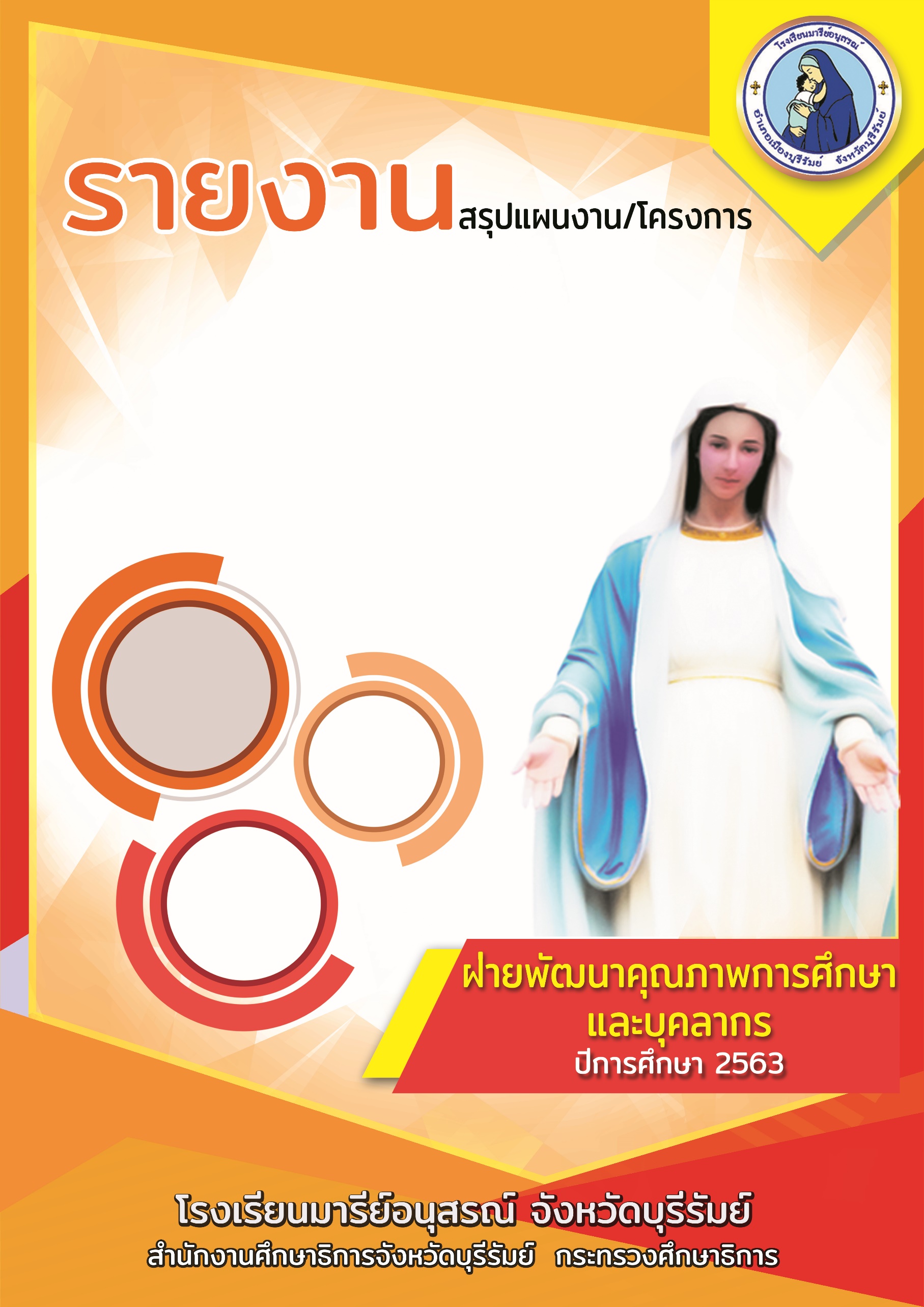 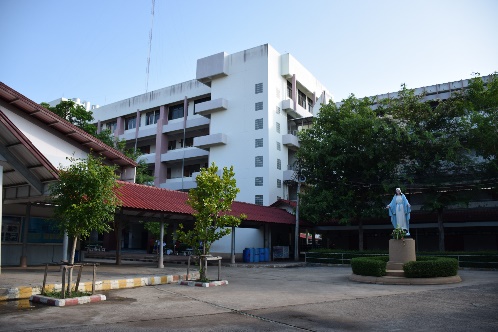 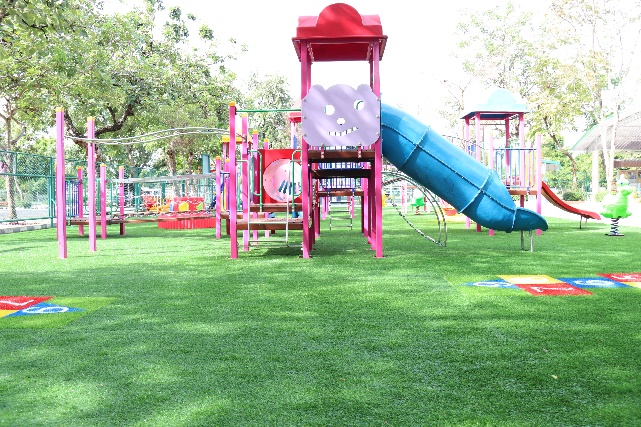 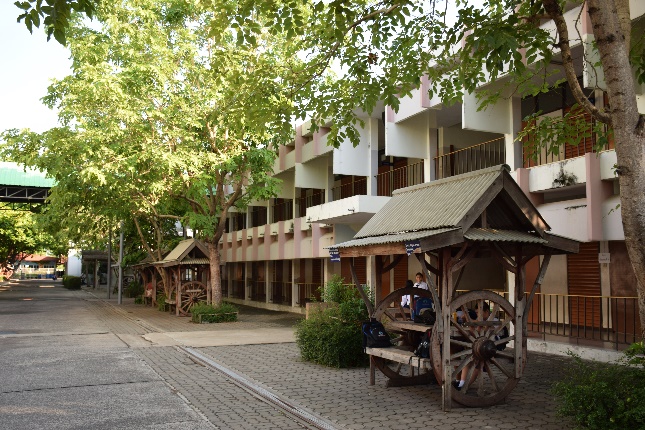 คำนำเอกสารฉบับนี้เป็นเอกสารรายงานการอบรมโครงการสร้างนักวิจัยรุ่นใหม่  ตามหลักสูตรสำนักงานคณะกรรมการวิจัยแห่งชาติ (วช.)  เพื่อให้ผู้เข้ารับการอบรมนำความรู้ที่ได้มาปรับใช้ในการเรียนการสอน  และนำสู่การปฏิบัติในสถานศึกษาได้อย่างมีประสิทธิภาพ	ทั้งนี้ในการดำเนินงานผู้จัดทำขอขอบพระคุณโรงเรียนมารีย์อนุสรณ์ที่เอื้ออำนวยความสะดวกในการเข้ารับการอบรม  ขอขอบพระคุณคณะผู้บริหารโรงเรียนมารีย์อนุสรณ์ที่ส่งเสริมสนับสนุน  คอยให้คำแนะนำด้านจัดกิจกรรมและขอขอบพระคุณคณะครูทุกท่านที่ให้ความร่วมมือในการดำเนินกิจกรรมเป็นอย่างดี  ผู้จัดทำหวังเป็นอย่างยิ่งว่าเอกสารฉบับนี้จะเป็นแนวทางการดำเนินงานในครั้งต่อไป	หากมีข้อผิดพลาดประการใดผู้จัดทำจะได้นำไปปรับปรุงในครั้งต่อไป							นางวิลาวัลย์  บุญนำพา					                หัวหน้ากลุ่มงานทรัพยากรมนุษย์							           ผู้จัดทำสารบัญเรื่อง										          หน้าคำนำ											  กสารบัญ											  ขรายงานสรุปการอบรมโครงการสร้างนักวิจัยรุ่นใหม่                                                         1สรุปผลการดำเนินงานตามตัวชี้วัดความสำเร็จ                                                      2จุดเด่นของแผนงาน/โครงการ/กิจกรรมครั้งนี้                                                       3ผลการวิเคราะห์ข้อมูล                                                                                  6ภาคผนวก                                                                                                         8แผนงานทรัพยากรมนุษย์  กิจกรรมจัดระบบพัฒนาบุคลากร                                     9บันทึกข้อความ                                                                                        15สรุปค่าใช้อบรมโครงการสร้างนักวิจัยรุ่นใหม่                                                      18กำหนดการอบรมโครงการสร้างนักวิจัยรุ่นใหม่                                                    22รายชื่อครูเข้ารับการอบรมโครงการสร้างนักวิจัยรุ่นใหม่                                          23เกียรติบัตรอบรมโครงการสร้างนักวิจัยรุ่นใหม่                                                     29แบบสอบถามความพึงต่อใจต่อการอบรมโครงการสร้างนักวิจัยรุ่นใหม่                         38ประมวลภาพอบรมโครงการสร้างนักวิจัยรุ่นใหม่                                                  44แบบรายงานผลการประเมิน แผนงาน/โครงการ/กิจกรรมฝ่ายพัฒนาคุณภาพการศึกษาและบุคลากร (งานทรัพยากรมนุษย์) โรงเรียนมารีย์อนุสรณ์ภาคเรียนที่  1  ปีการศึกษา  2563******************************************************************************************ชื่อโครงการ/ กิจกรรม  อบรมโครงการสร้างนักวิจัยรุ่นใหม่					หน่วยงานที่รับผิดชอบ	งานทรัพยากรมนุษย์ 	    ฝ่าย พัฒนาคุณภาพการศึกษาและบุคลากรตอบสนองแผนพัฒนาโรงเรียน:พันธกิจข้อที่   6    ยุทธศาสตร์ข้อที่   9    เป้าหมายข้อที่	3  ตอบสนองมาตรฐานการศึกษา สมศ.รอบ 4:  มาตรฐานที่     2	ประเด็นที่	2.2	ตอบสนองมาตรฐานของโรงเรียน : มาตรฐานที่    2      ตัวบ่งชี้ที่	  2.2	   		ผู้รับผิดชอบ   1. นางสาวดวงตา  อรุณรัมย์  	2.  นางวิลาวัลย์  บุญนำพา  ระยะเวลาดำเนินการ	เริ่ม 14  พฤศจิกายน  2563  ถึง  22  พฤศจิกายน  2563เป้าหมาย  	 เชิงปริมาณ  ร้อยละ  80 ของคณะครูและบุคลากรโรงเรียนมารีย์อนุสรณ์ บุรีรัมย์ ได้รับการพัฒนา ส่งเสริม สนับสนุน นิเทศ ติดตาม เกี่ยวกับการอบรมโครงการสร้างนักวิจัยรุ่นใหม่ เชิงคุณภาพ  คณะครูและบุคลากรโรงเรียนมารีย์อนุสรณ์ บุรีรัมย์ มีความตระหนัก ความรู้  ความเข้าใจ และพัฒนาวิจัยของตนเองตัวชี้วัดความสำเร็จ  3.3.1 ร้อยละ 80 คณะครูและบุคลากรโรงเรียนมารีย์อนุสรณ์ บุรีรัมย์  มีความพึงพอใจโครงการสร้างนักวิจัยรุ่นใหม่3.3.2 ร้อยละ 80 คณะครูและบุคลากรโรงเรียนมารีย์อนุสรณ์ บุรีรัมย์  สามารถพัฒนาวิจัยของตนเอง4. สรุปวิธีดำเนินการ (ที่ปฏิบัติจริง)การวิจัย (Research) หมายถึง การศึกษาค้นคว้าหาความรู้  ความจริง  อย่างมีระบบตามระเบียบแบบแผนและวิธีการวิจัยอันเป็นที่ยอมรับในแต่ละศาสตร์ที่เกี่ยวข้อง  เพื่อให้ได้มาซึ่งองค์ความรู้ใหม่  ที่ตอบคำถามหรือปัญหาที่สนใจ  หรือได้ข้อค้นพบใหม่หรือแนวทางปฏิบัติใหม่ที่ใช้แก้ปัญหาปรับปรุง  และพัฒนากิจกรรมต่างๆ  หรือเพื่อการตัดสินใจที่มีประสิทธิภาพ  หรือเพื่อนำไปตั้งกฎทฤษฏีที่อธิบายปรากฏการณ์ต่างๆ  ได้อย่างน่าเชื่อถือเป็นที่ยอมรับทางวิชาการและวิชาชีพกระบวนการวิจัย (Research  Process)  หมายถึง  กระบวนการศึกษาค้นคว้าเป็นลำดับขั้นตอน  มีระบบ  ระเบียบ  แบบแผน  และวิธีการวิจัยที่เป็นที่ยอมรับของศาสตร์ที่เกี่ยวข้อง  ตั้งแต่ก่อนการวิจัย  ระหว่างการดำเนินงานวิจัย  และหลังการดำเนินงานวิจัย  จนถึงได้รายงานผลการวิจัย  การเผยแพร่ผลงานวิจัย  และการนำผลงานวิจัยไปใช้ประโยชน์การอบรมนักวิจัยรุ่นใหม่  เพื่อพัฒนาคุณภาพการจัดการเรียนรู้และพัฒนาศักยภาพของผู้เรียน ฝ่ายพัฒนาคุณภาพการศึกษาและบุคลากร กลุ่มงานทรัพยากรมนุษย์ จึงได้ส่งบุคลากรในสถานศึกษาเข้าร่วมการพัฒนาตนเอง 	การดำเนินงานมีการเตรียมแต่งตั้งคณะกรรมการรับผิดชอบเข้าร่วมอบรม  เขียนบันทึกข้อความนำเสนออนุมัติงบประมาณต่อผู้บริหารระดับสูง  จัดเตรียมเอกสารที่เกี่ยวข้องในการทำงาน  มีการประชุมวางแผน  จัดบุคลากรแต่ละฝ่ายเข้าร่วมอบรมในวันเวลาที่กำหนด  และได้สรุปผลการดำเนินการเมื่อเสร็จสิ้นกระบวนการจัดอบรมโครงการสร้างนักวิจัยรุ่นใหม่  โดยได้ดำเนินการดังต่อไปนี้5. งบประมาณตั้งไว้  62,500  บาท  จ่ายจริง  10,700  บาท  คงเหลือ  51,800 บาทเกินงบประมาณที่ตั้งไว้.............-...............บาท  เนื่องจาก..............................-....................................................................................................................................................................................................6. วิธีการติดตาม/เครื่องมือการประเมินผลการปฏิบัติงาน	6.1  เครื่องมือ  วิธีการติดตามการประเมินผลการดำเนินงานอบรมโครงการสร้างนักวิจัยรุ่นใหม่  โดยใช้แบบประเมินความพึงพอใจต่อการอบรมเชิงปฏิบัติการโครงการสร้างนักวิจัยรุ่นใหม่     ใบลงทะเบียนการเข้ารับการอบรมเชิงปฏิบัติโครงการสร้างนักวิจัยรุ่นใหม่	6.2  วิธีติดตาม  		1.  เข้ารับการอบรมเชิงปฏิบัติการโครงการสร้างนักวิจัยรุ่นใหม่		2.  หลังจากการได้รับการอบรมเชิงปฏิบัติการโครงการสร้างนักวิจัยรุ่นใหม่  แจกแบบสอบถามความพึงพอใจต่ออบรมเชิงปฏิบัติการโครงการสร้างนักวิจัยรุ่นใหม่		3.  รวบรวมข้อมูลและวิเคราะห์ข้อมูล			-  ค่าเฉลี่ย  ค่าเบี่ยงเบนมาตรฐาน  และค่าร้อยละ	6.1 แหล่งข้อมูล (ในภาคผนวก)  	1.  แผนงานกิจกรรมพัฒนาบุคลากร 2.  บันทึกข้อความ		3.  เอกสารการจ่ายเงิน		4.  รายชื่อครูเข้ารับการอบรม		5.  เกียรติบัตรการอบรม		6.  แบบสอบถามความพึงพอใจต่อการอบรมเชิงปฏิบัติการโครงการสร้างนักวิจัยรุ่นใหม่7. สรุปผลการดำเนินงานตามตัวชี้วัดความสำเร็จ8. สรุปผลในภาพรวม8.1 จุดเด่นของแผนงาน/โครงการ/กิจกรรม ครั้งนี้		1. เป็นความร่วมมือของคณะครูทุกคนในการเข้ารับการอบรมเชิงปฏิบัติการโครงการสร้างนักวิจัยรุ่นใหม่		2.  ครูมีความรู้ความเข้าใจและสามารถพัฒนาวิจัยของตนเอง8.2 จุดที่ควรพัฒนาของแผนงาน/โครงการ/กิจกรรม ครั้งนี้		1.  ความรู้ความเข้าใจในเรื่องวิจัยในชั้นเรียน  ก่อนเข้ารับการอบรม8.3 ข้อเสนอแนะเพื่อการพัฒนาแผนงาน/โครงการ/กิจกรรม ครั้งต่อไป	จากการวิเคราะห์ข้อมูลแบบประเมินความพึงพอใจต่อการอบรมเชิงปฏิบัติการโครงการสร้างนักวิจัยรุ่นใหม่  มีคะแนนความพึงพอใจน้อยที่สุด  คือ  วิทยากรมีเทคนิคในการนำเสนอเนื้อหาการอบรมเชิงปฏิบัติการโครงการสร้างนักวิจัยรุ่นใหม่แม้ว่าภาพรวมของเกณฑ์การประเมินโครงการสร้างนักวิจัยรุ่นใหม่  มีคะแนนความพึงพอใจมากที่สุด คือ ยานพาหนะ  ที่พักมีความเหมาะสมและปลอดภัย  ซึ่งคณะกรรมการดำเนินโครงการสร้างนักวิจัยรุ่นใหม่จะหาแนวทางเพื่อจัดกิจกรรมในโครงการให้เหมาะสมมากยิ่งขึ้นต่อไป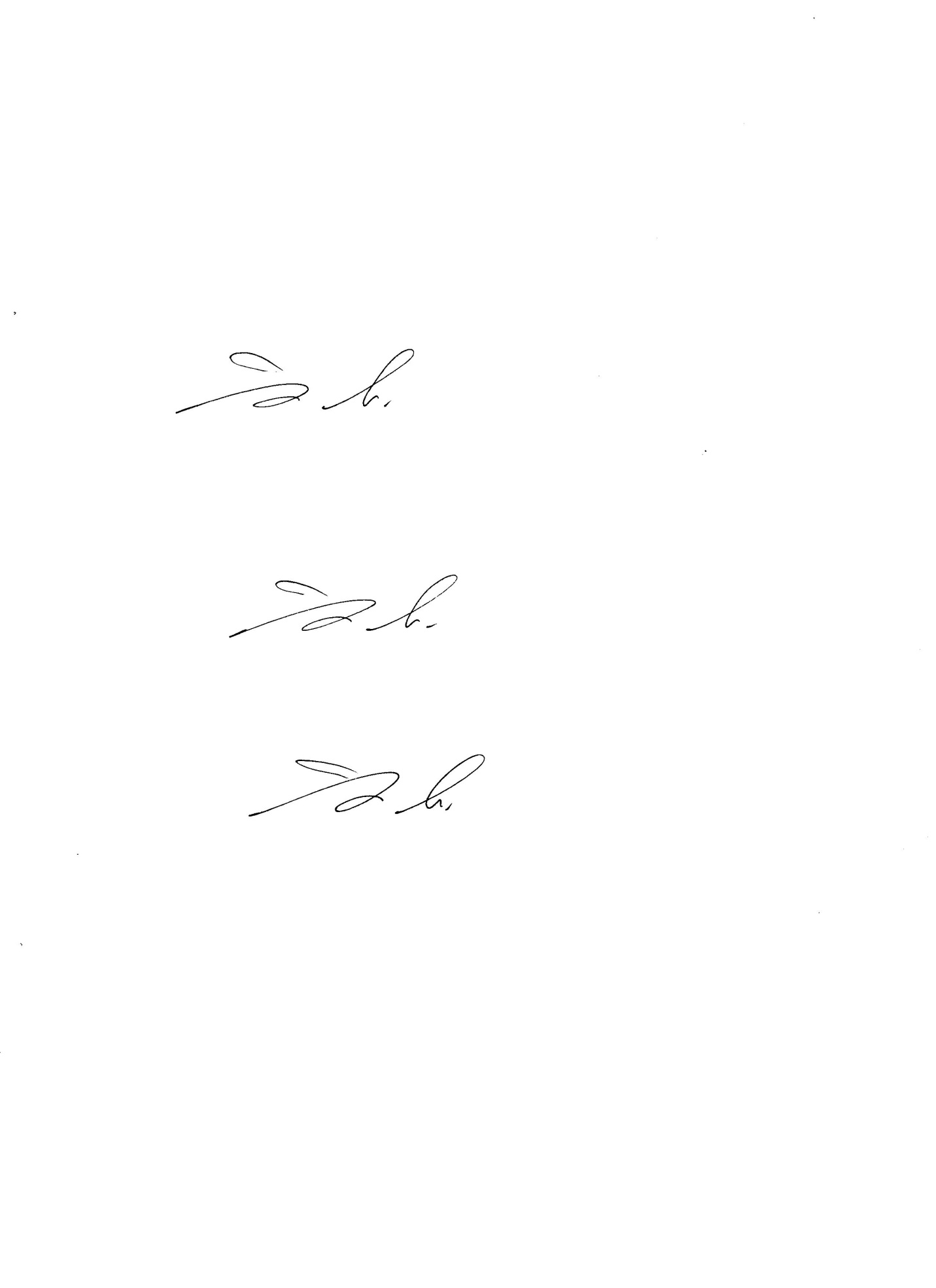 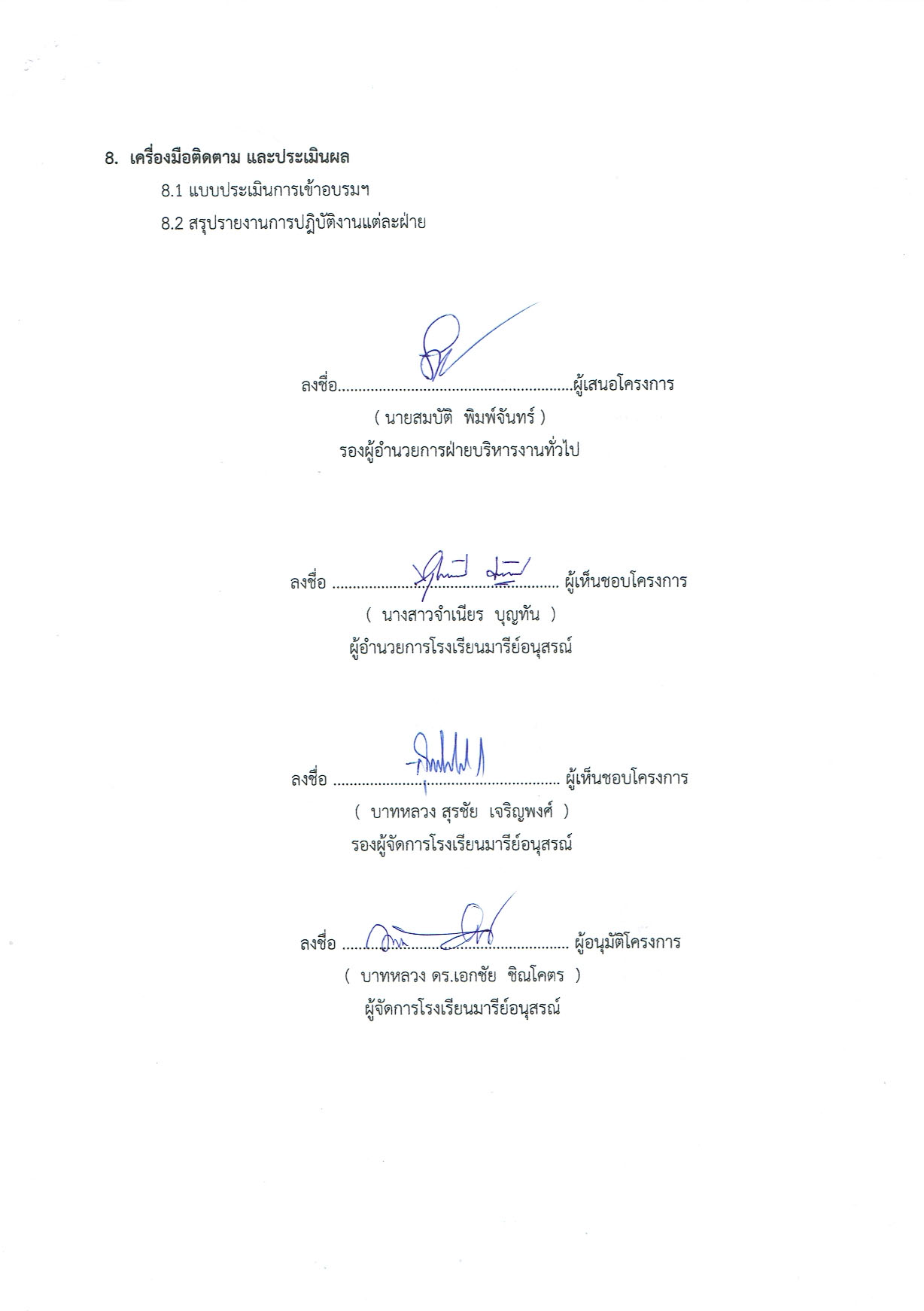 ลงชื่อ......................................................		  ลงชื่อ ...........................................................                            (นางวิลาวัลย์  บุญนำพา)			    	     (นายสมบัติ  พิมพ์จันทร์)            ผู้รับผิดชอบกิจกรรม 	       	             ตำแหน่ง  รองผู้อำนวยการฝ่ายพัฒนาคุณภาพ							        การศึกษาและบุคลากรหมายเหตุ  ได้แนบเอกสารหลักฐานประกอบการประเมินมาพร้อมกันนี้แล้วสรุปผลการพิจารณา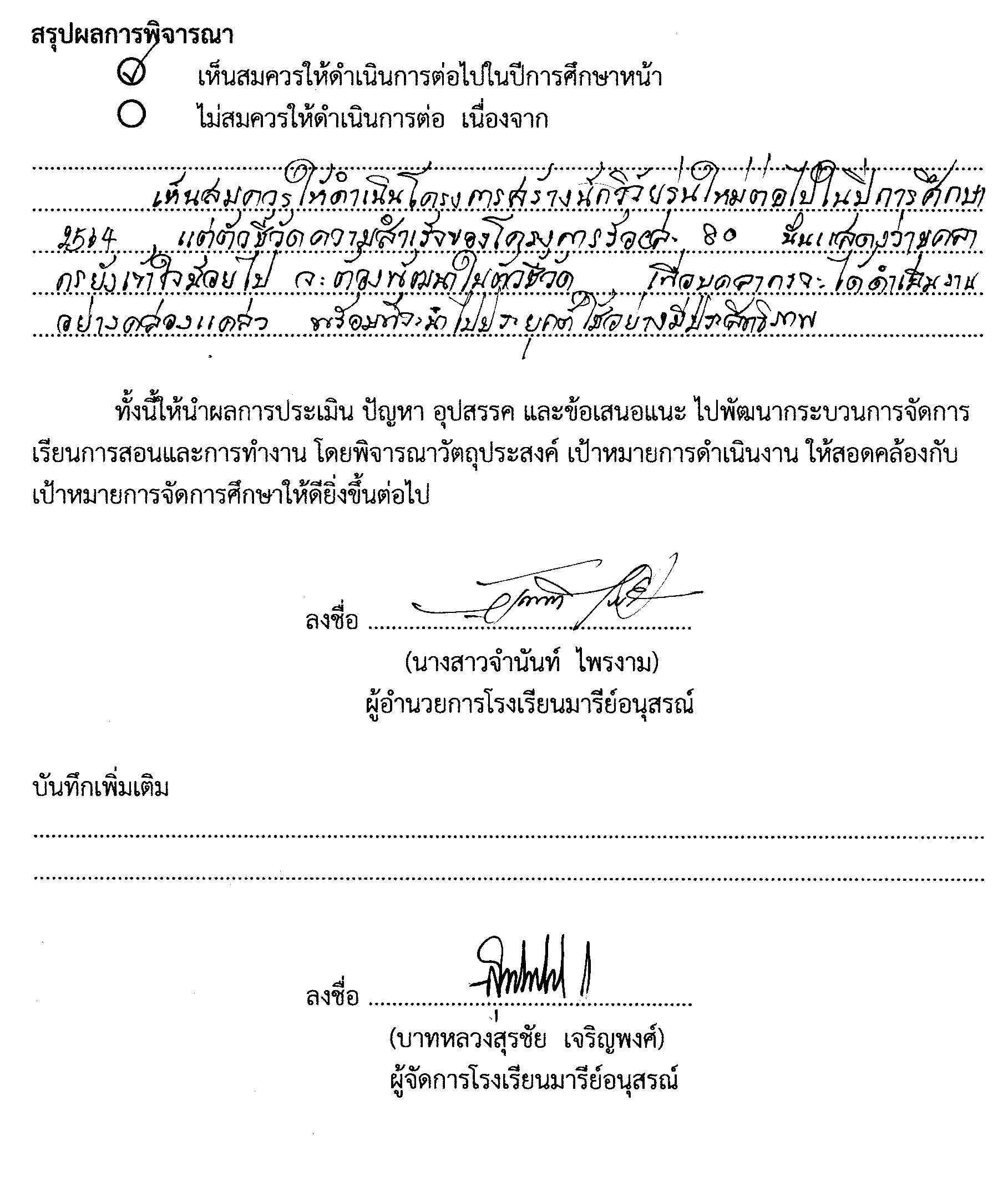 		เห็นสมควรให้ดำเนินการต่อไปในปีการศึกษาหน้า	 	ไม่สมควรให้ดำเนินการต่อ  เนื่องจาก...........................................................................................................................................................................................................................................................................................................................................................................................................................................................................................................................................................................................................................................................................................................................................................................................................................	ทั้งนี้ให้นำผลการประเมิน ปัญหา อุปสรรค และข้อเสนอแนะ ไปพัฒนากระบวนการจัดการเรียนการสอนและการทำงาน โดยพิจารณาวัตถุประสงค์ เป้าหมายการดำเนินงาน ให้สอดคล้องกับเป้าหมายการจัดการศึกษาให้ดียิ่งขึ้นต่อไป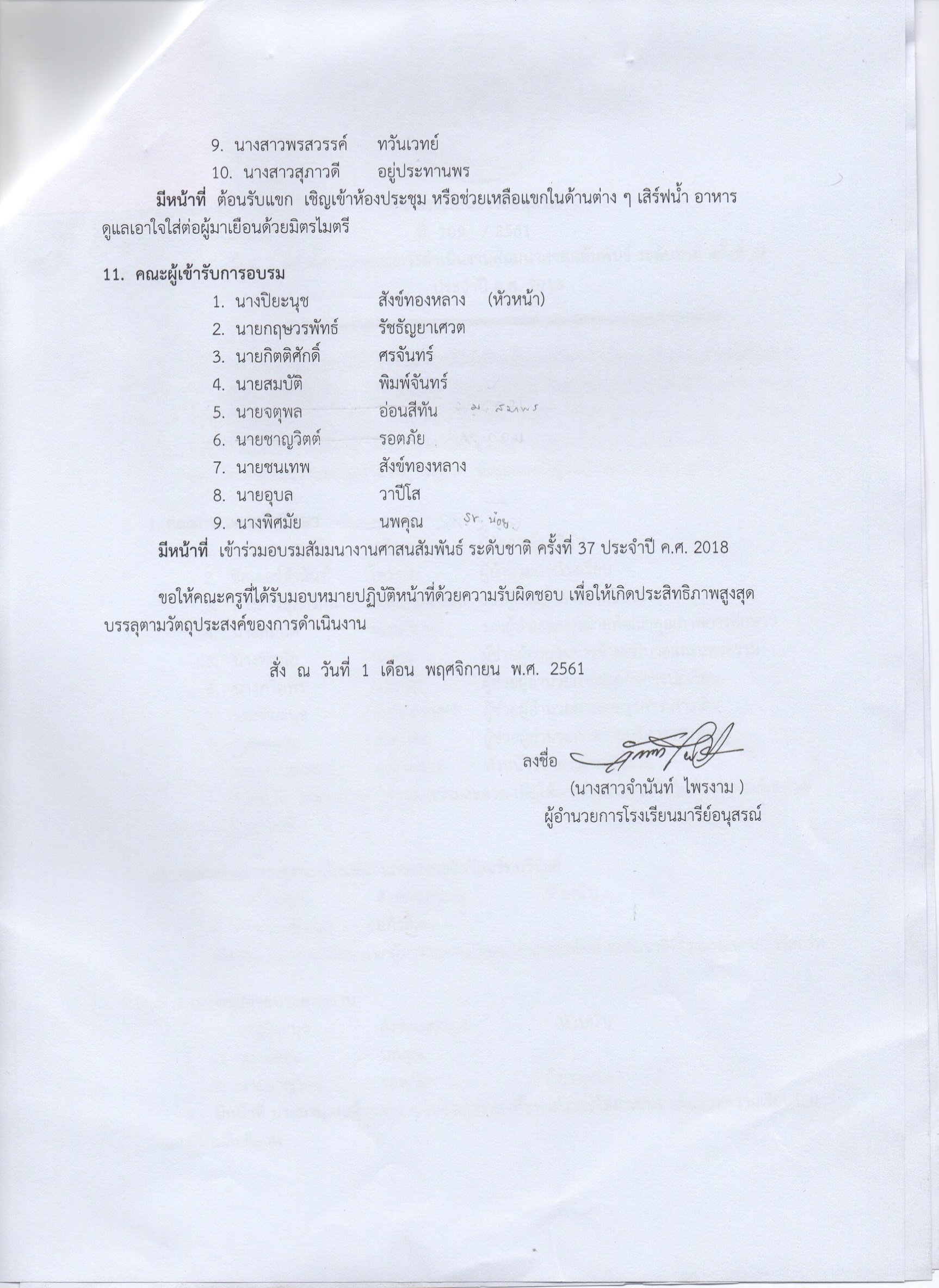 			   ลงชื่อ ……………………………………………….         (นางสาวจำนันท์  ไพรงาม) 				ผู้อำนวยการโรงเรียนมารีย์อนุสรณ์บันทึกเพิ่มเติม..............................................................................................................................................................................................................................................................................................................................			   ลงชื่อ ……………………………………………….       (บาทหลวงสุรชัย  เจริญพงศ์)  				   ผู้จัดการโรงเรียนมารีย์อนุสรณ์ผลการวิเคราะห์ข้อมูลความพึงพอใจต่อการอบรมโครงการสร้างนักวิจัยรุ่นใหม่  ปีการศึกษา 2563ตารางที่  1  แสดงความพึงพอใจต่อการอบรมโครงการสร้างนักวิจัยรุ่นใหม่ จากตารางที่ 1 พบว่าความพึงพอใจต่อการอบรมโครงการสร้างนักวิจัยรุ่นใหม่  ในภาพรวมมีความพึงพอใจอยู่ในระดับมาก โดยมีค่าเฉลี่ย 4.27 คิดเป็นร้อยละ 85.40 เมื่อพิจารณารายข้อพบว่า ข้อ 14.ยานพาหนะ  ที่พักมีความเหมาะสมและปลอดภัย  มีความพึงพอใจอยู่ในระดับมาก  มีค่าเฉลี่ย  4.82   คิดเป็นร้อยละ  96.40  และข้อที่ระดับความพึงพอใจน้อยที่สุด  คือ วิทยากรมีเทคนิคในการนำเสนอเนื้อหา  โดยมีค่าเฉลี่ย  3.64  คิดเป็นร้อยละ  72.80สรุปประโยชน์ที่ท่านได้รับจากการเข้ารับการอบรมโครงการสร้างนักวิจัยรุ่นใหม่	1.  คณะครูและบุคลากรโรงเรียนมารีย์อนุสรณ์ บุรีรัมย์ สามารถนำความรู้ที่ได้รับจากการอบรมโครงการสร้างนักวิจัยรุ่นใหม่  เพื่อพัฒนาวิจัยของตนเองและพัฒนาการเรียนการสอนของนักเรียนในชั้นเรียนภาคผนวก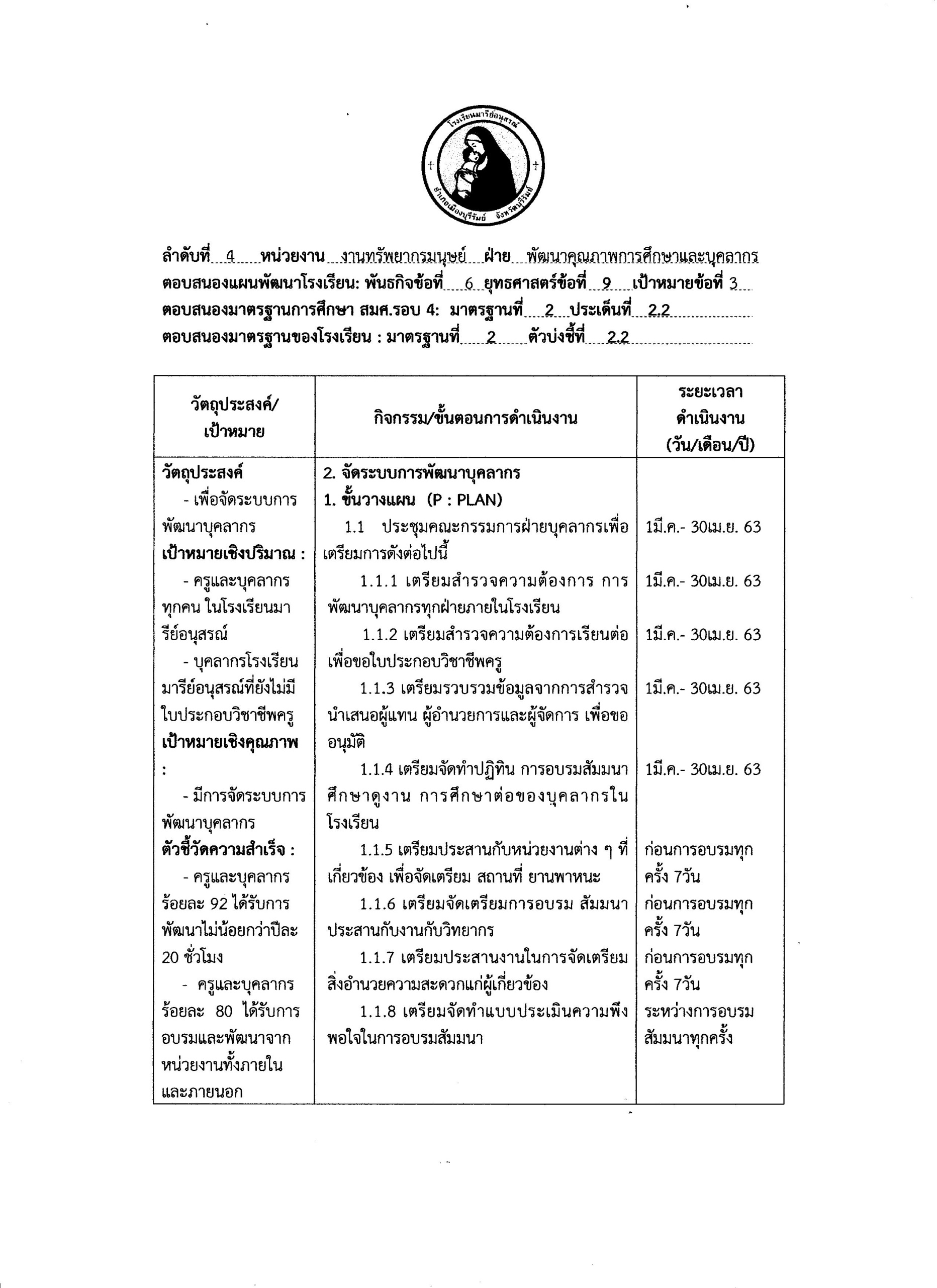 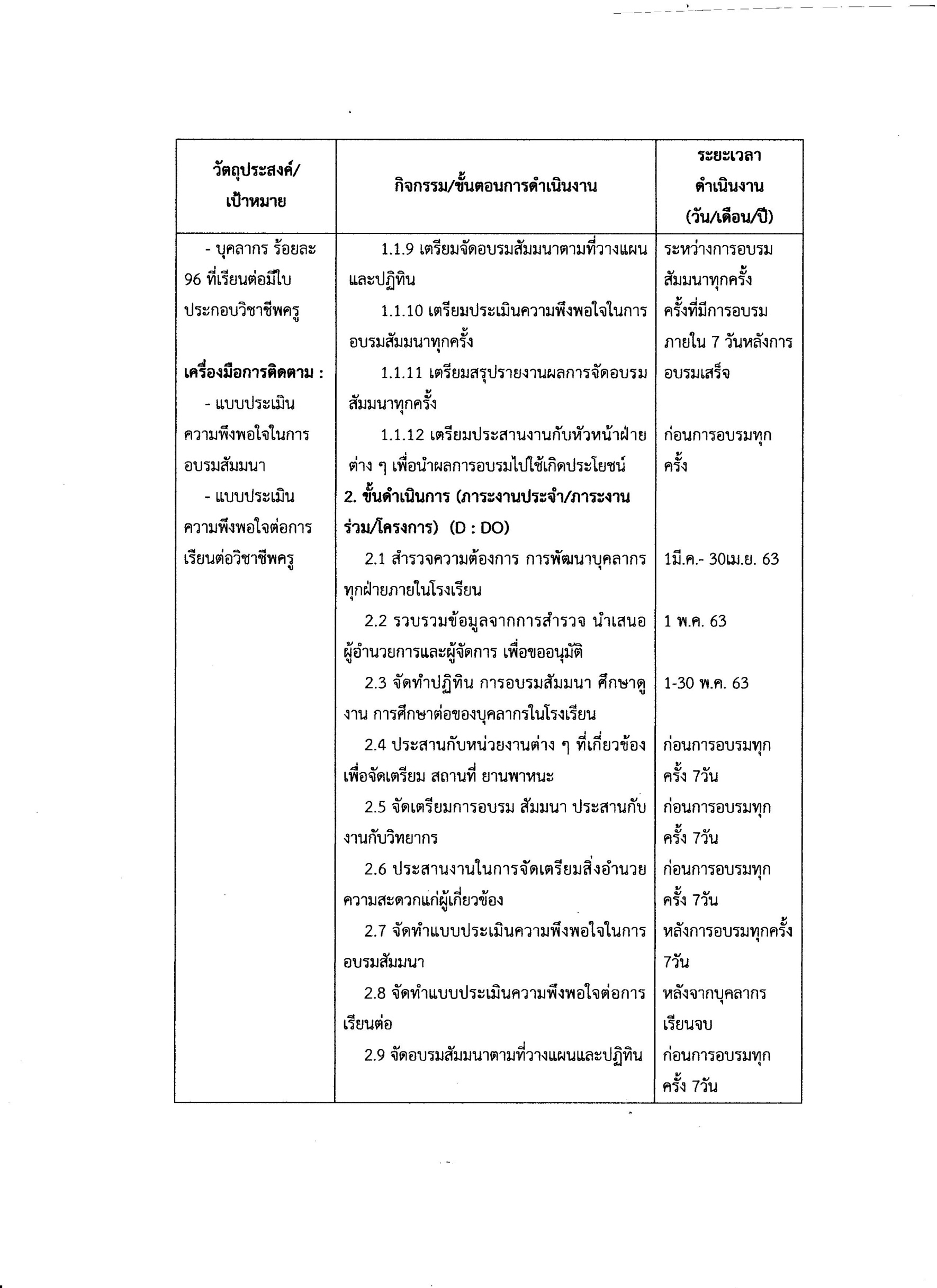 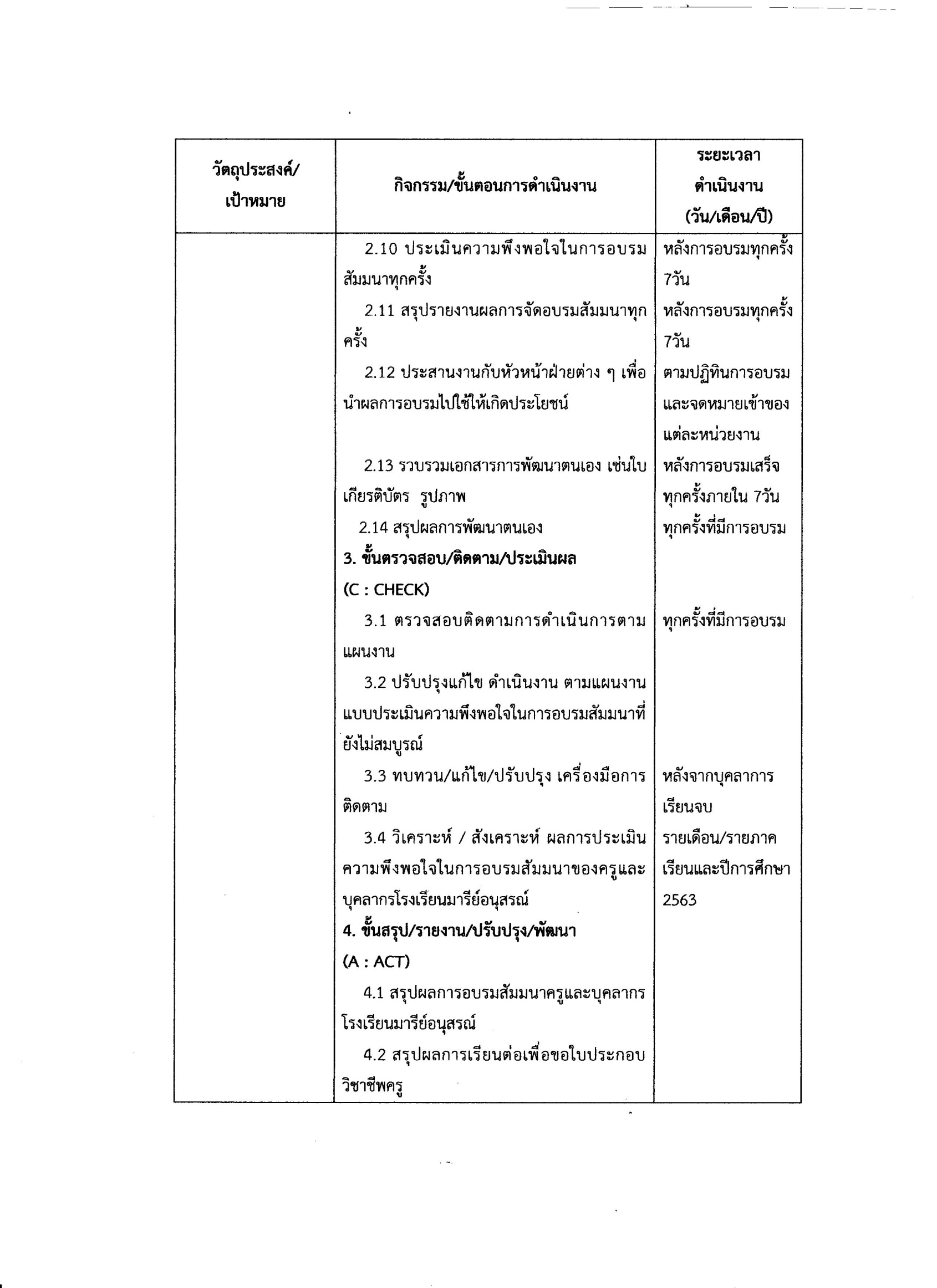 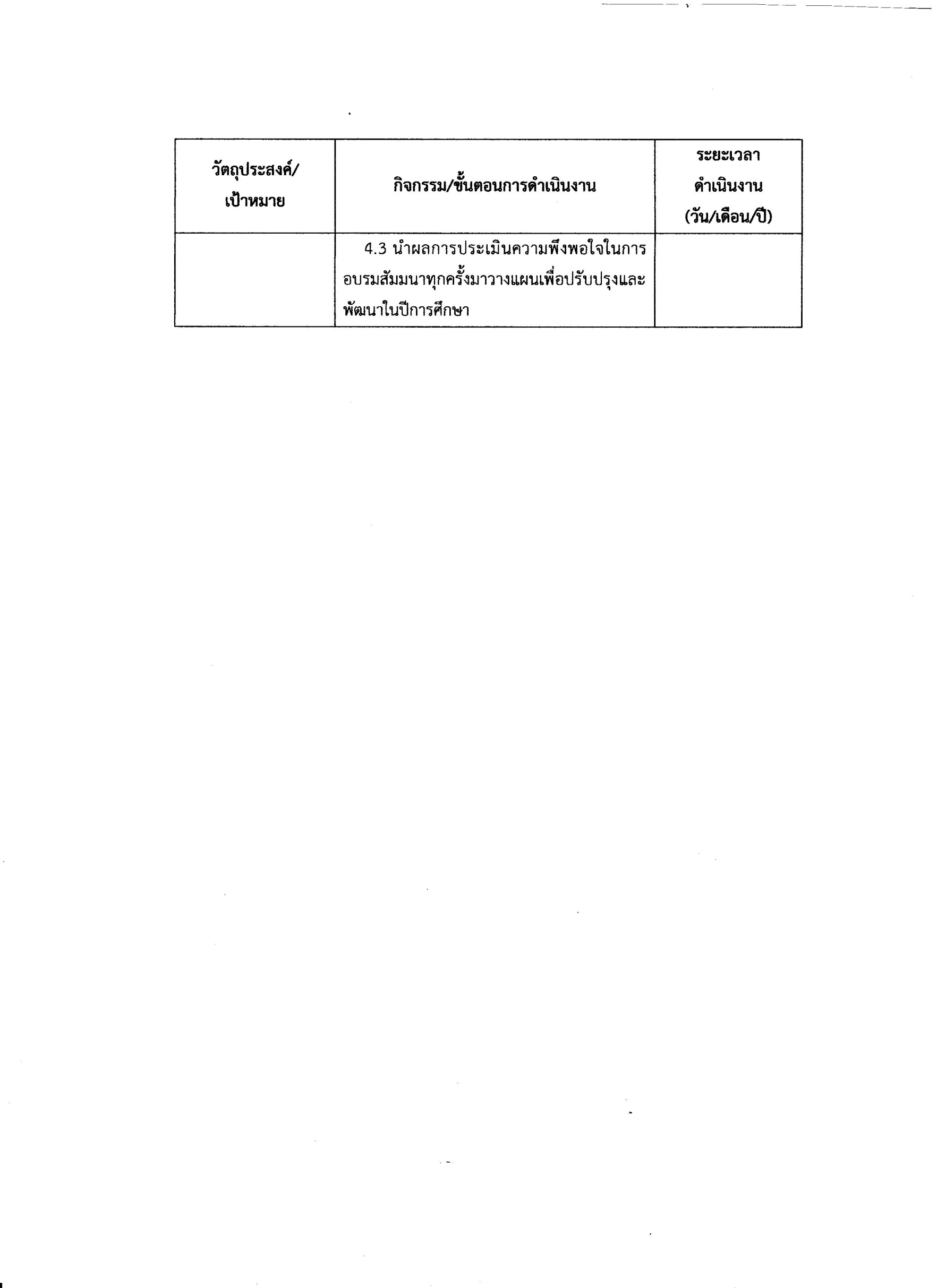 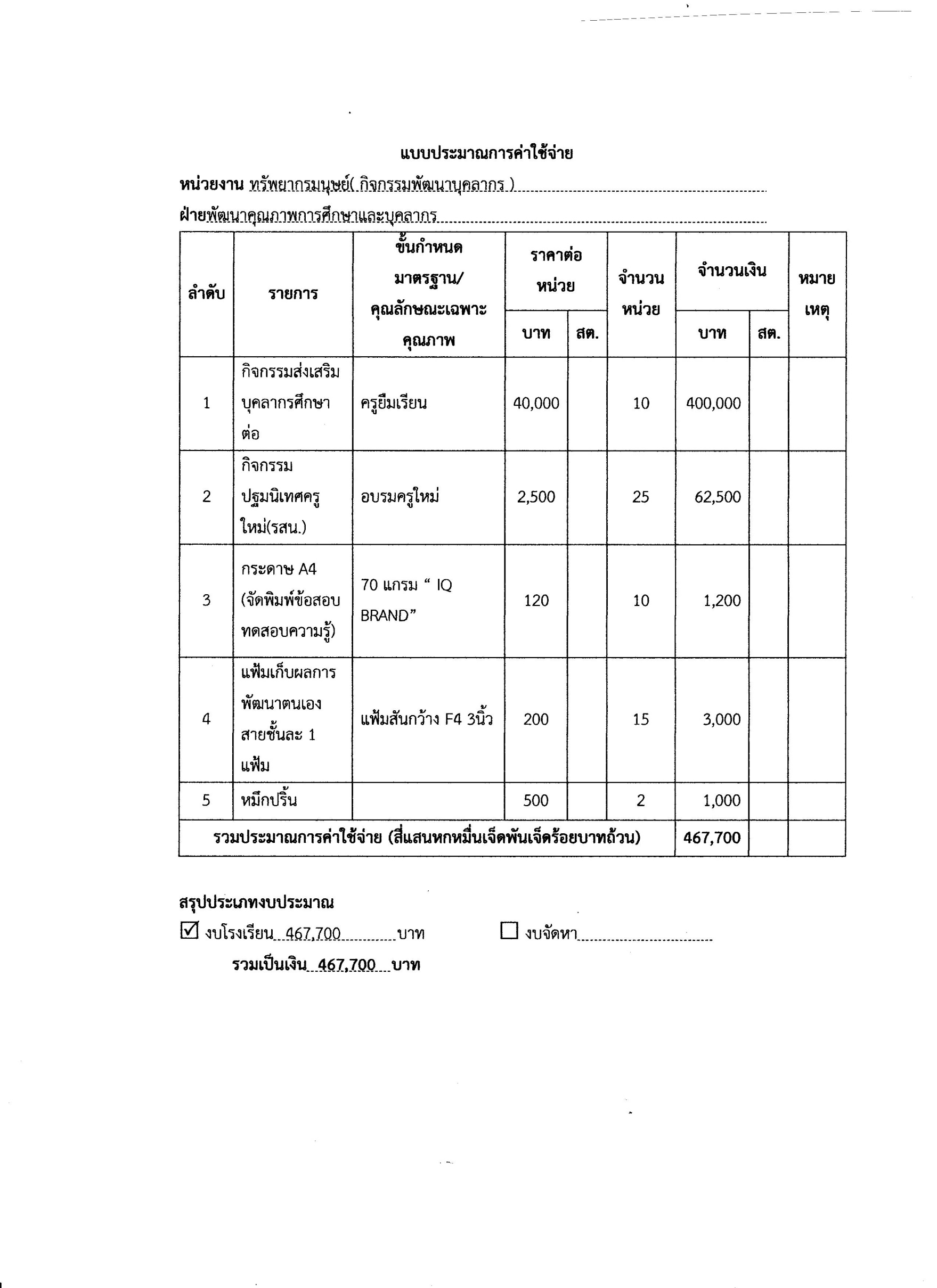 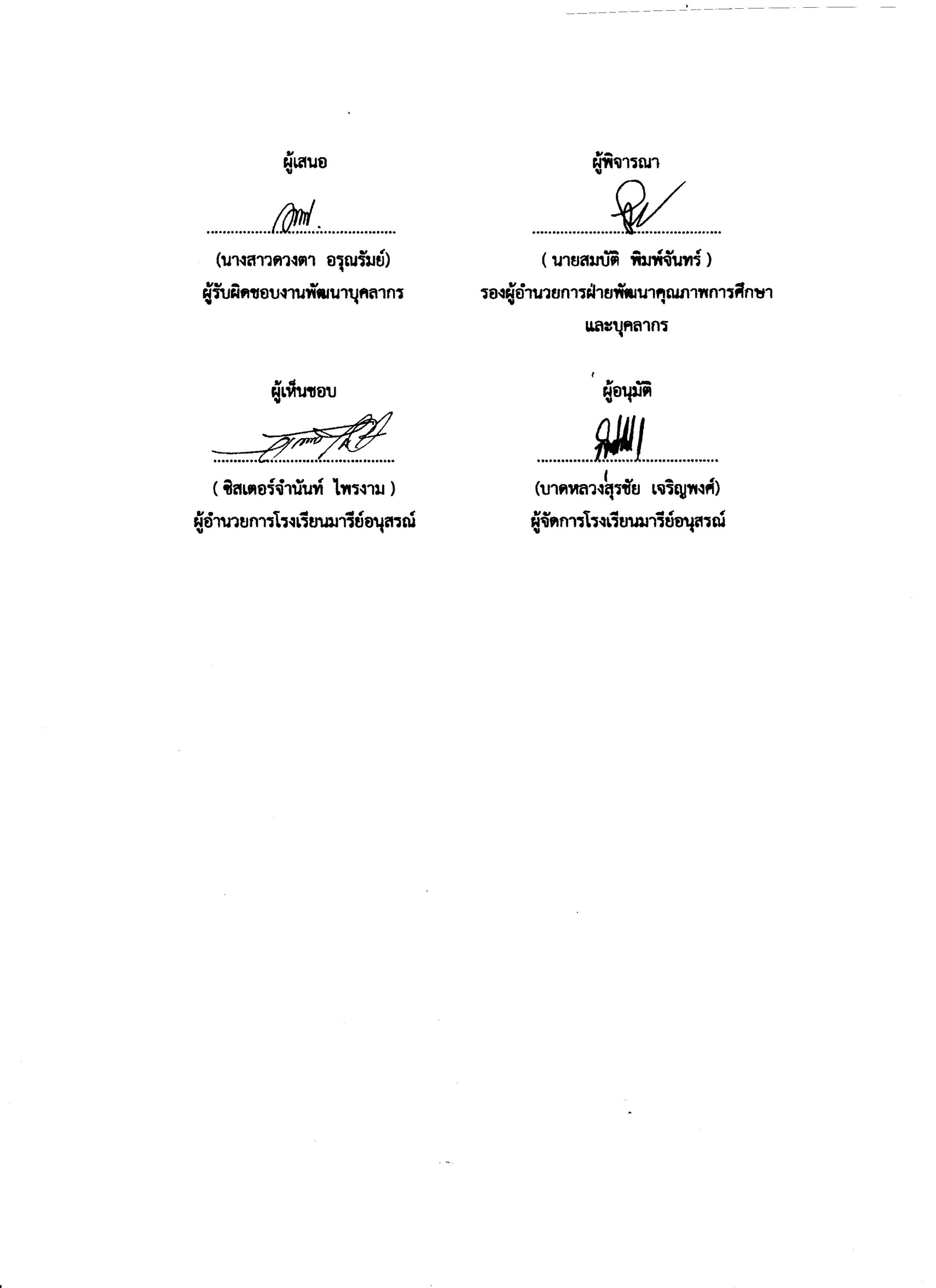 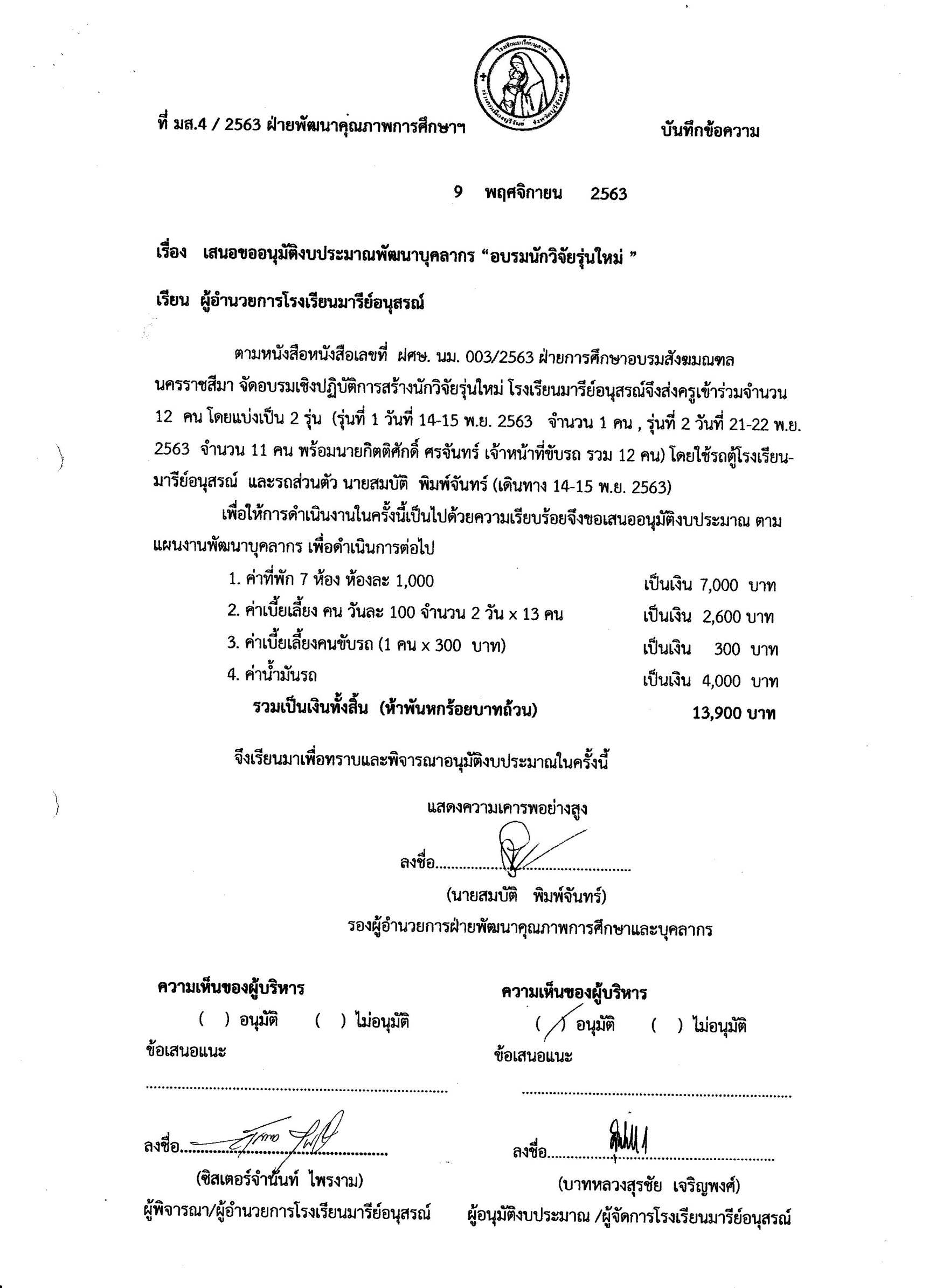 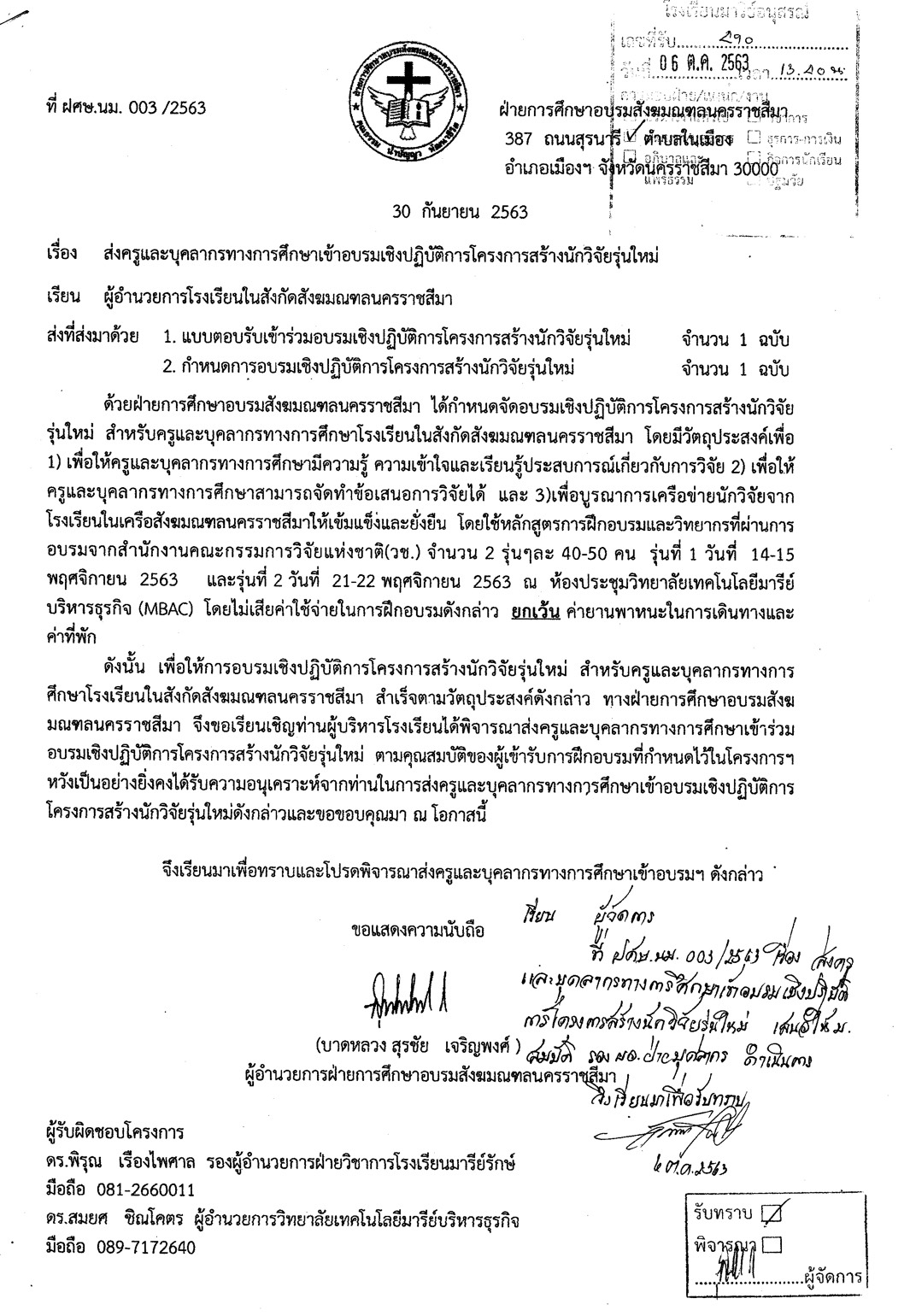 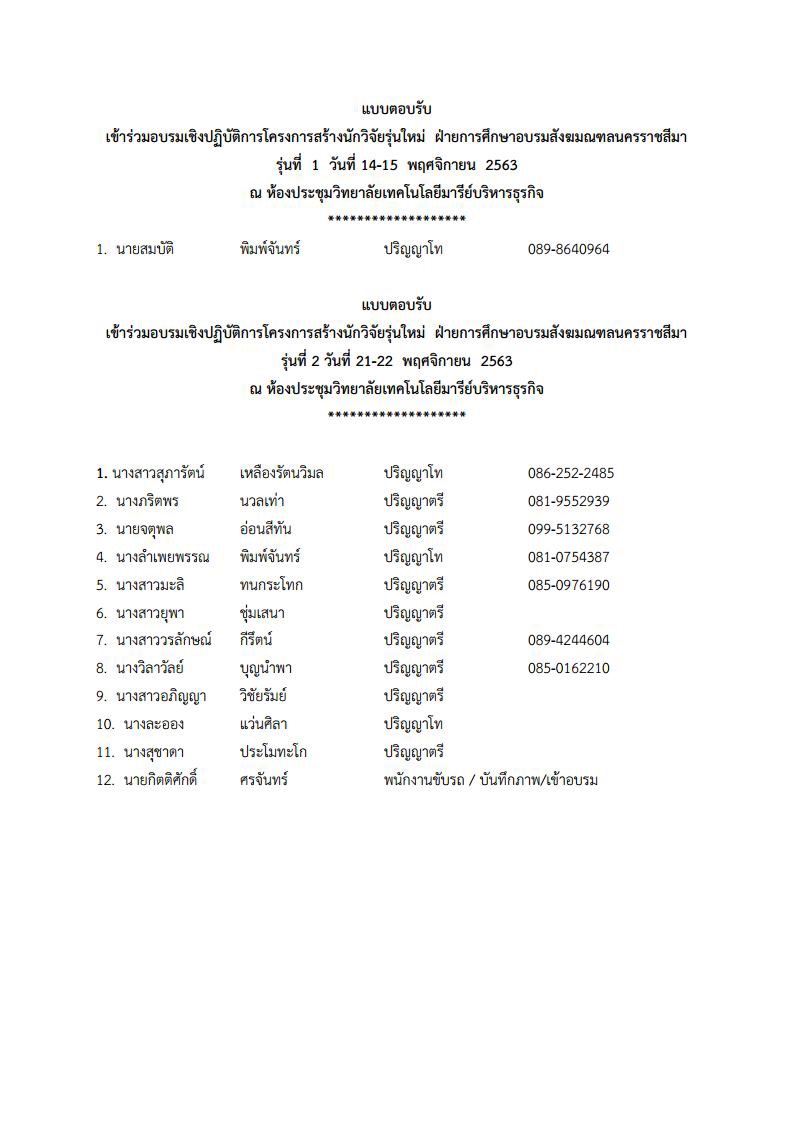 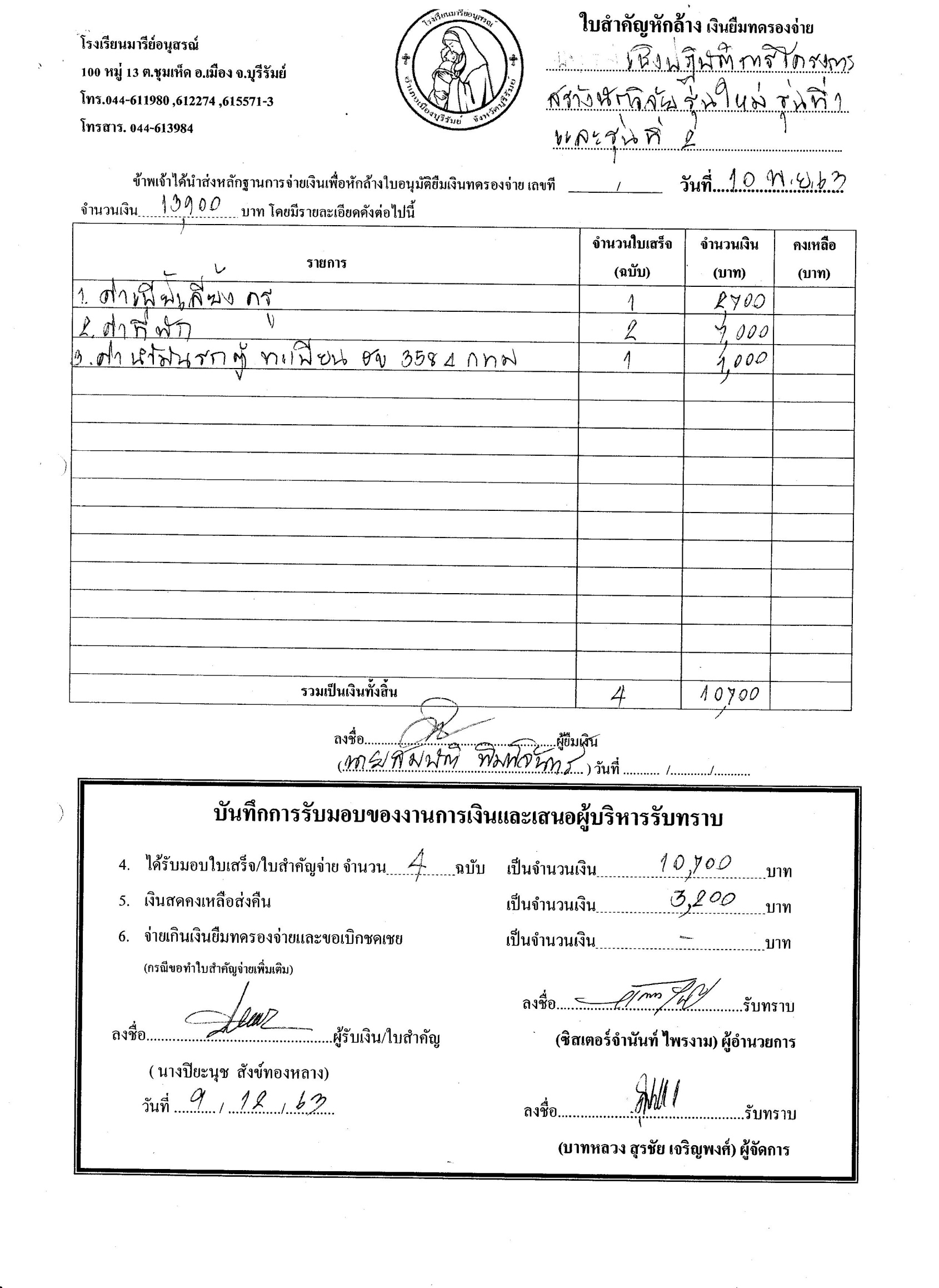 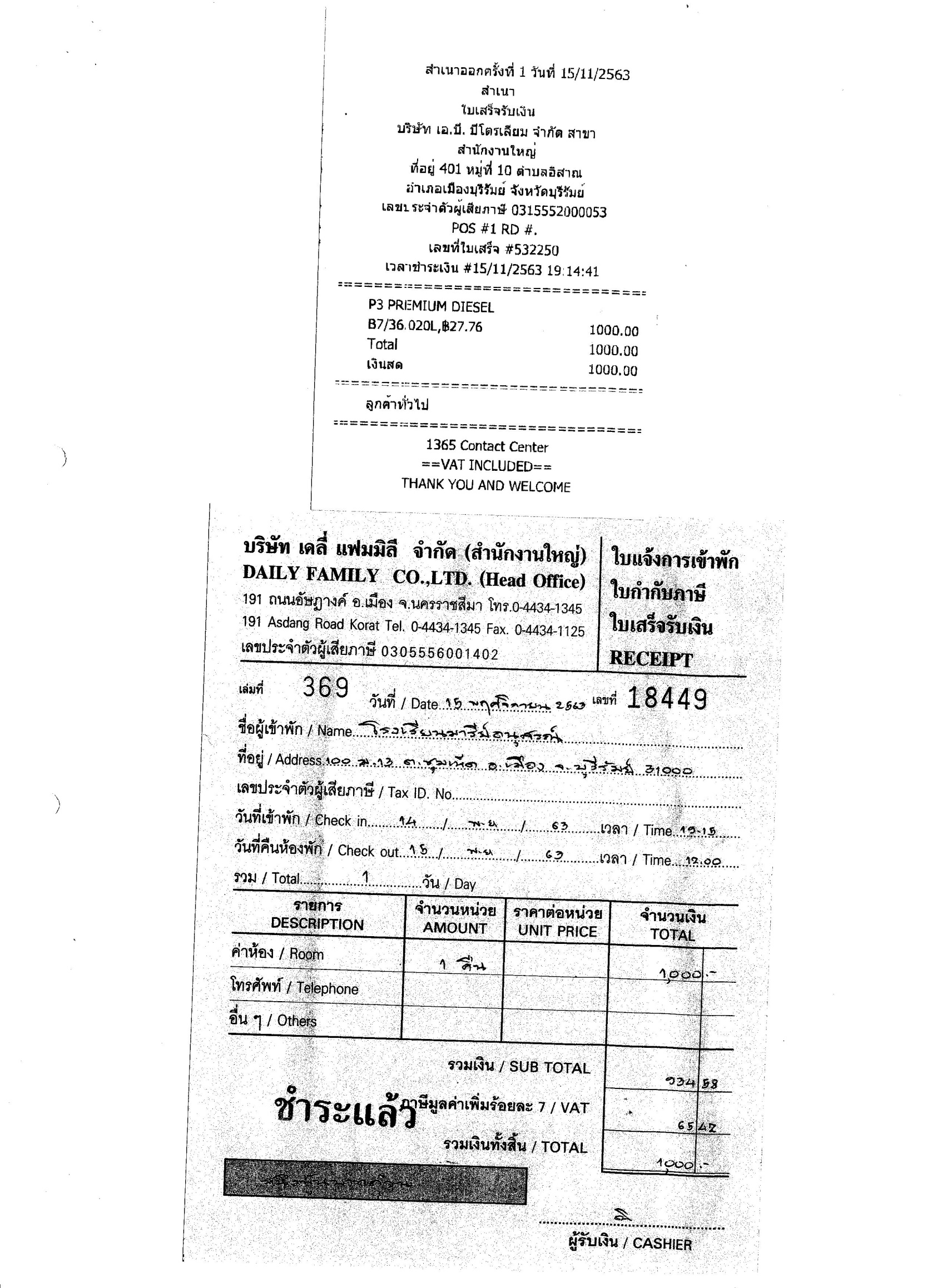 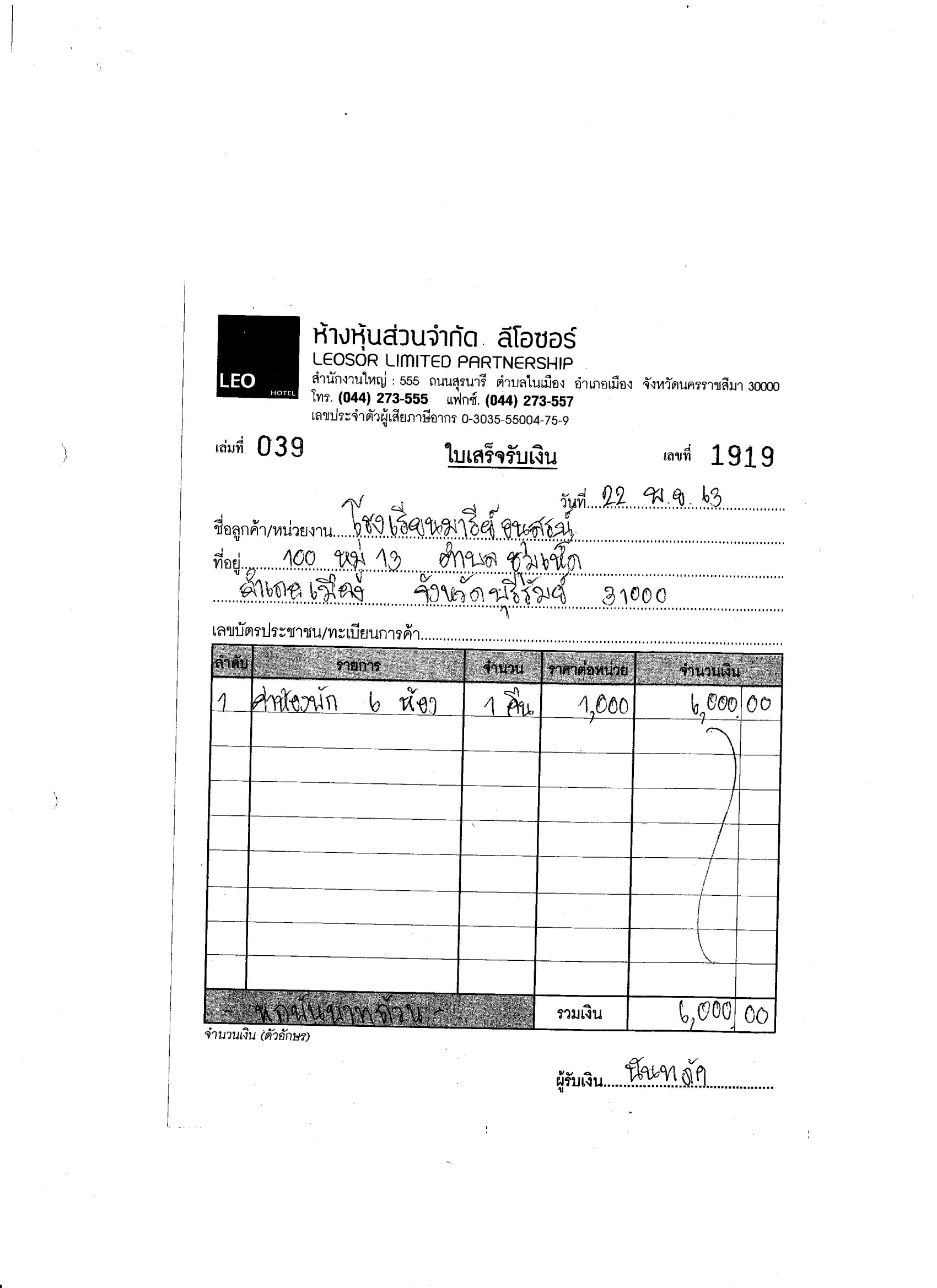 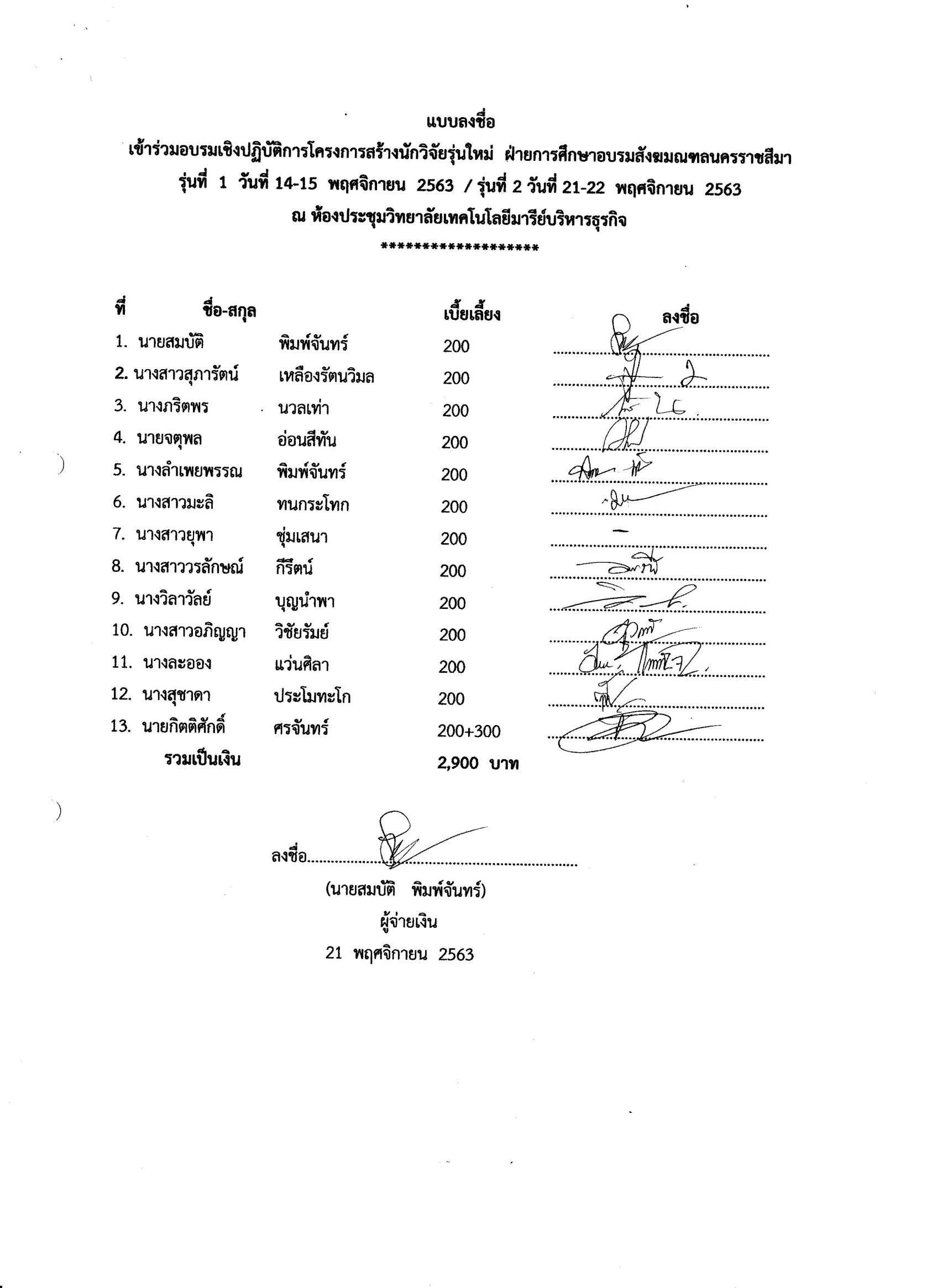 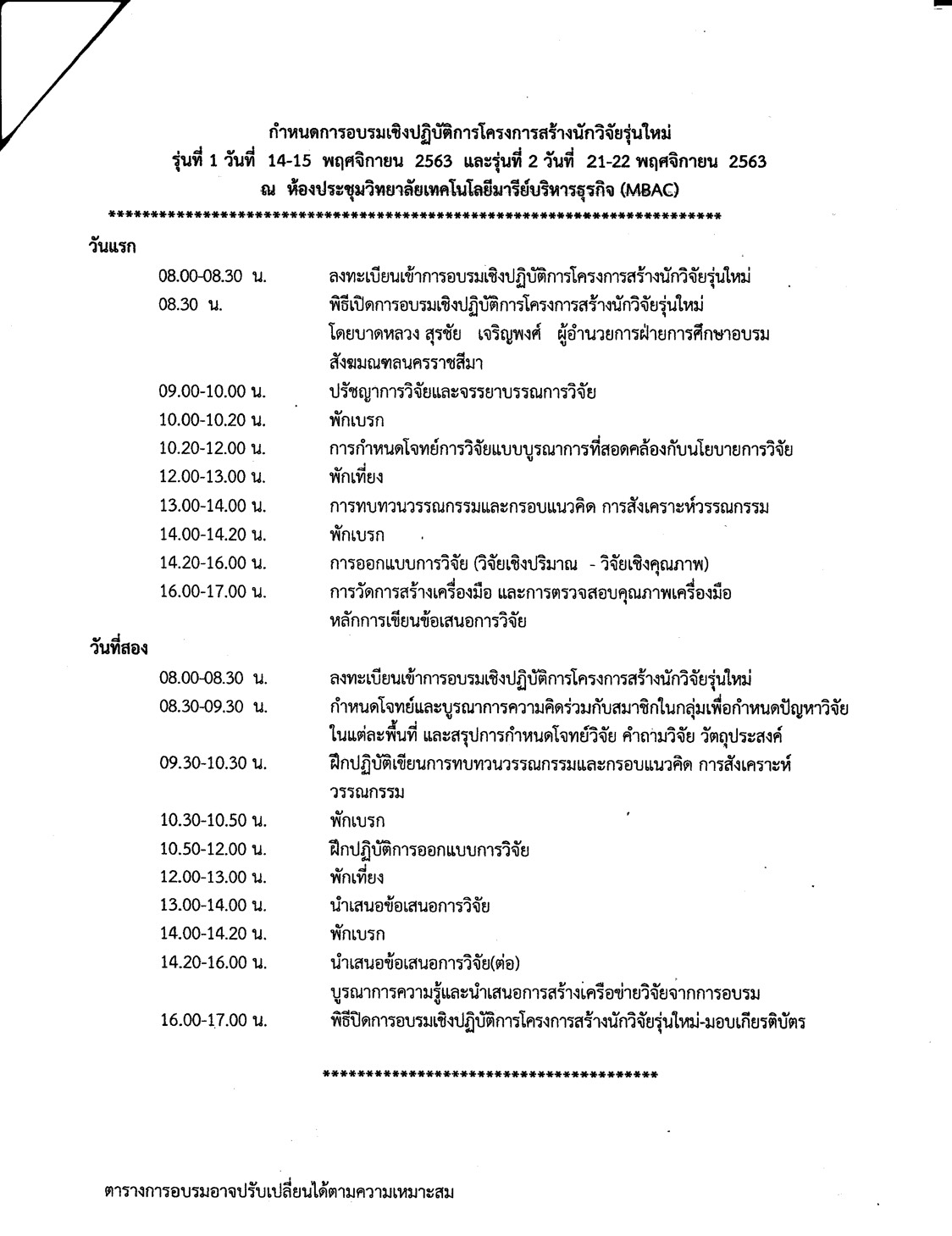 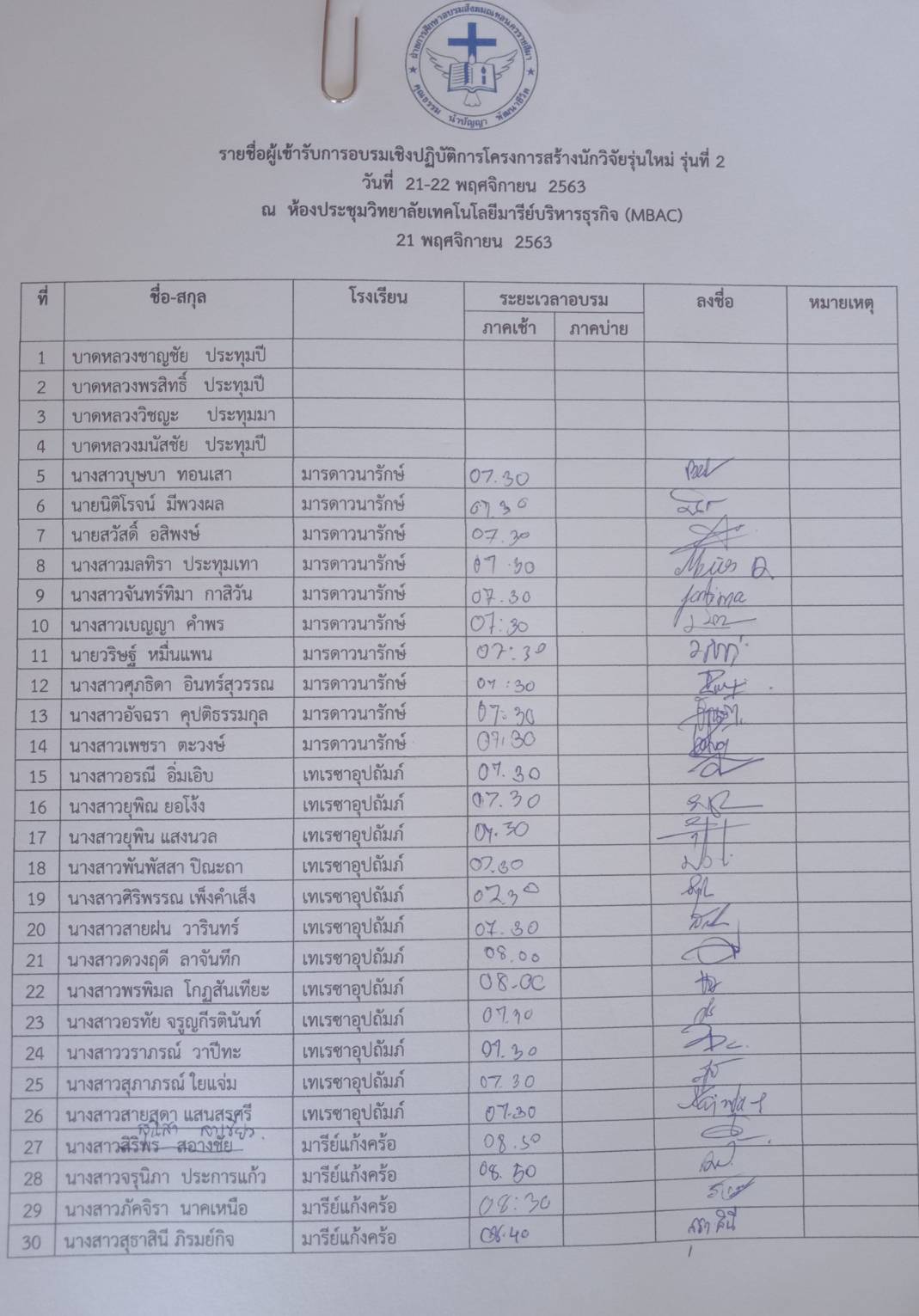 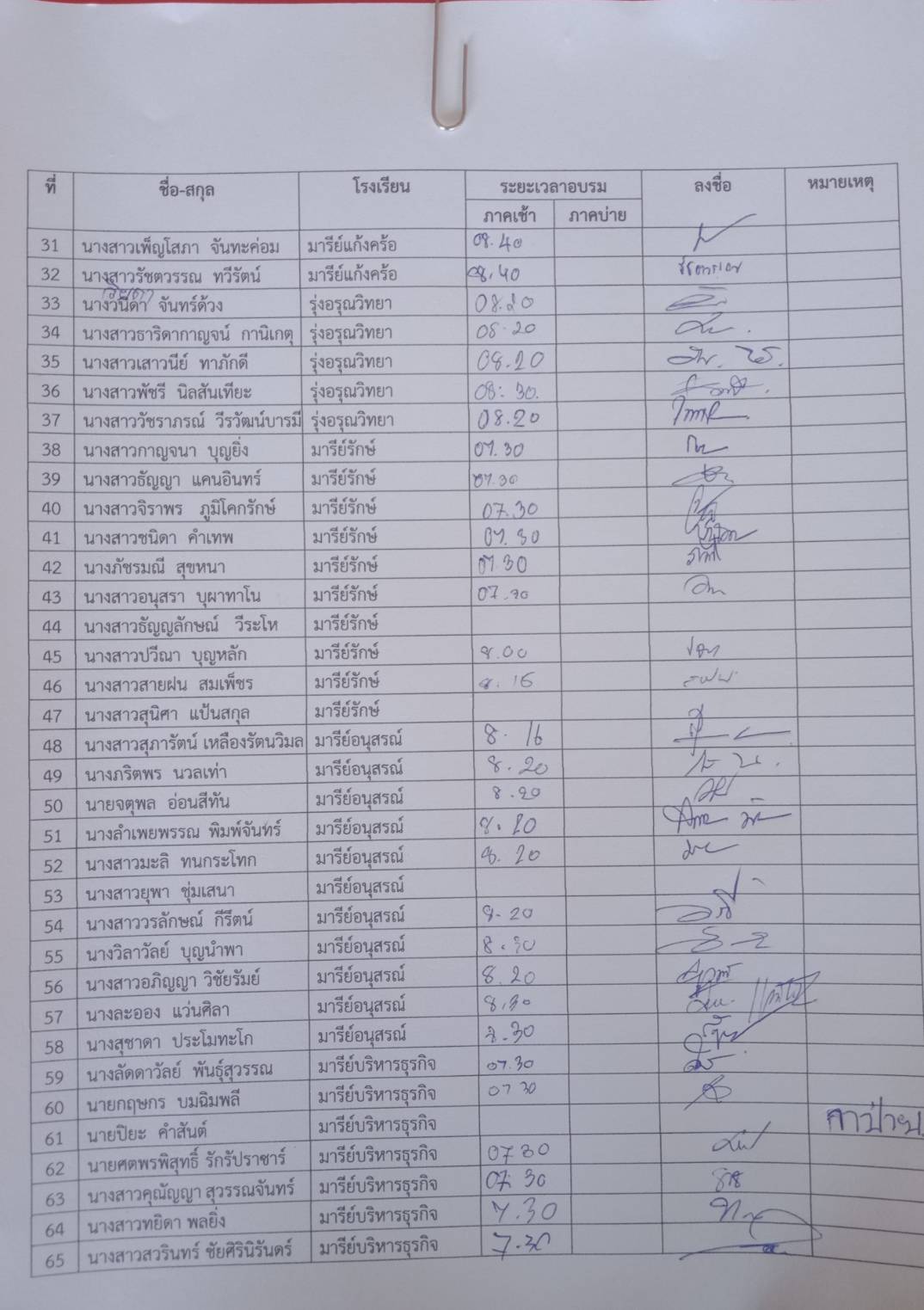 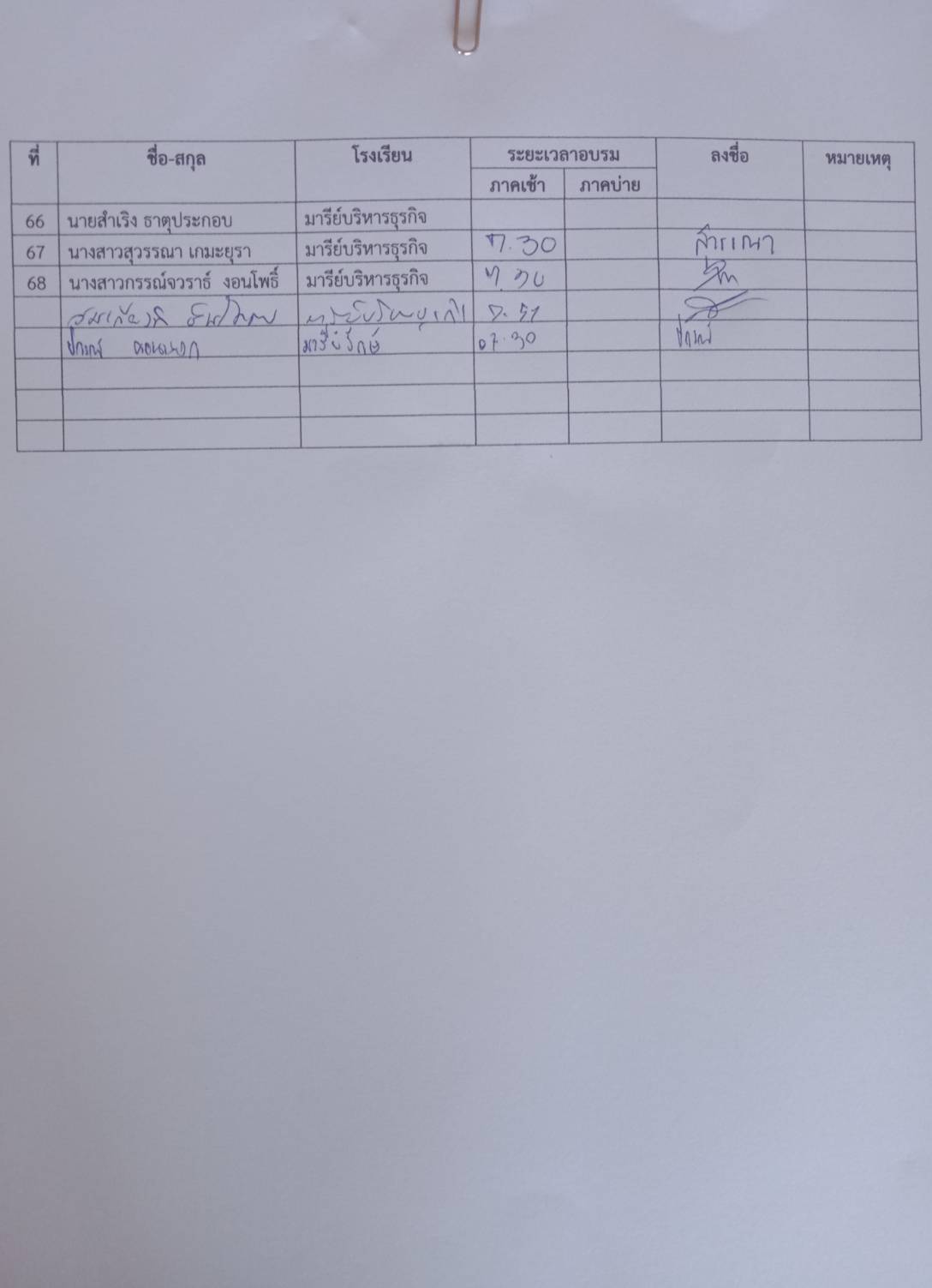 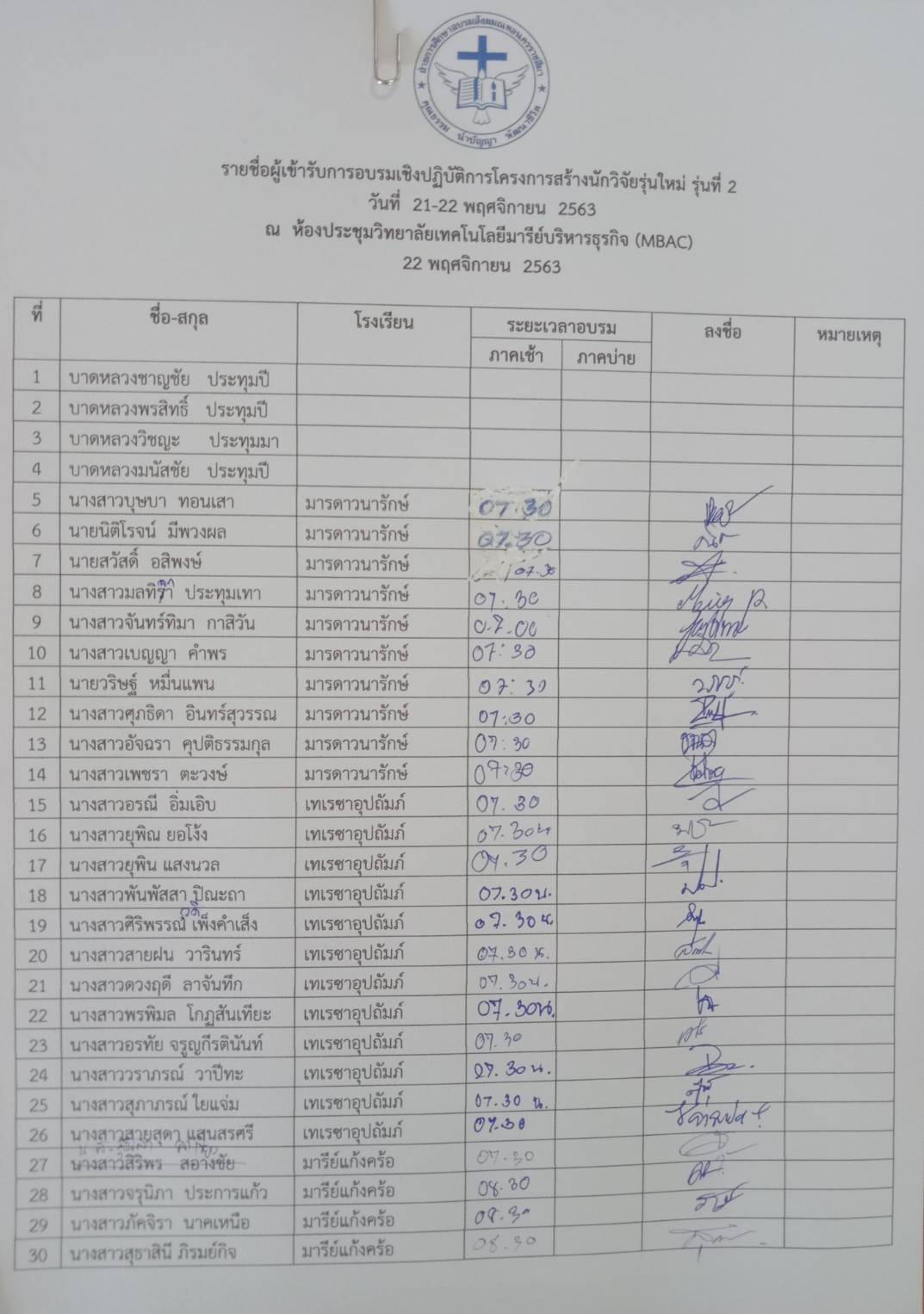 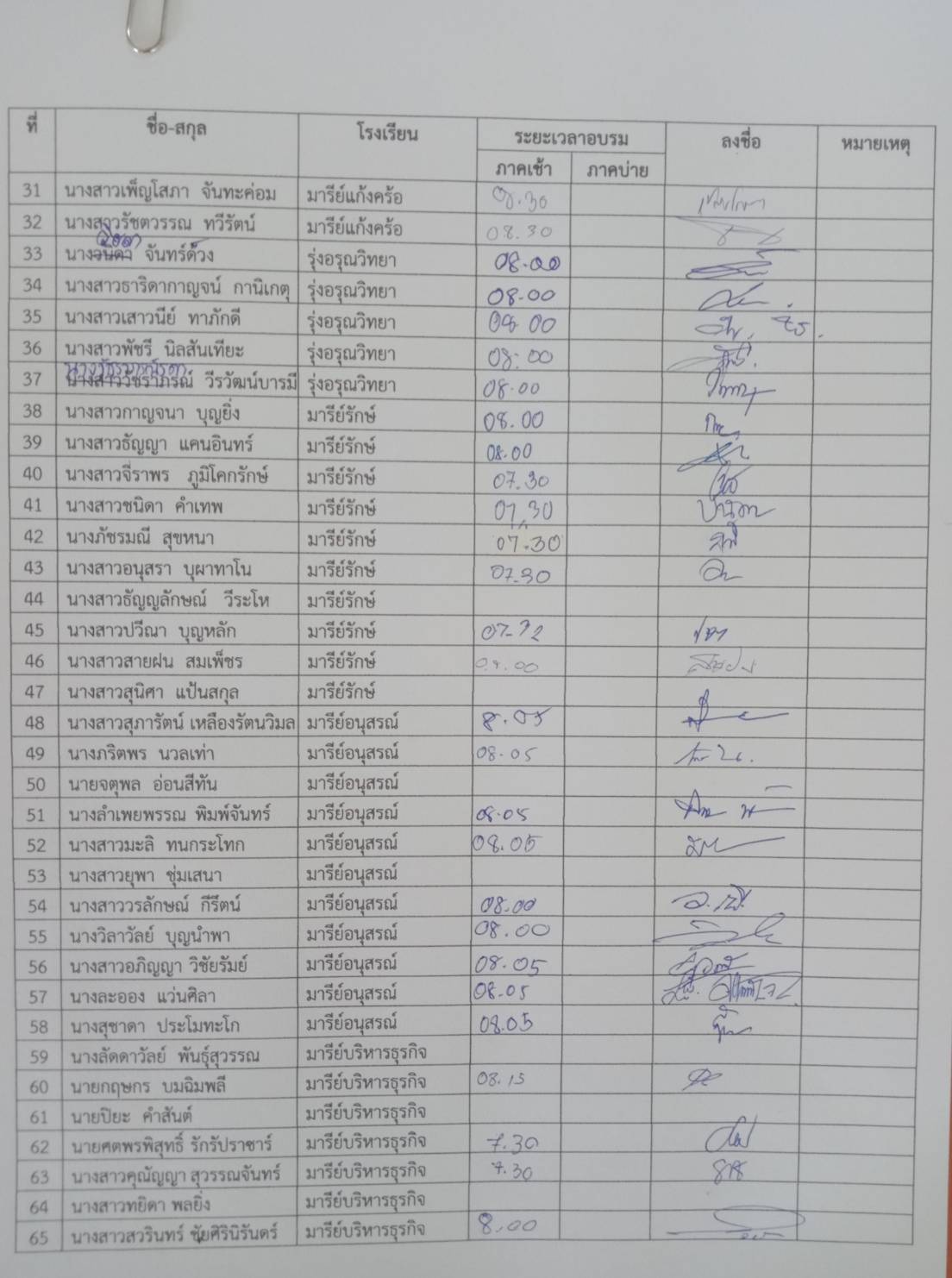 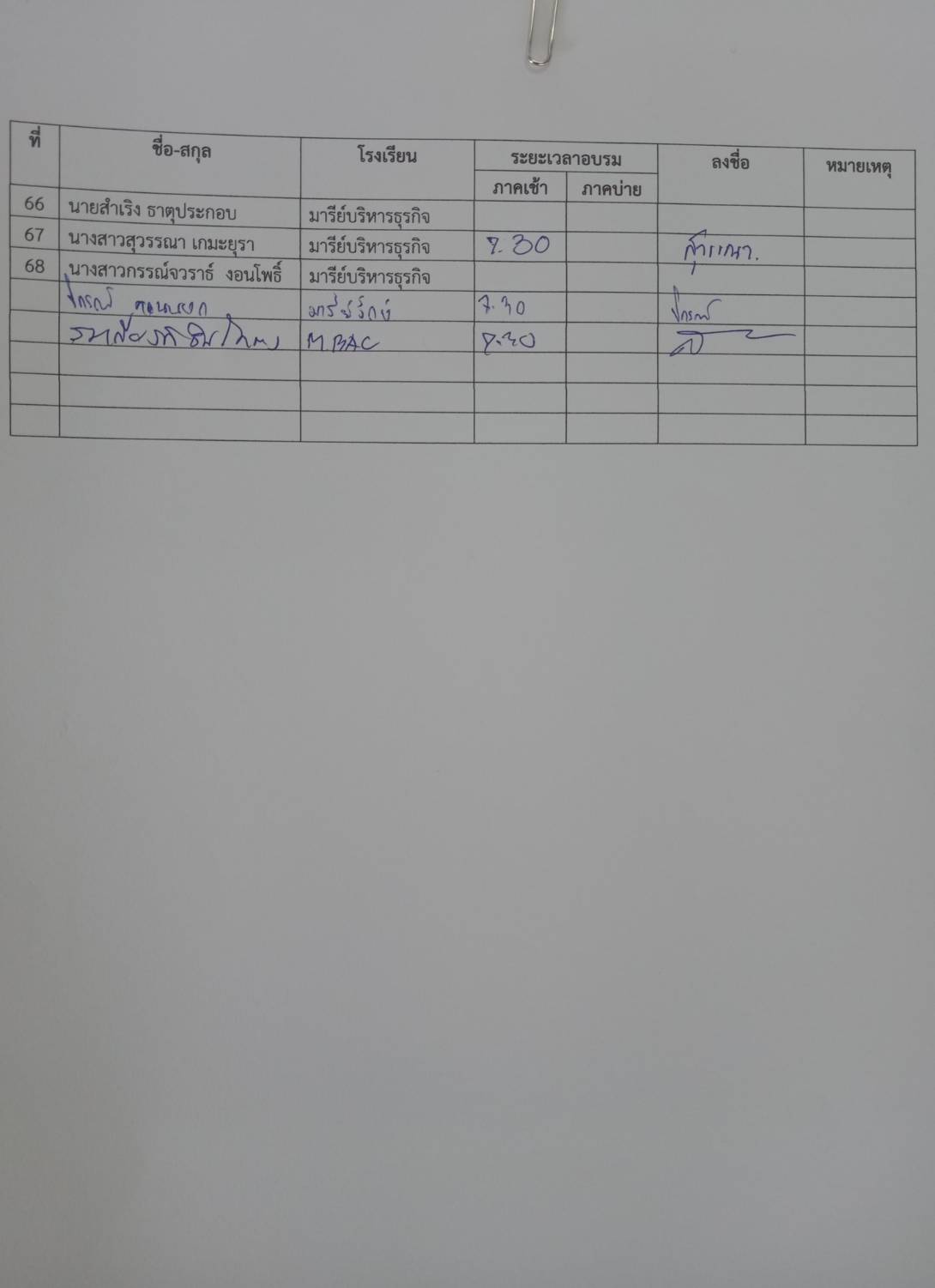 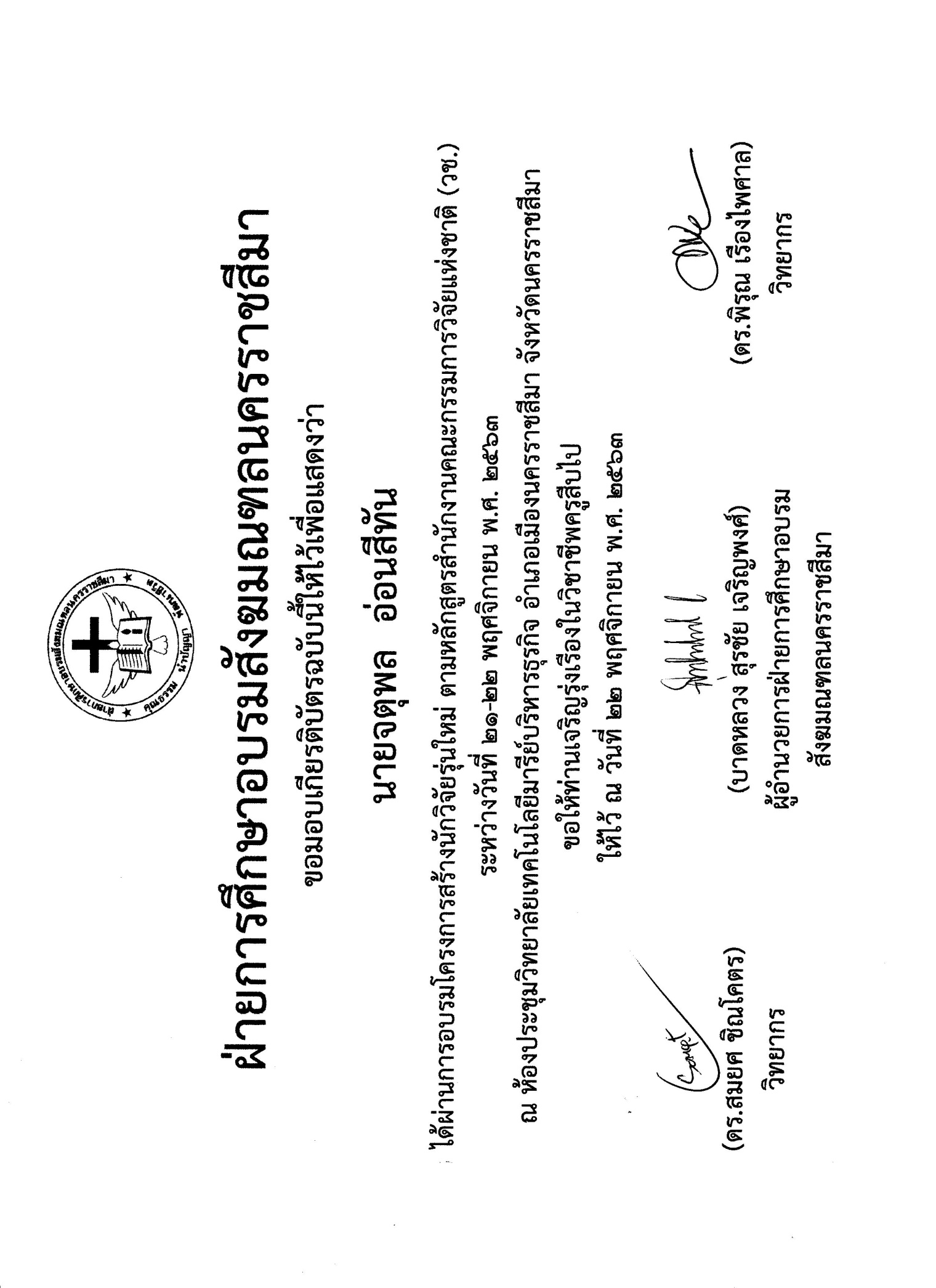 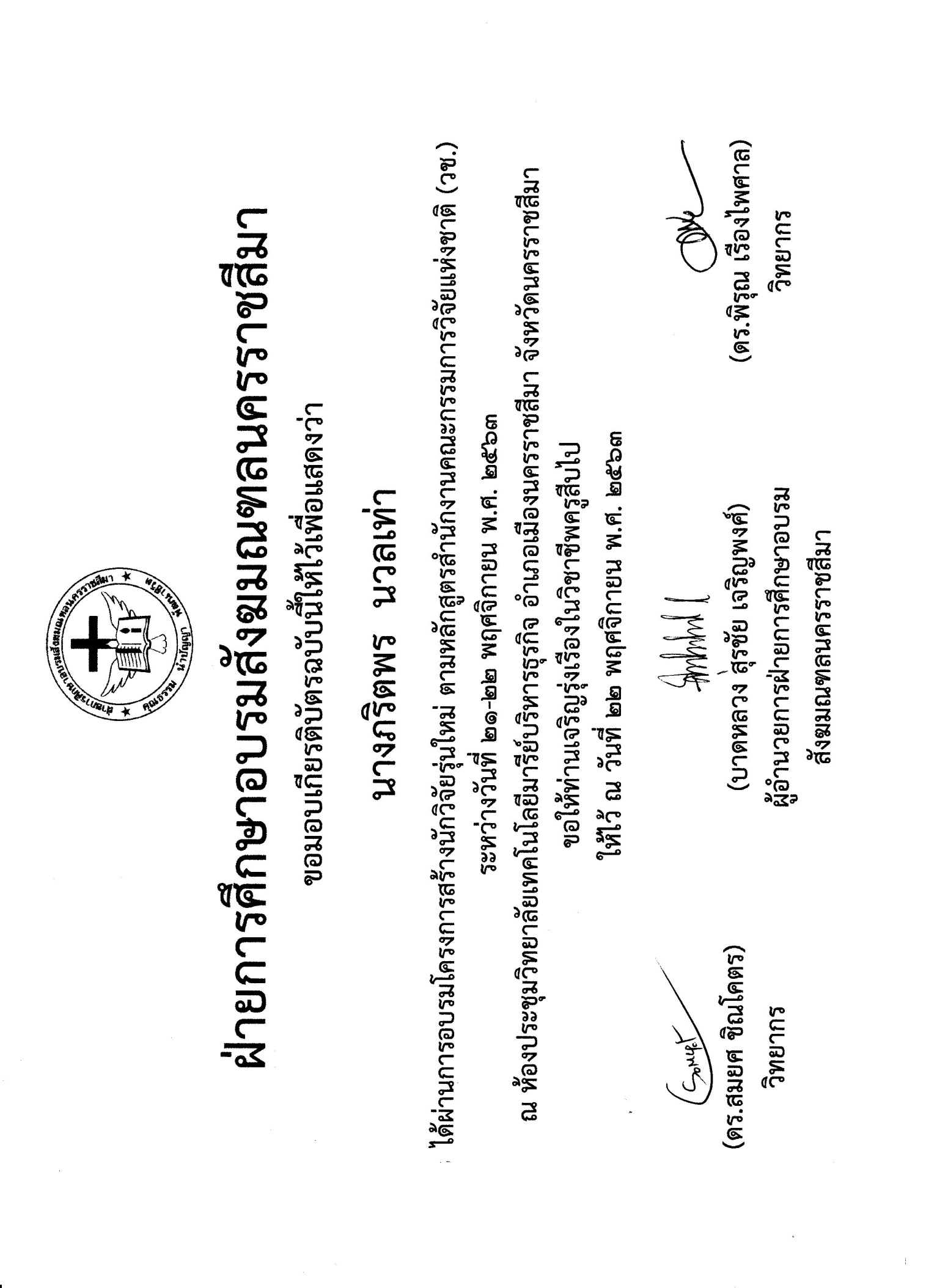 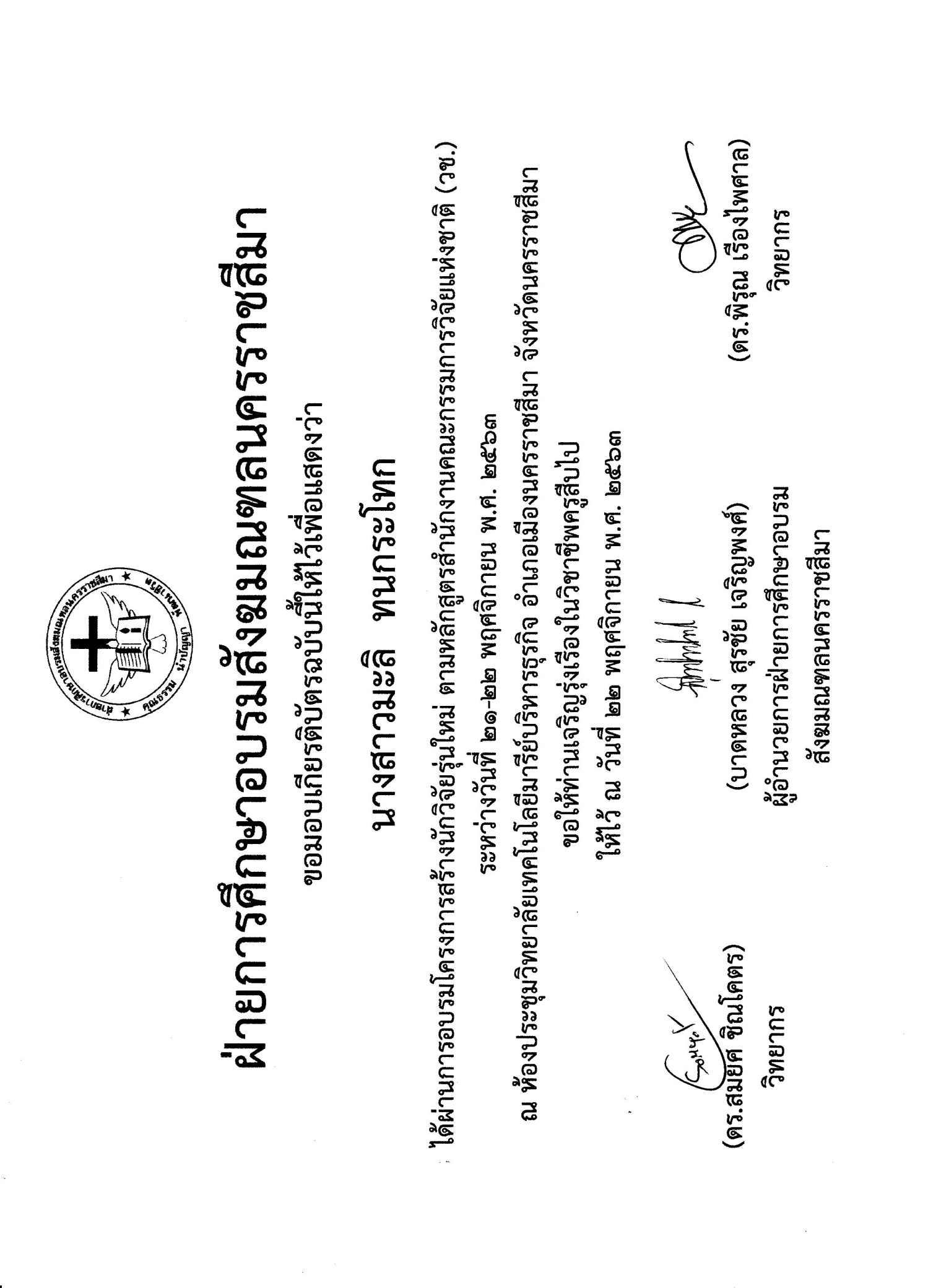 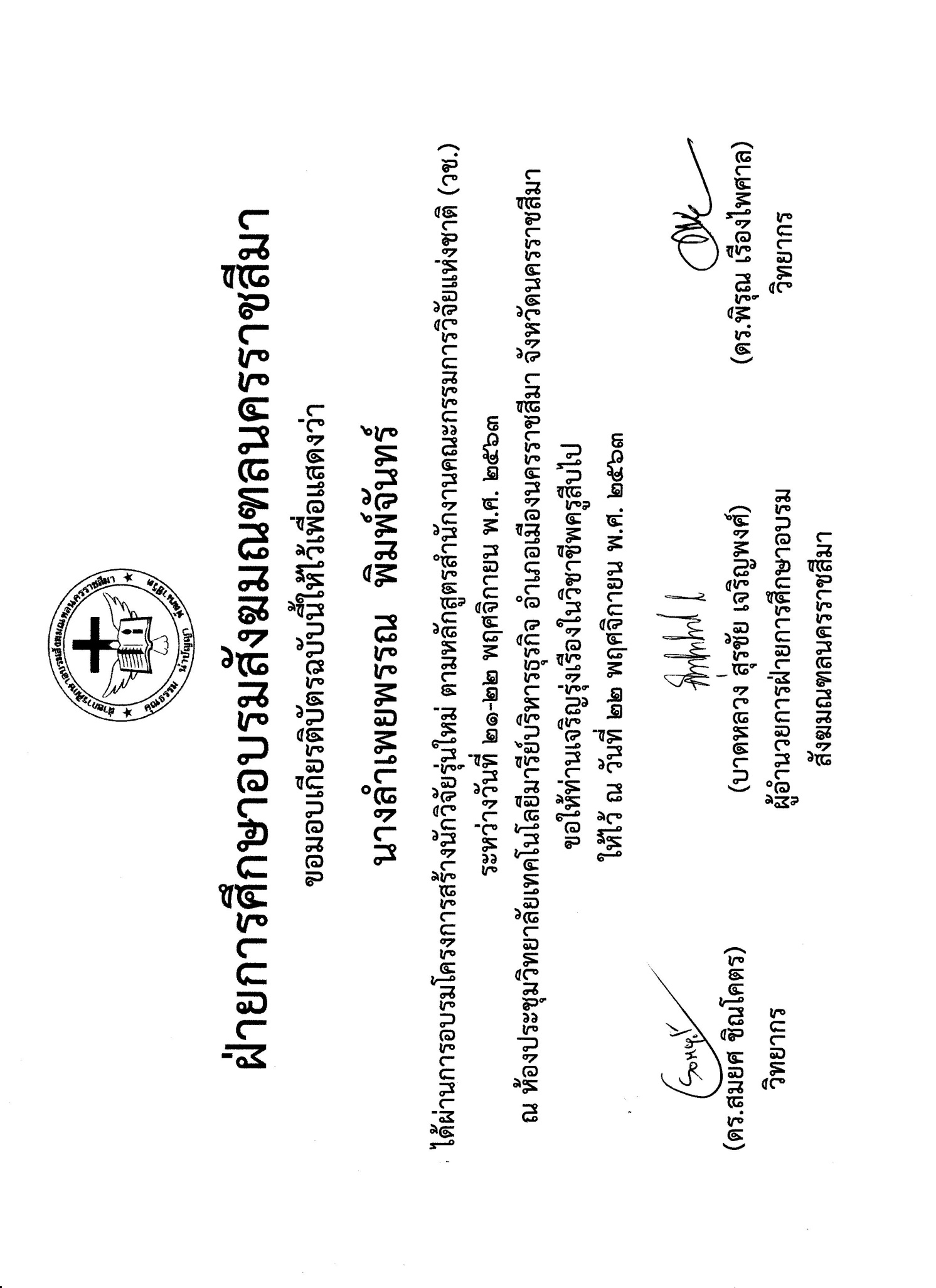 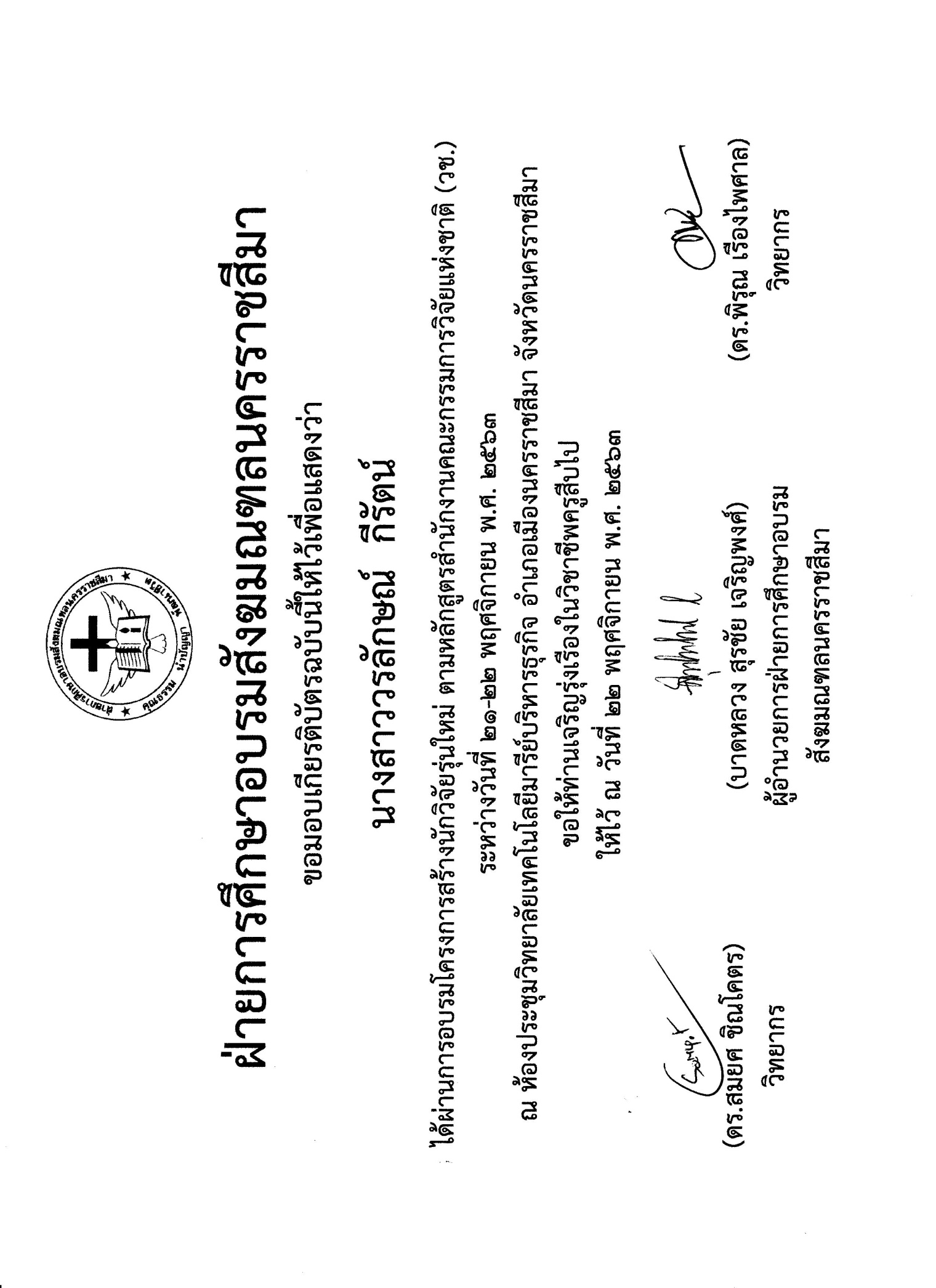 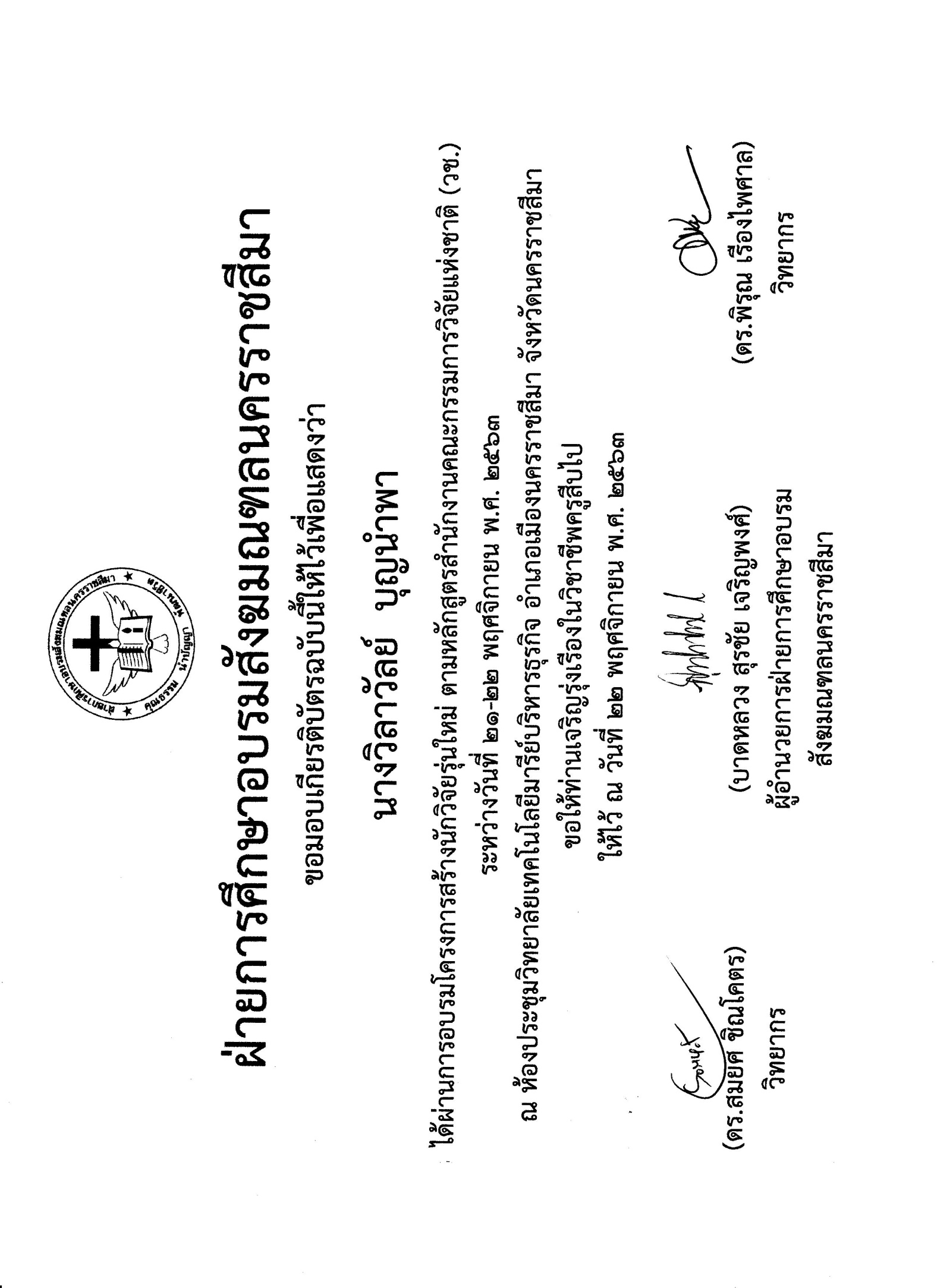 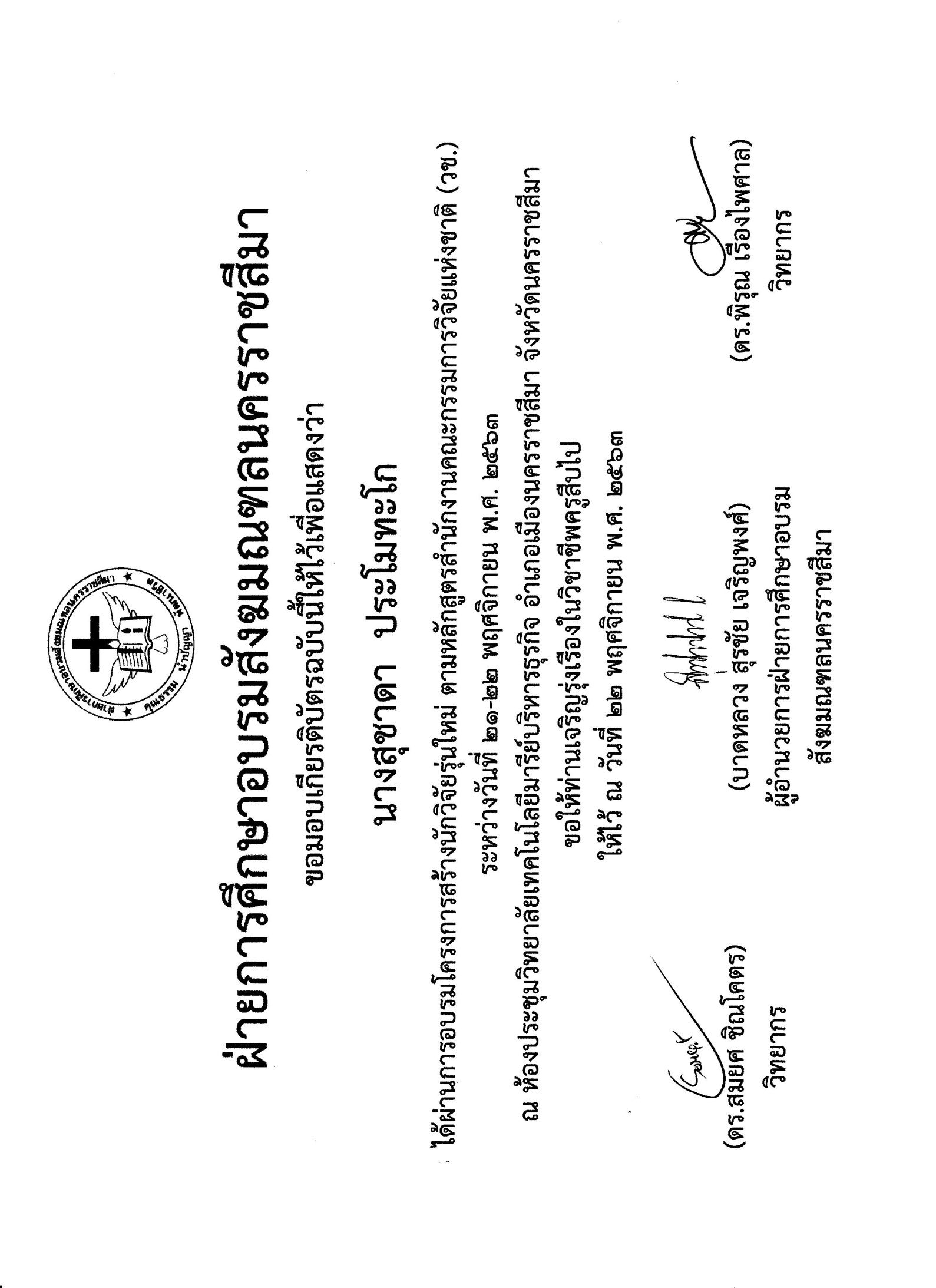 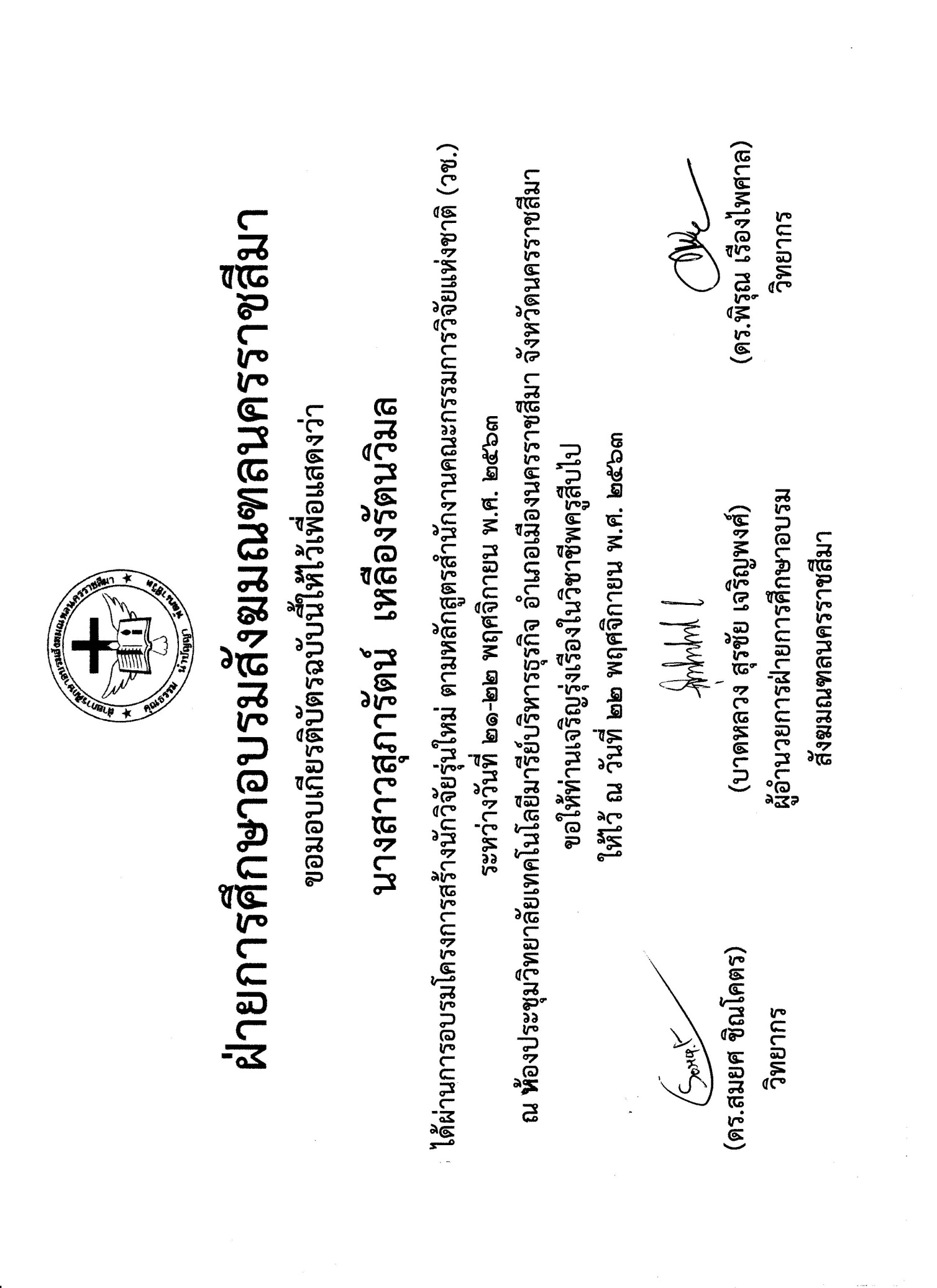 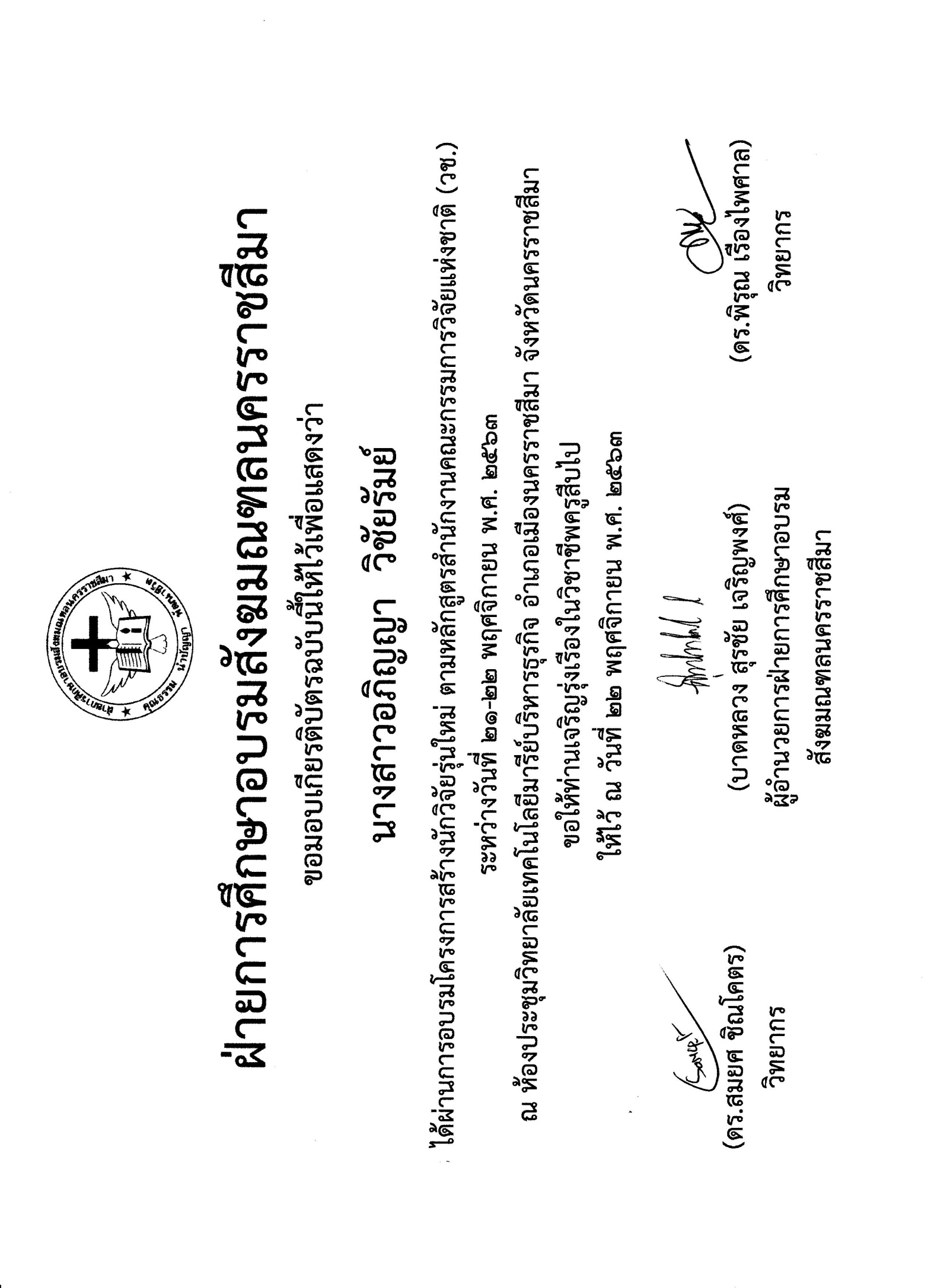 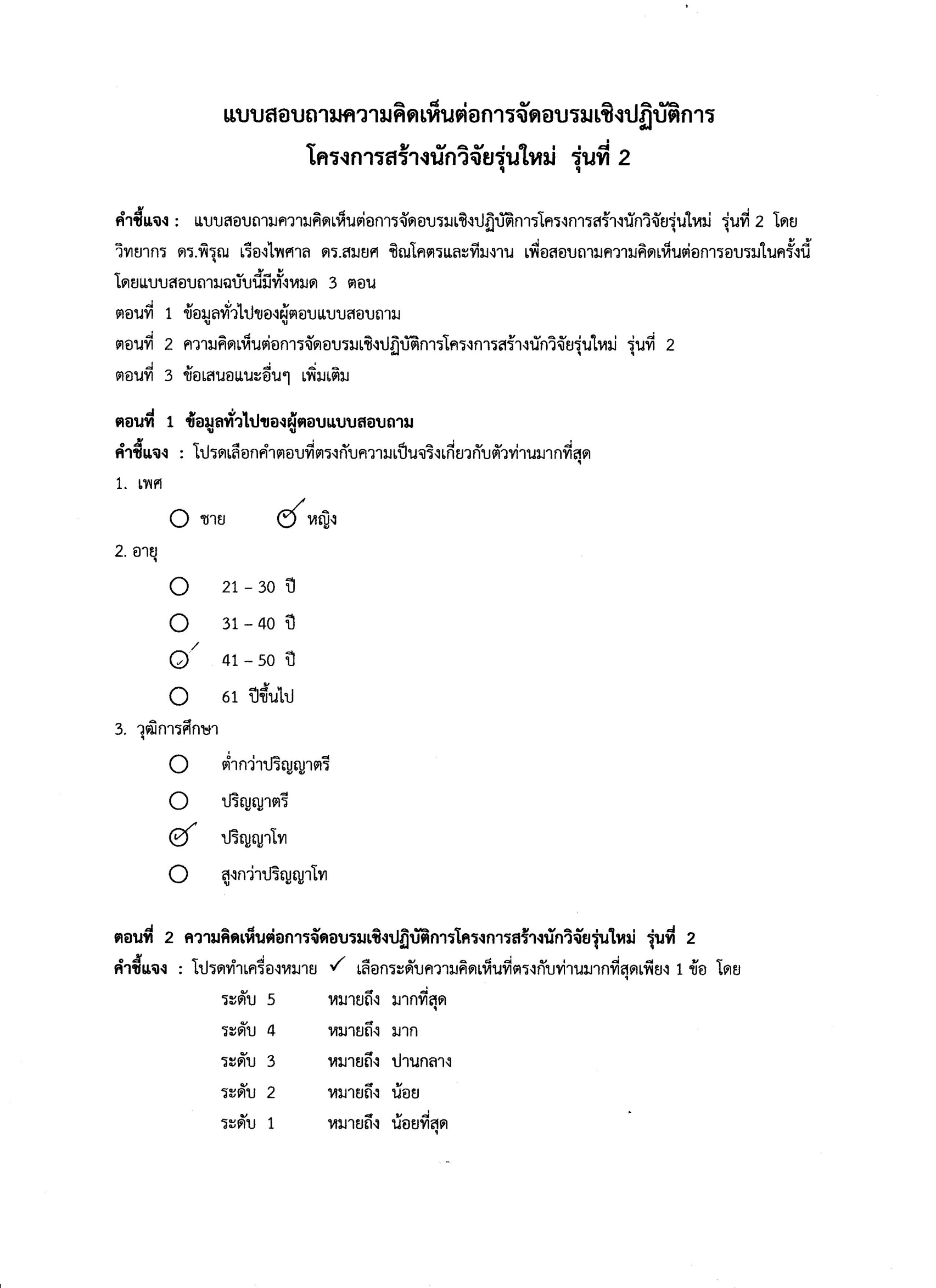 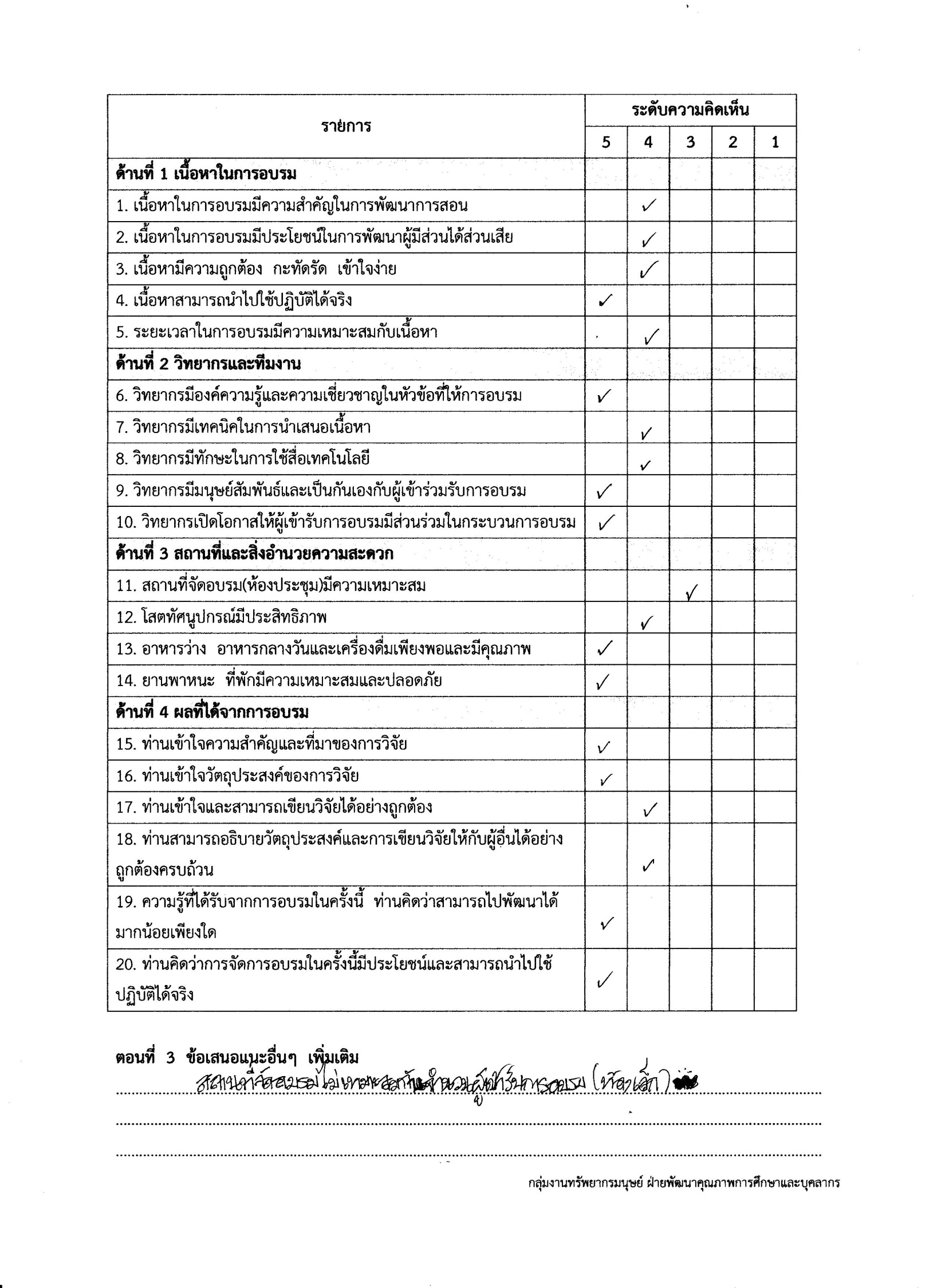 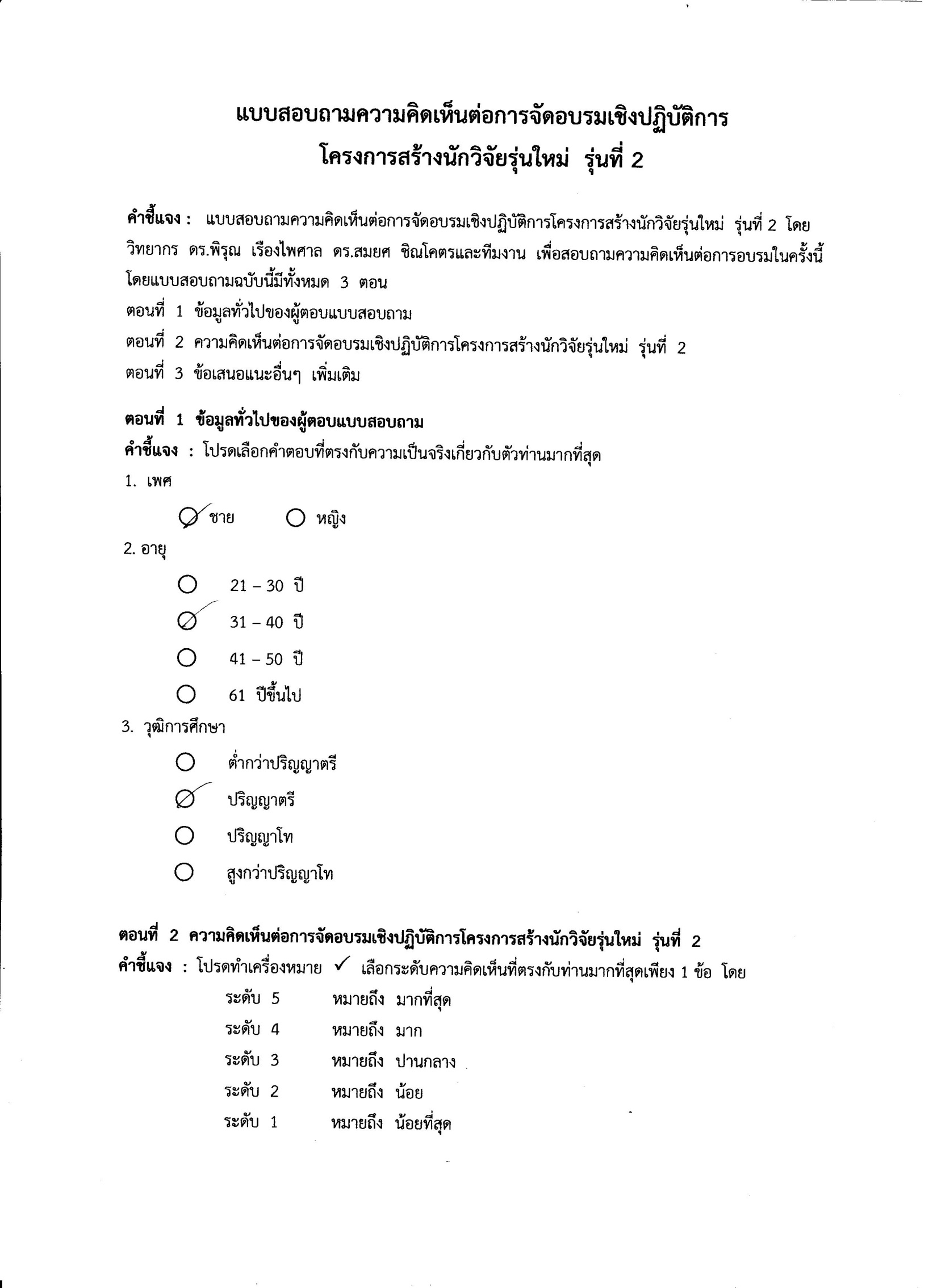 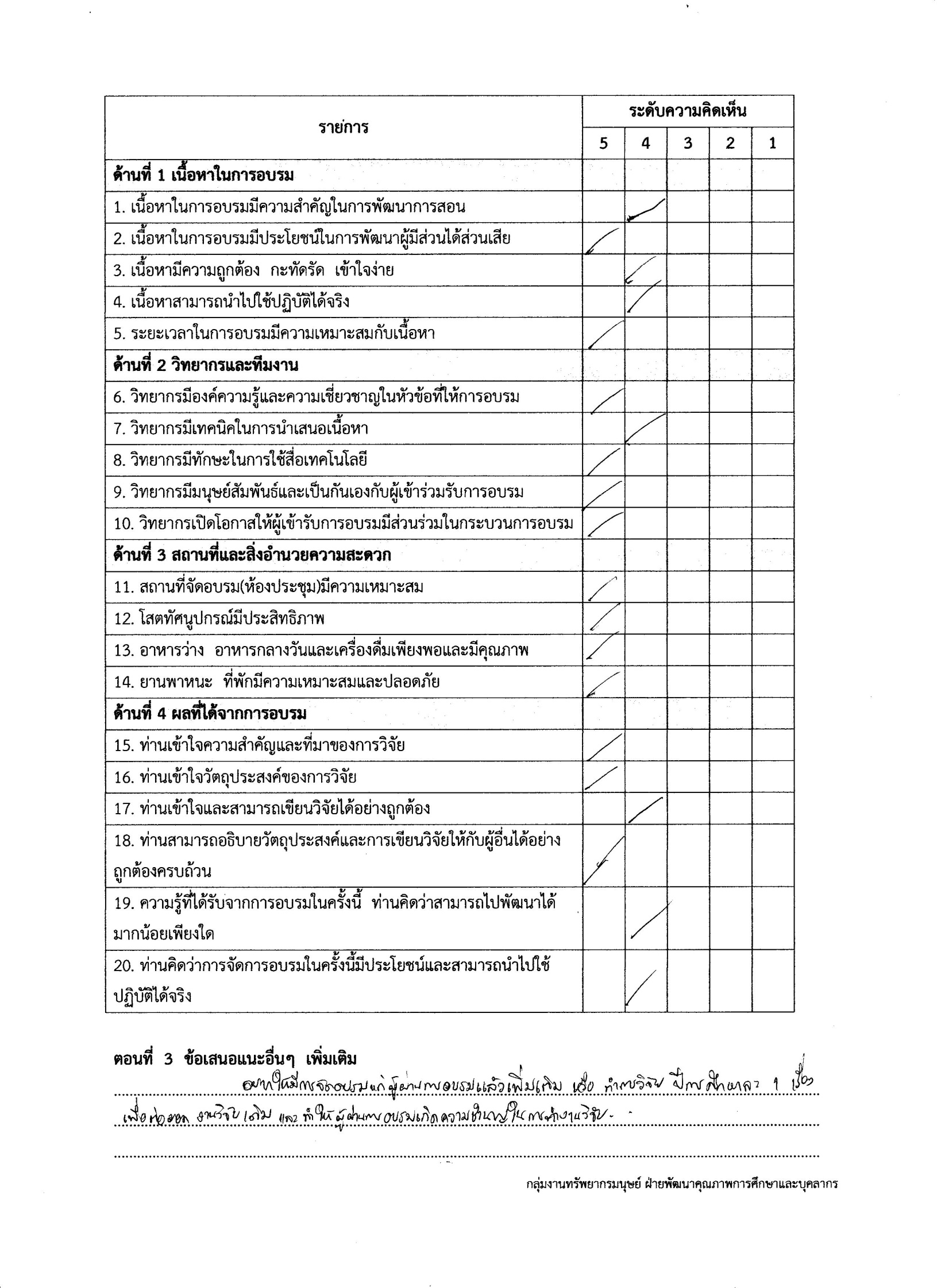 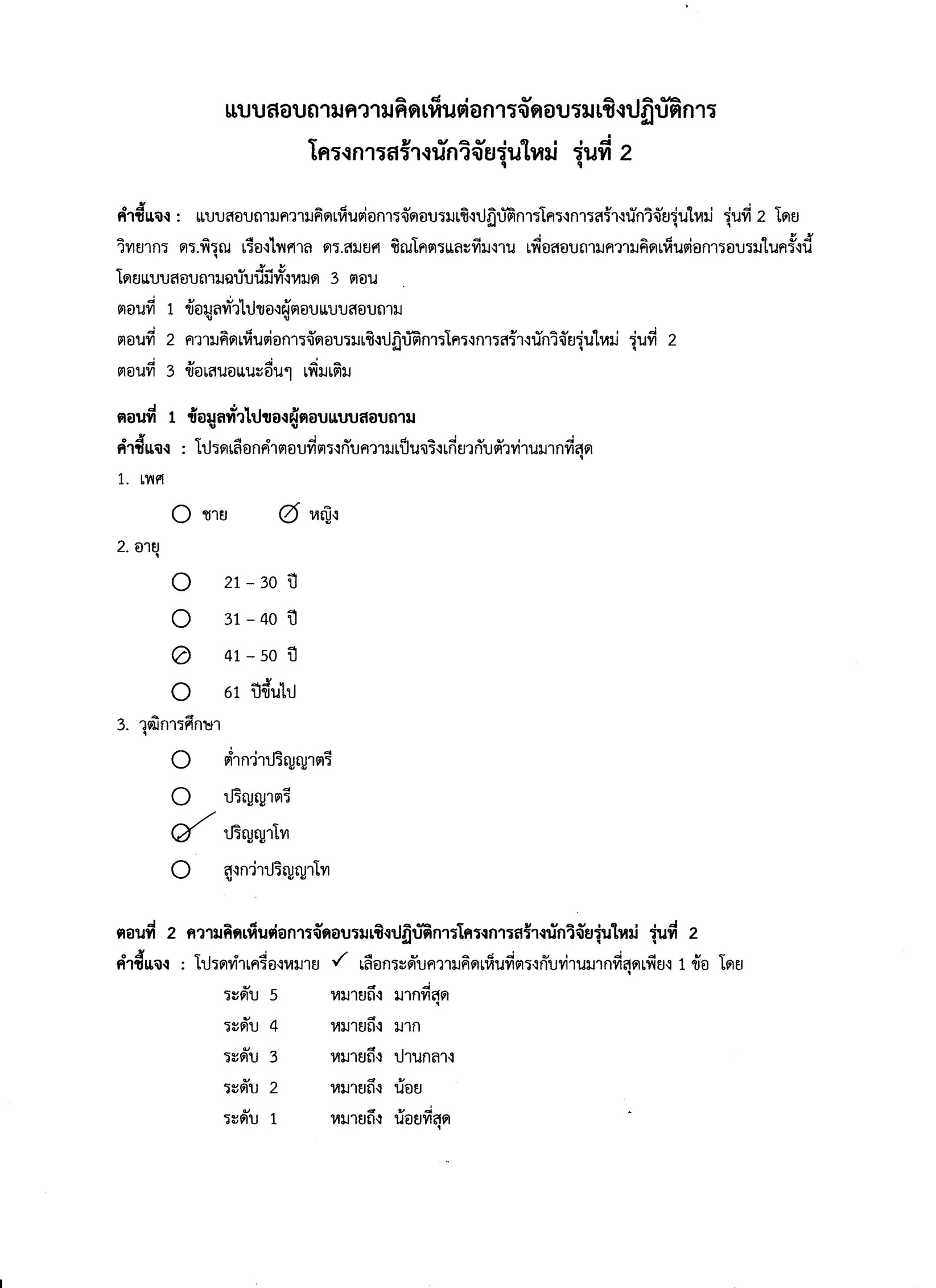 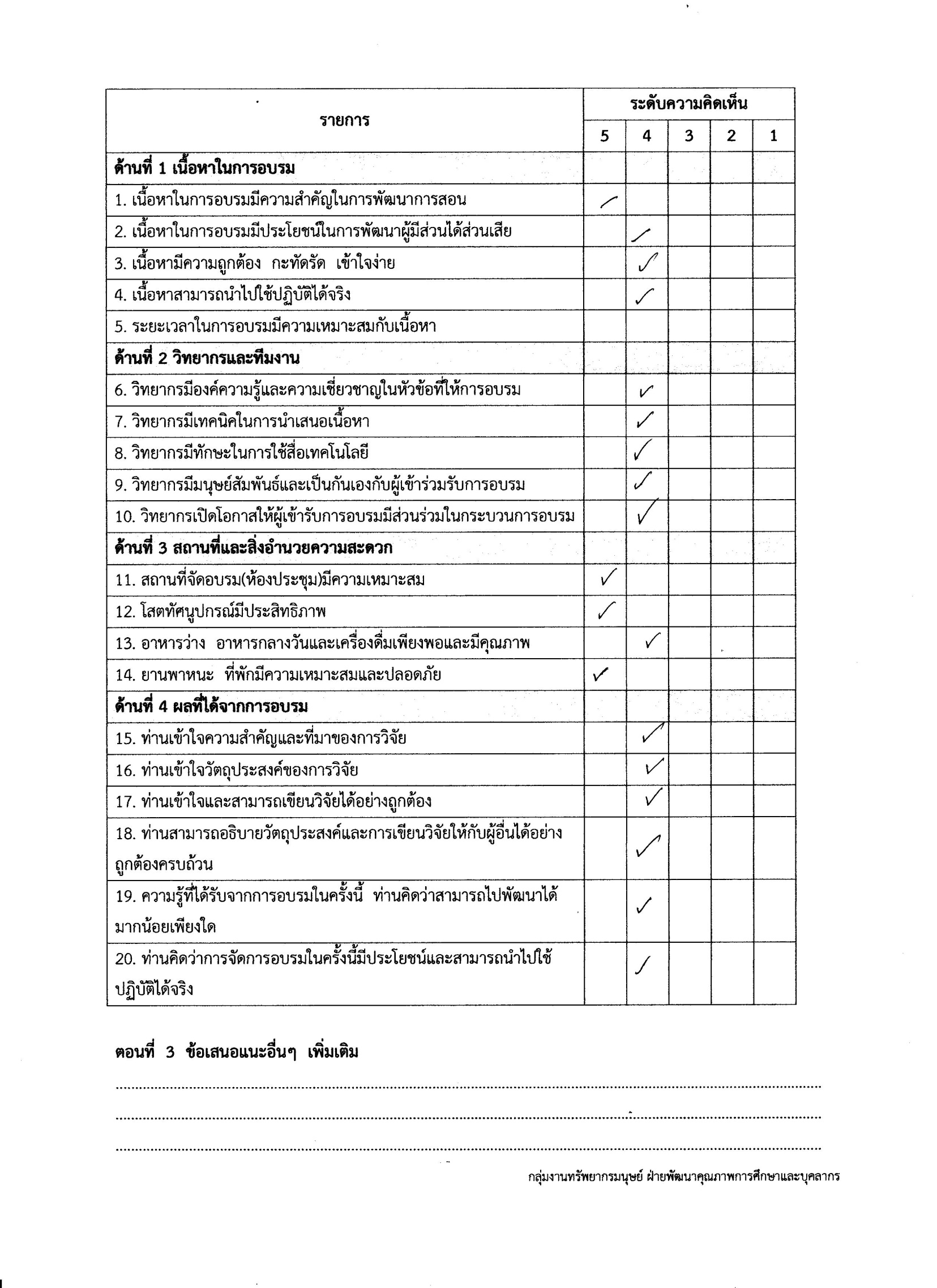 ประมวลรูปภาพ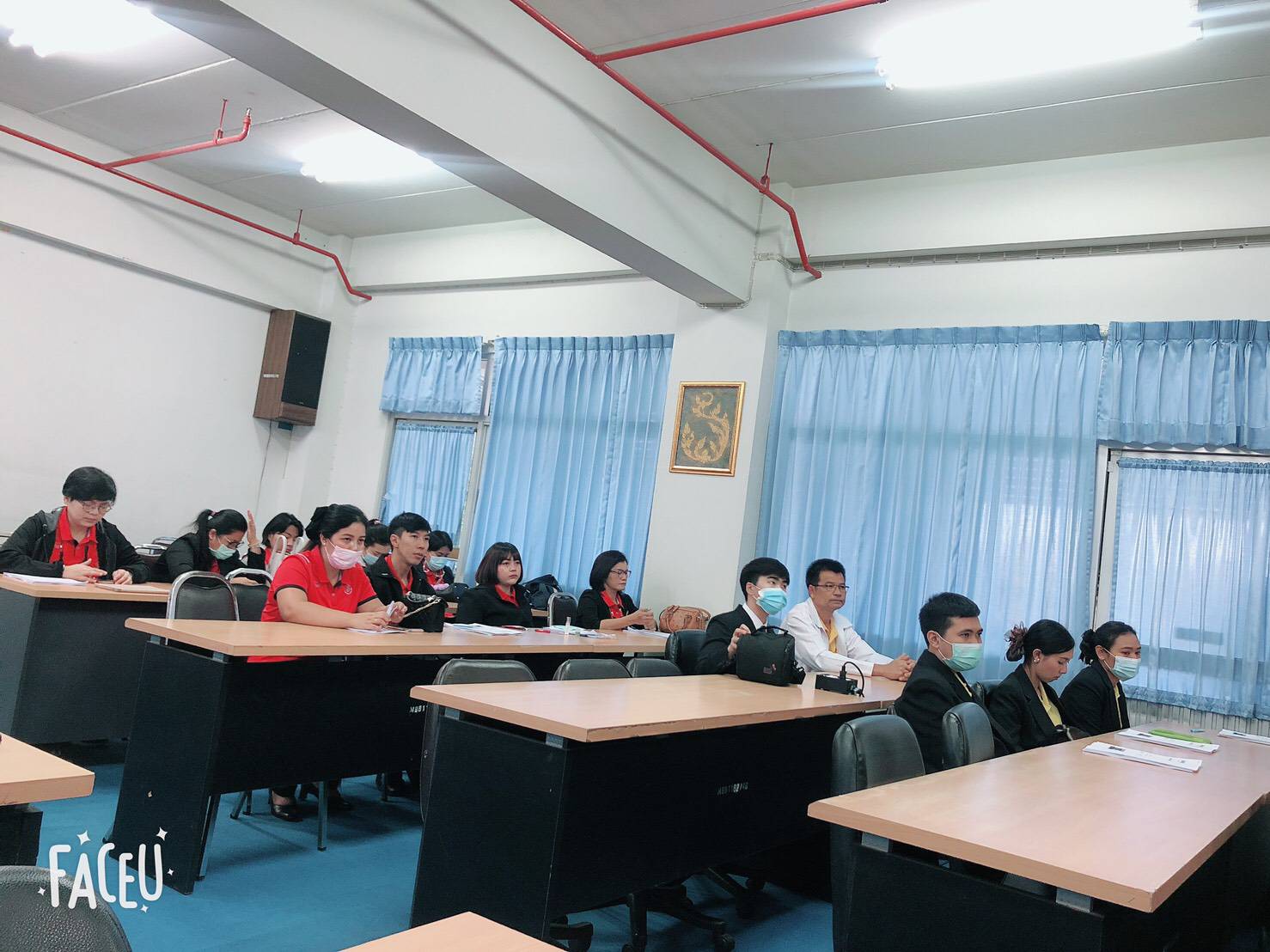 ผู้เข้าร่วมอบรมลงทะเบียนรับการเข้าอบรมโครงการสร้างนักวิจัยรุ่นใหม่  รุ่นที่ 1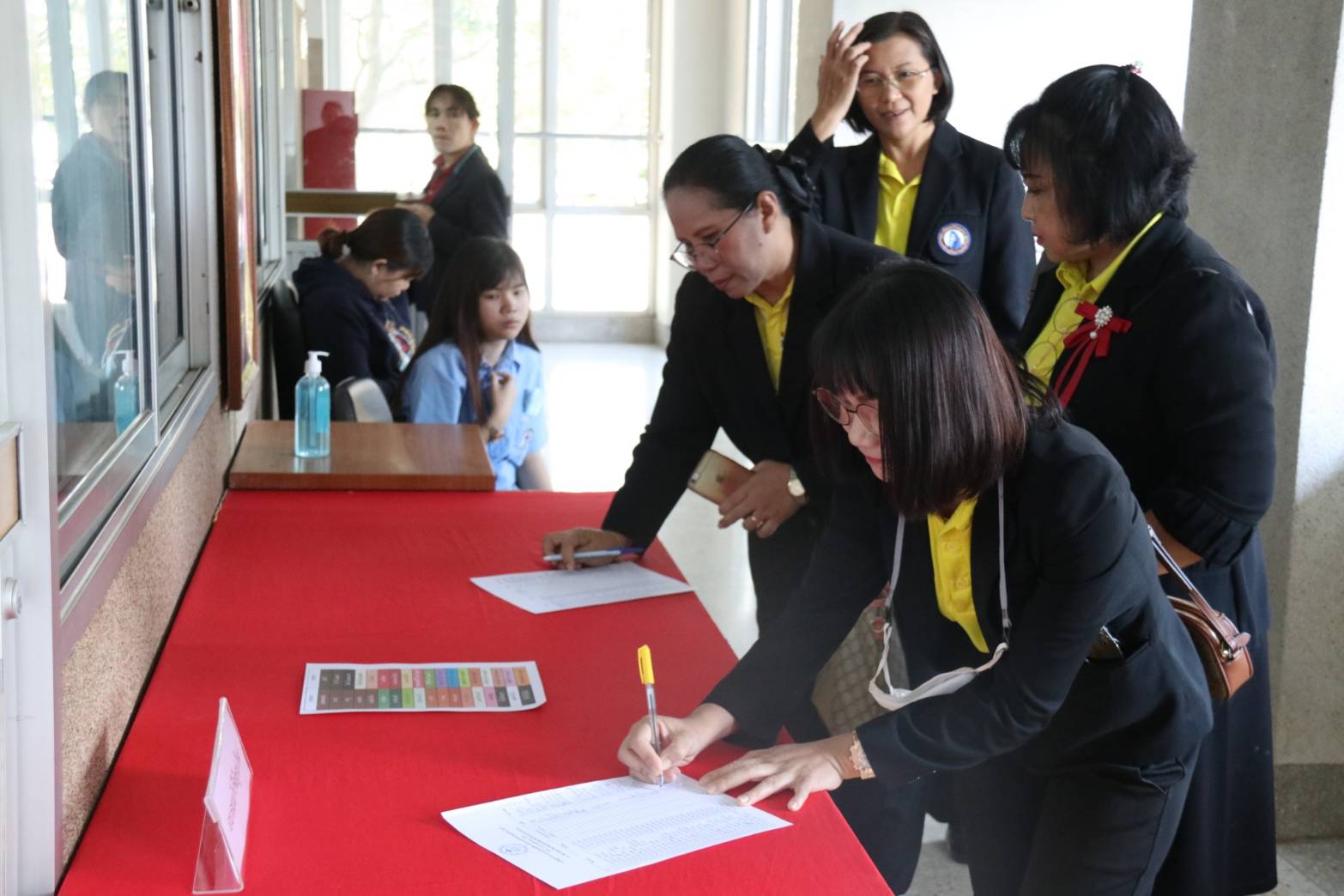 ผู้เข้าร่วมอบรมลงทะเบียนรับการเข้าอบรมโครงการสร้างนักวิจัยรุ่นใหม่  รุ่นที่ 2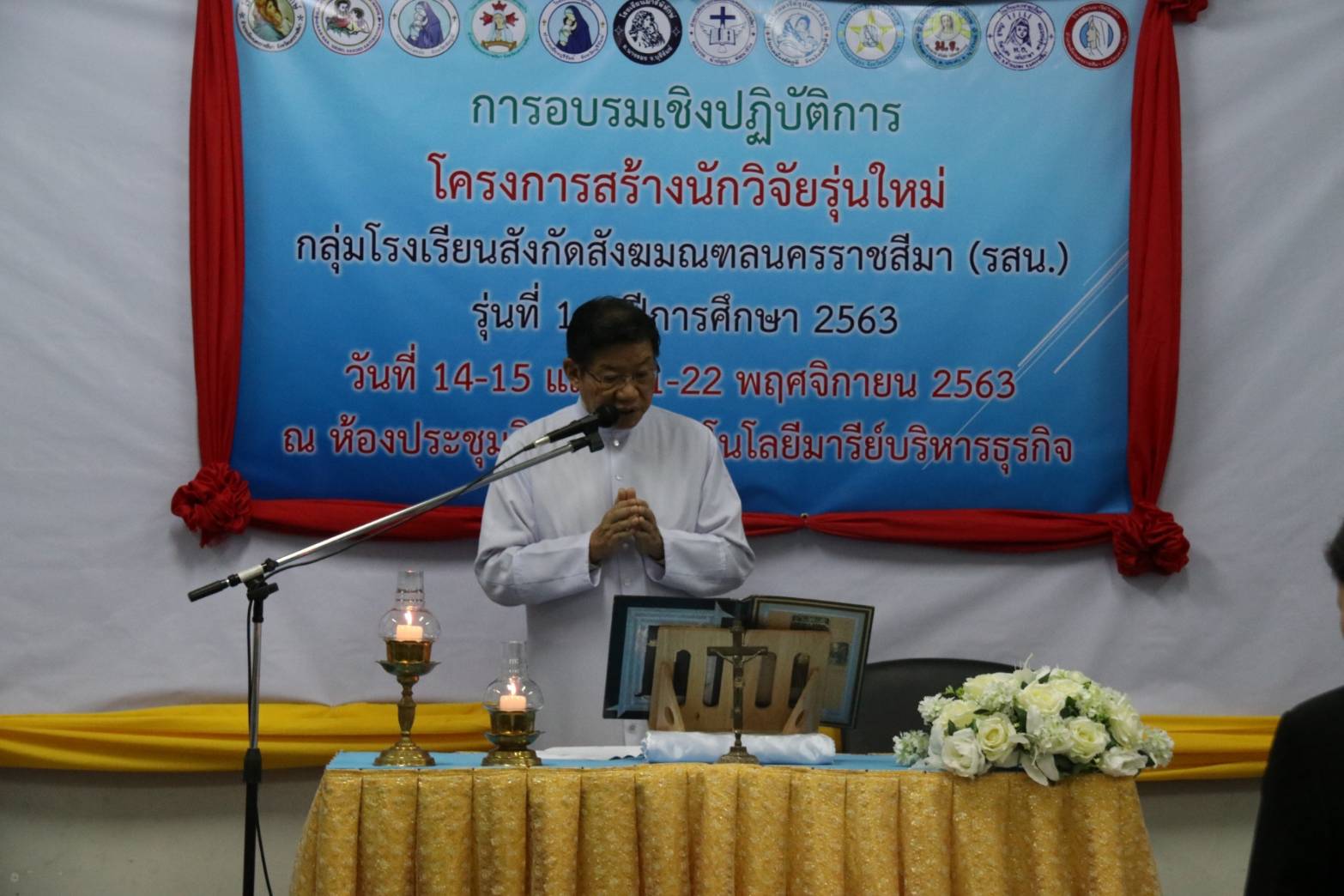 ประธานในพิธี  บาทหลวงสมชัย  พงศ์ศิริพัฒน์  พิธีเปิด/วจนพิธีกรรม อบรมเชิงปฏิบัติการโครงการสร้างนักวิจัยรุ่นใหม่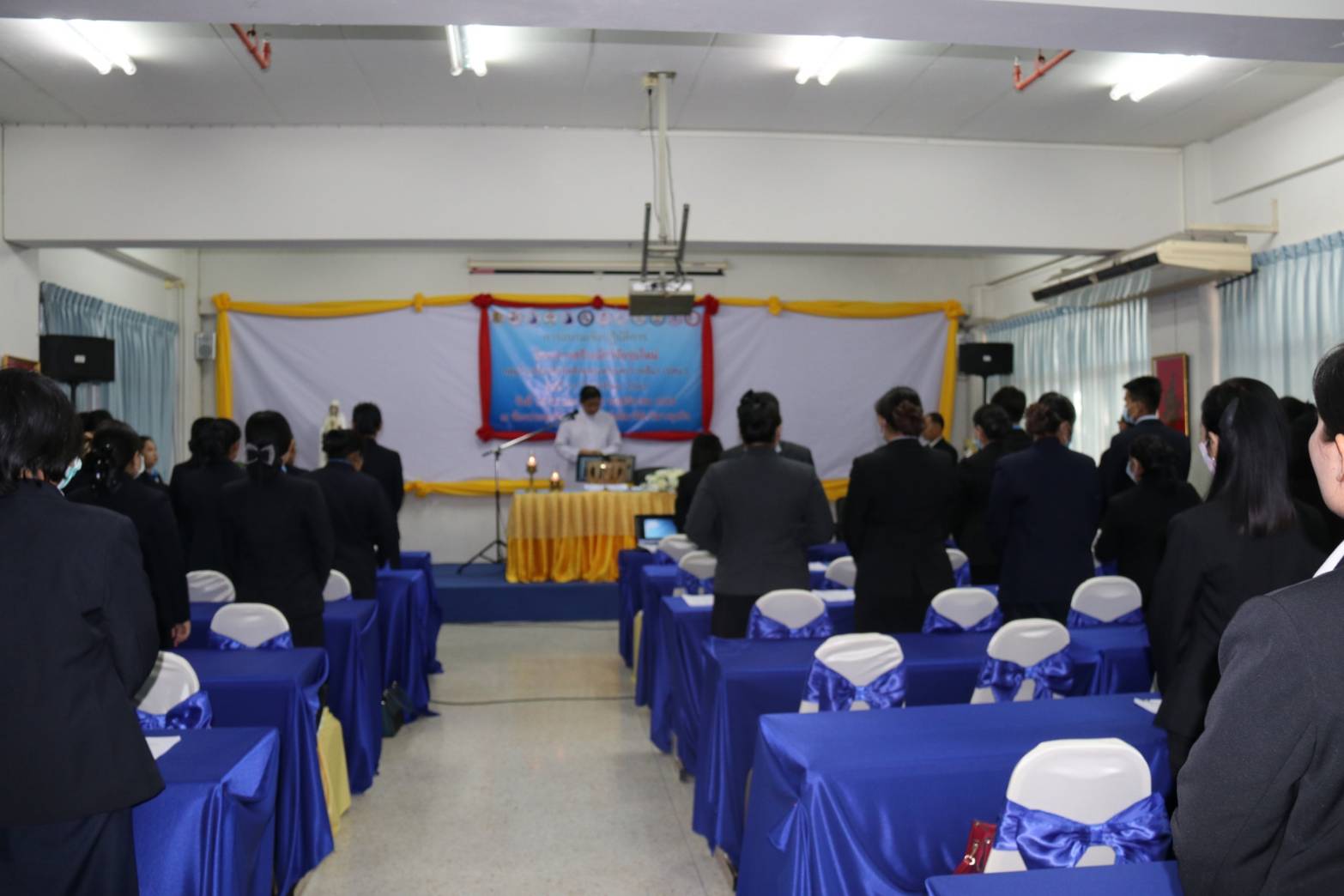 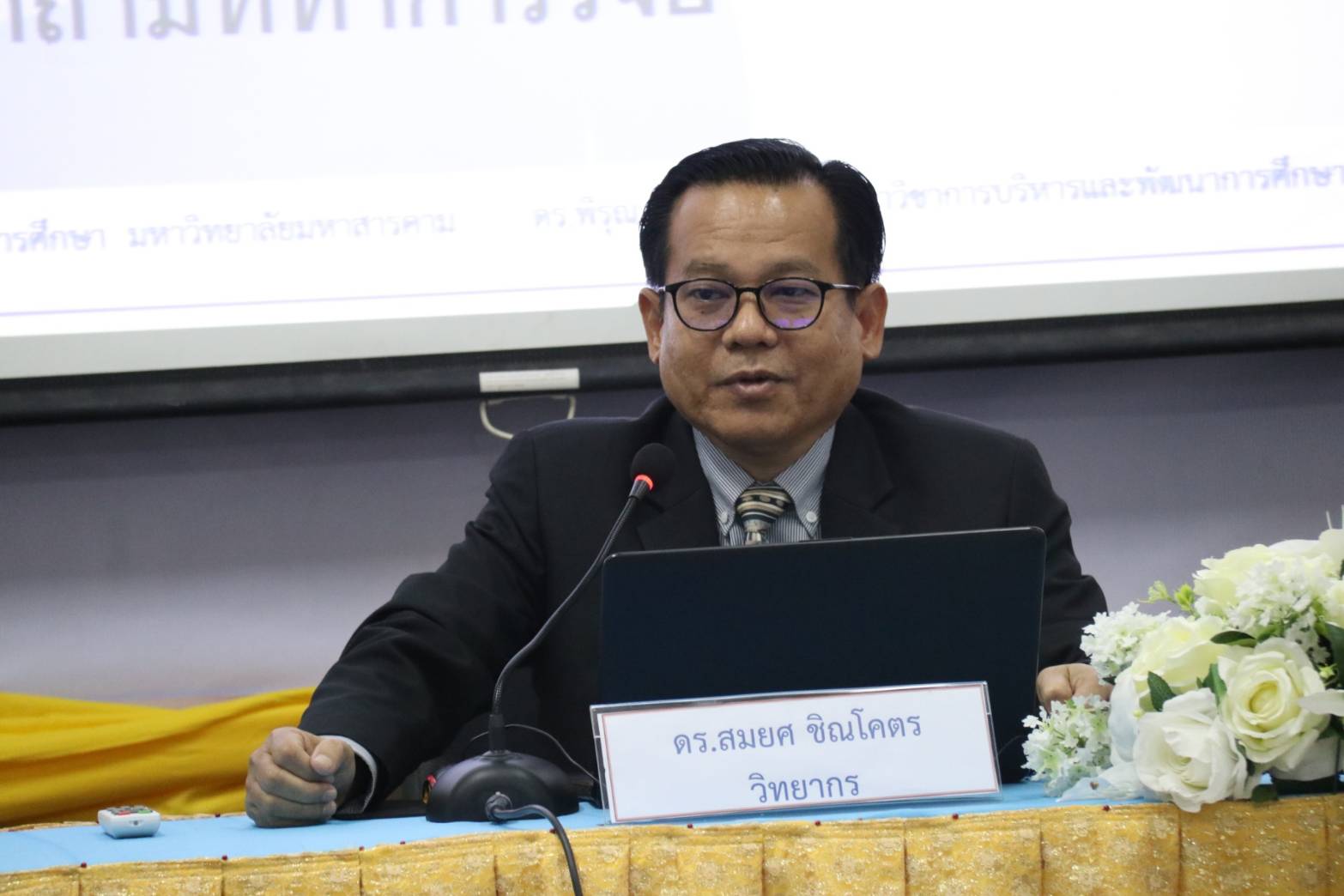 ดร.สมยศ  ชิณโคตร  วิทยากร นำเสนอการออกแบบงานวิจัยเพื่อพัฒนาการเรียนการสอน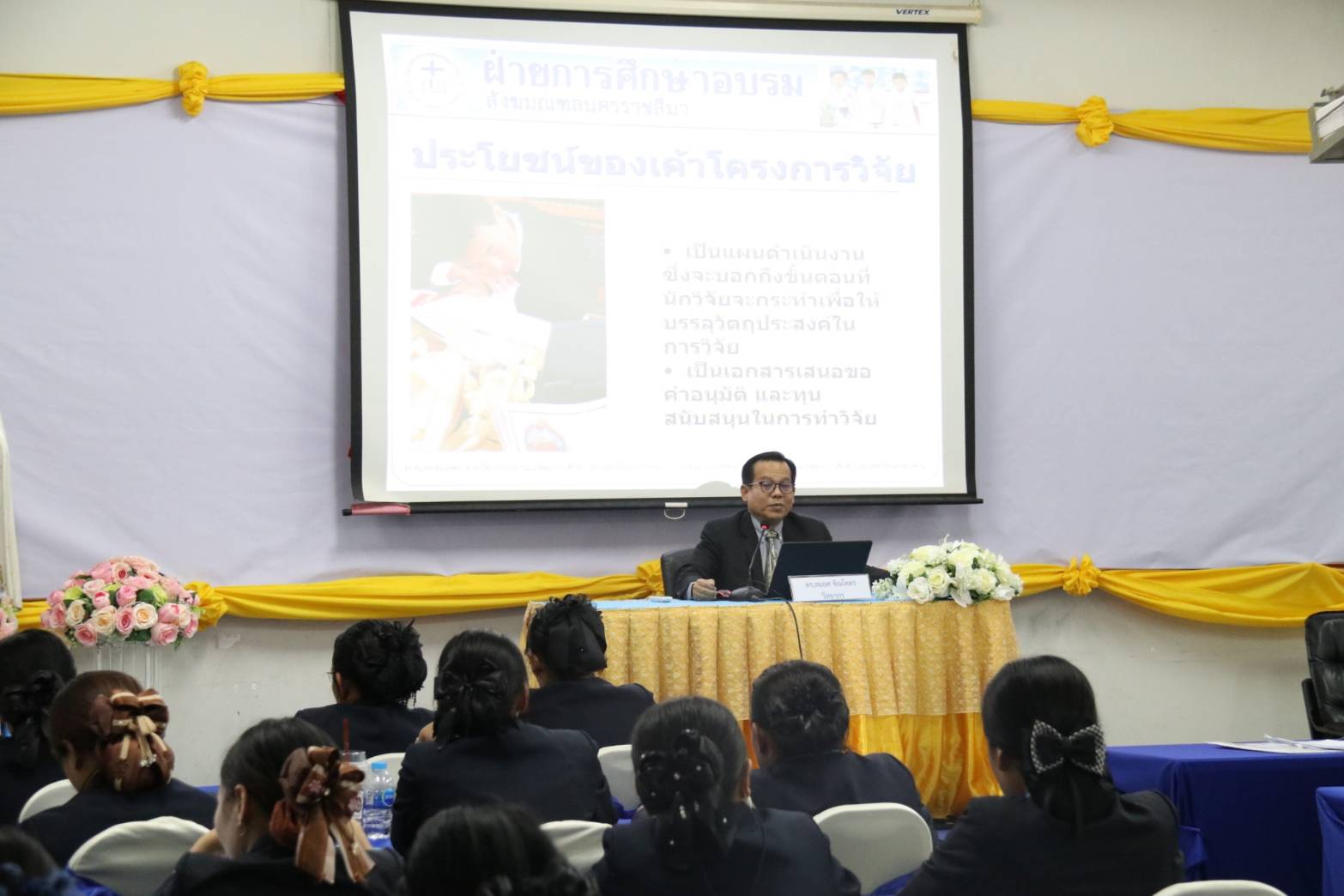 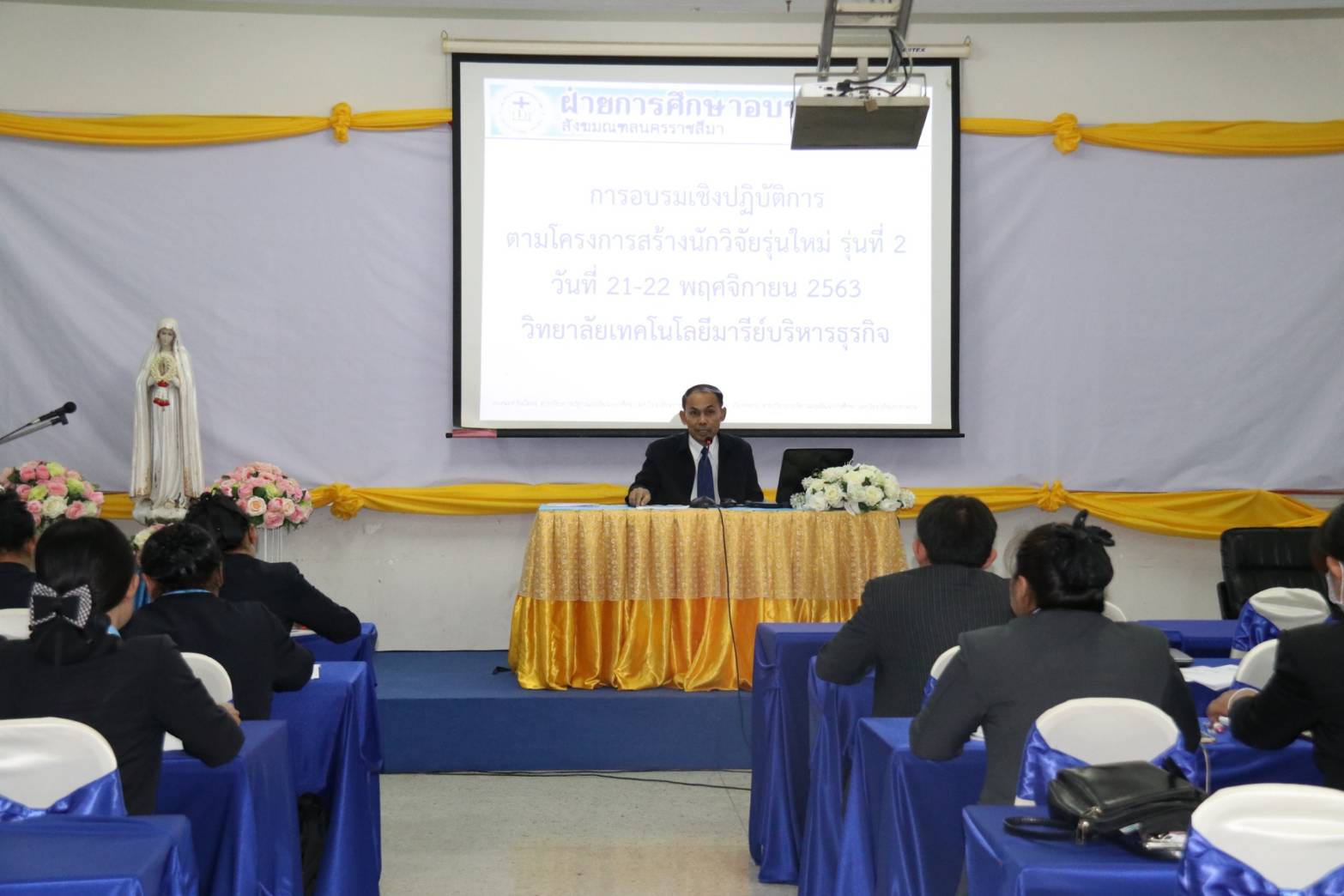 ดร.พิรุณ  เรืองไพศาล  วิทยากรให้ผู้เข้าร่วมอบรมฝึกปฏิบัติเขียนเค้าโครงการวิจัยและบูรณาการความคิดร่วมกับสมาชิกในกลุ่ม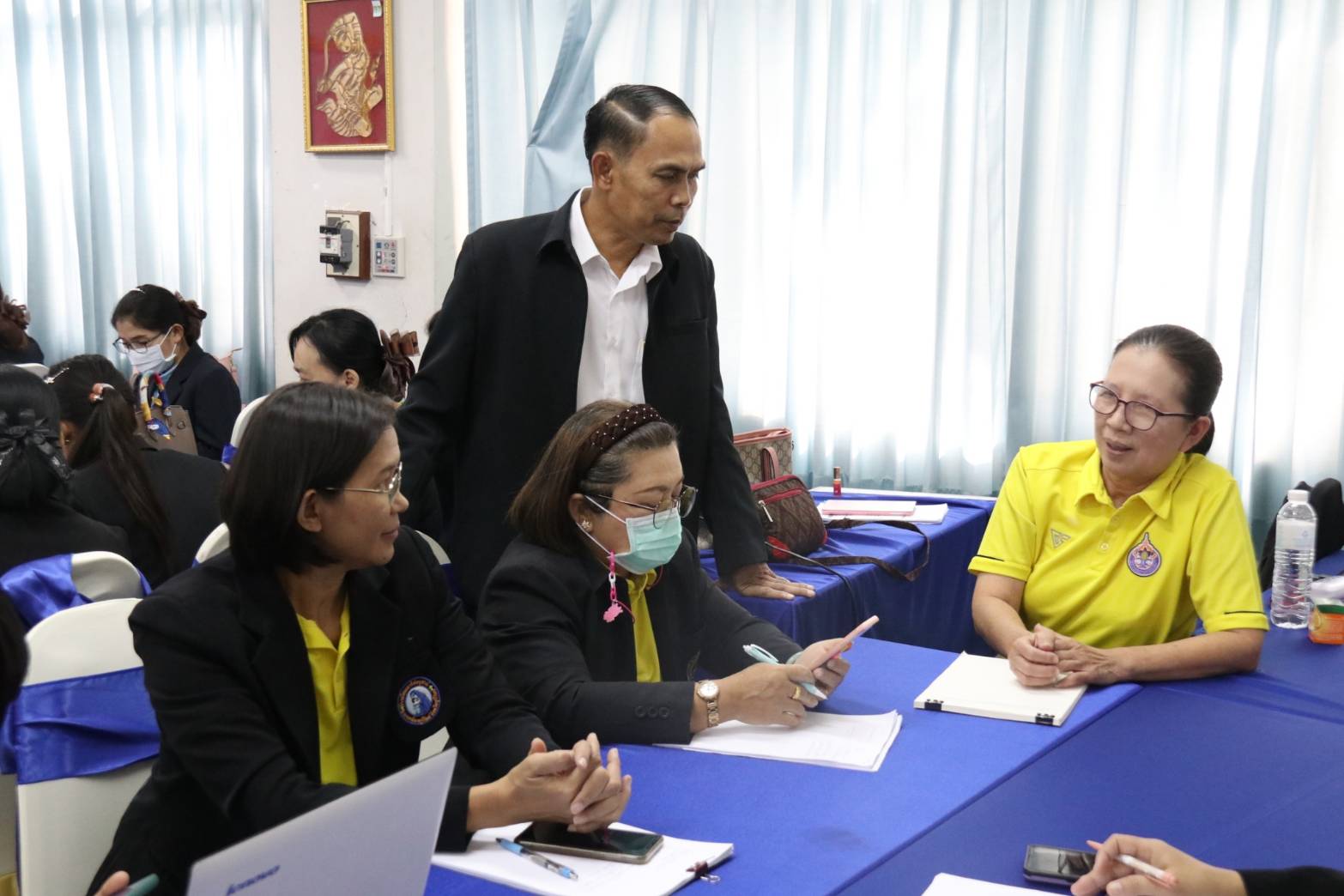 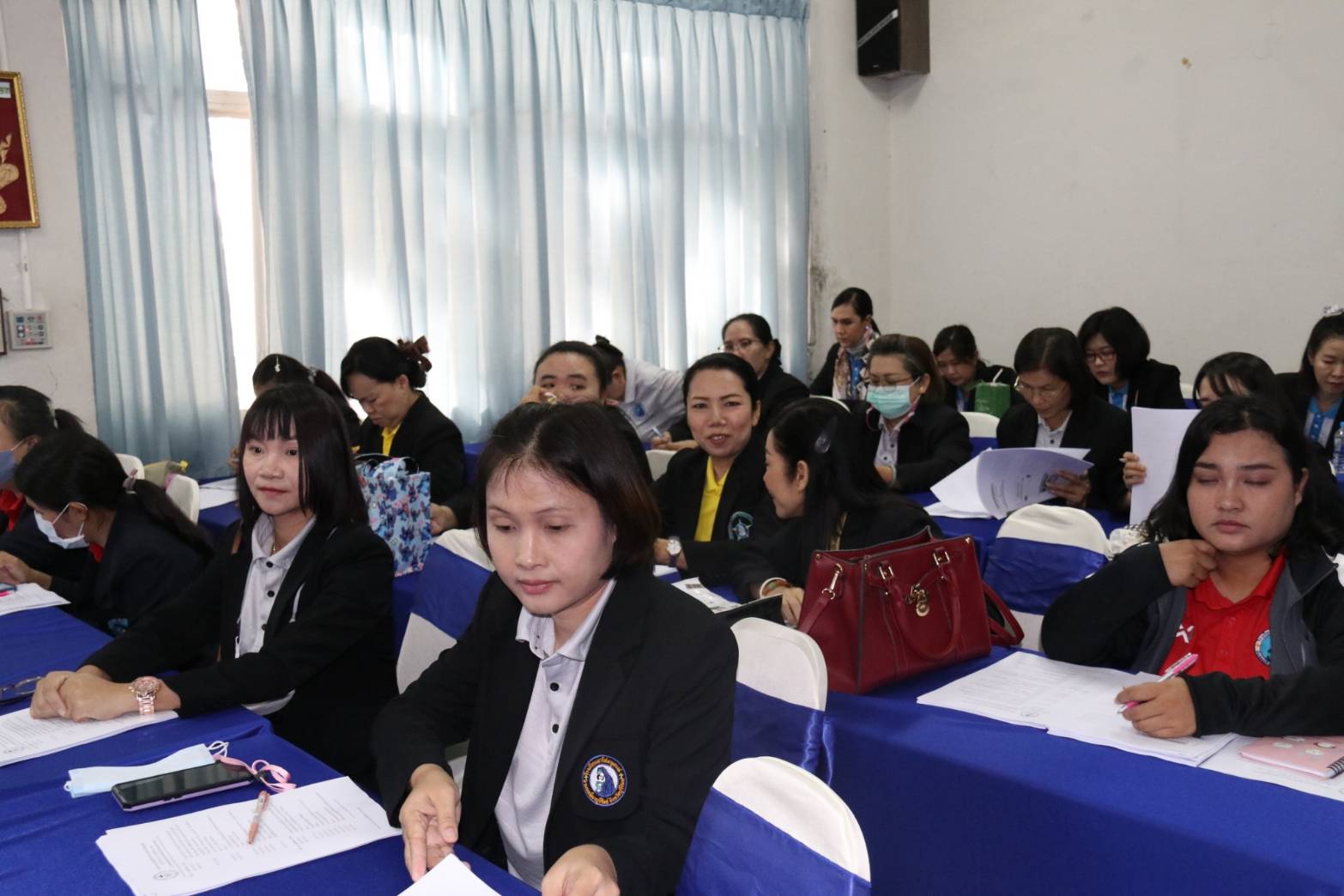 ผู้เข้าร่วมอบรมฝึกปฏิบัติเขียนเค้าโครงการวิจัย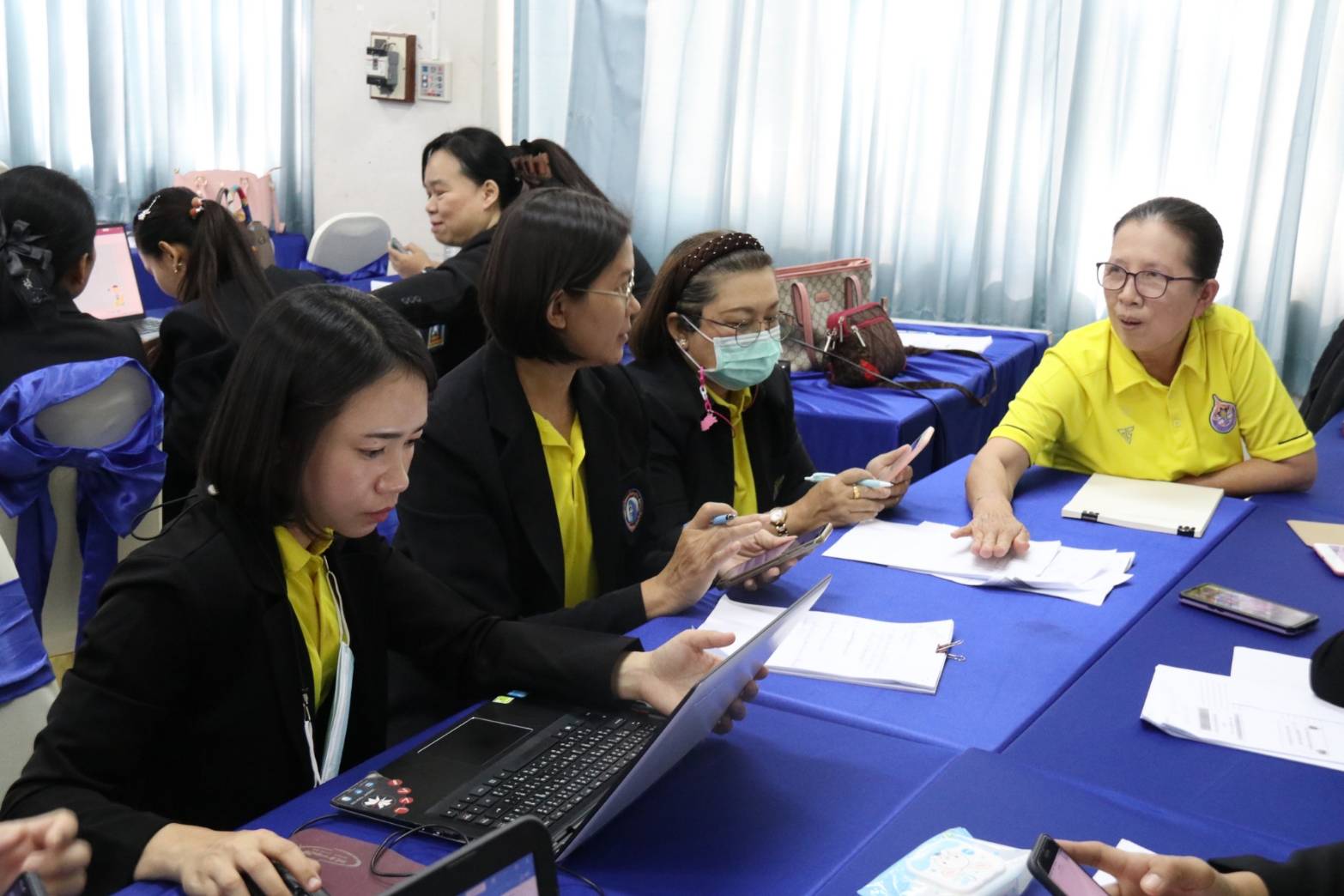 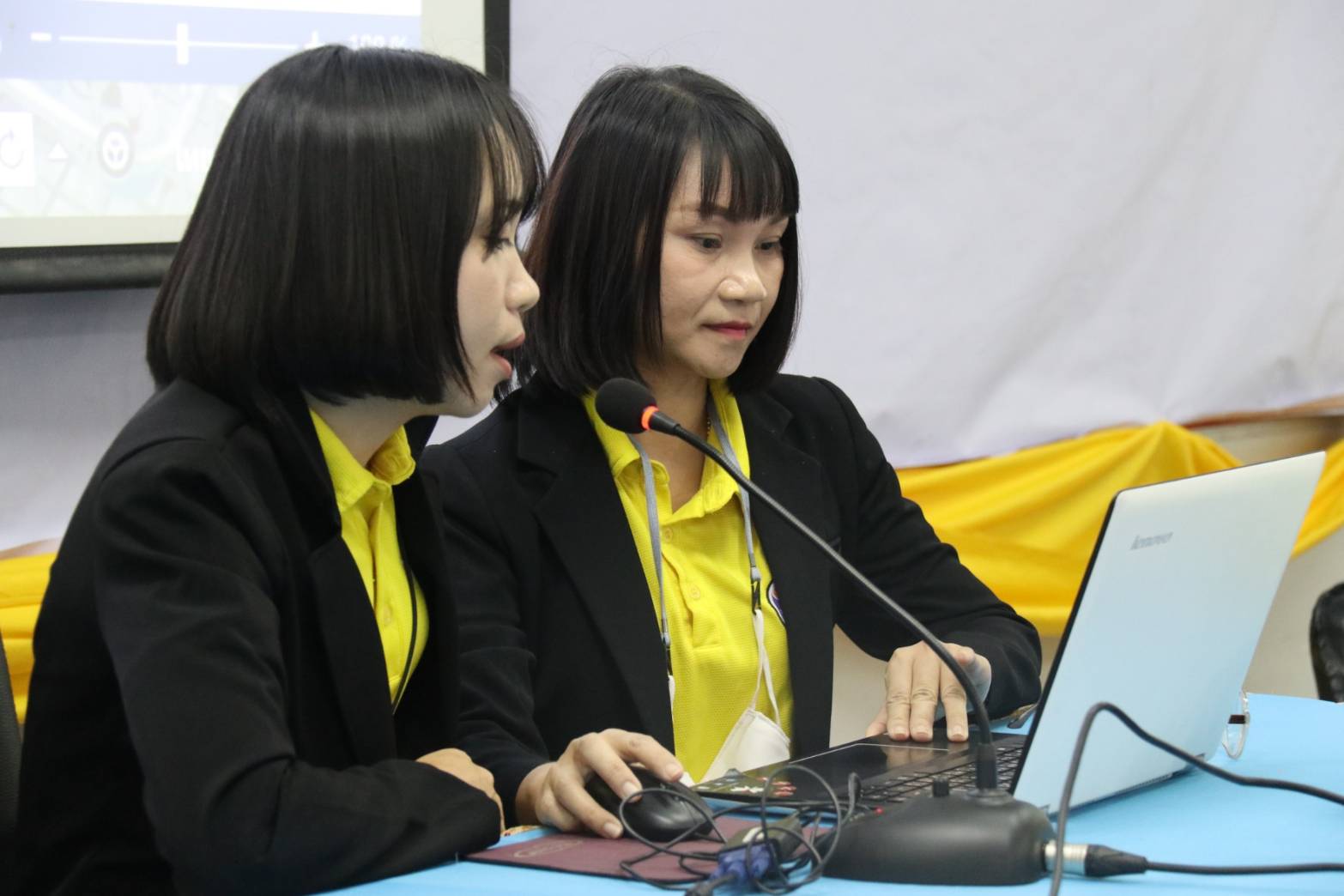 ตัวแทนกลุ่มแต่ละโรงเรียน  นำเสนอเค้าโครงการวิจัย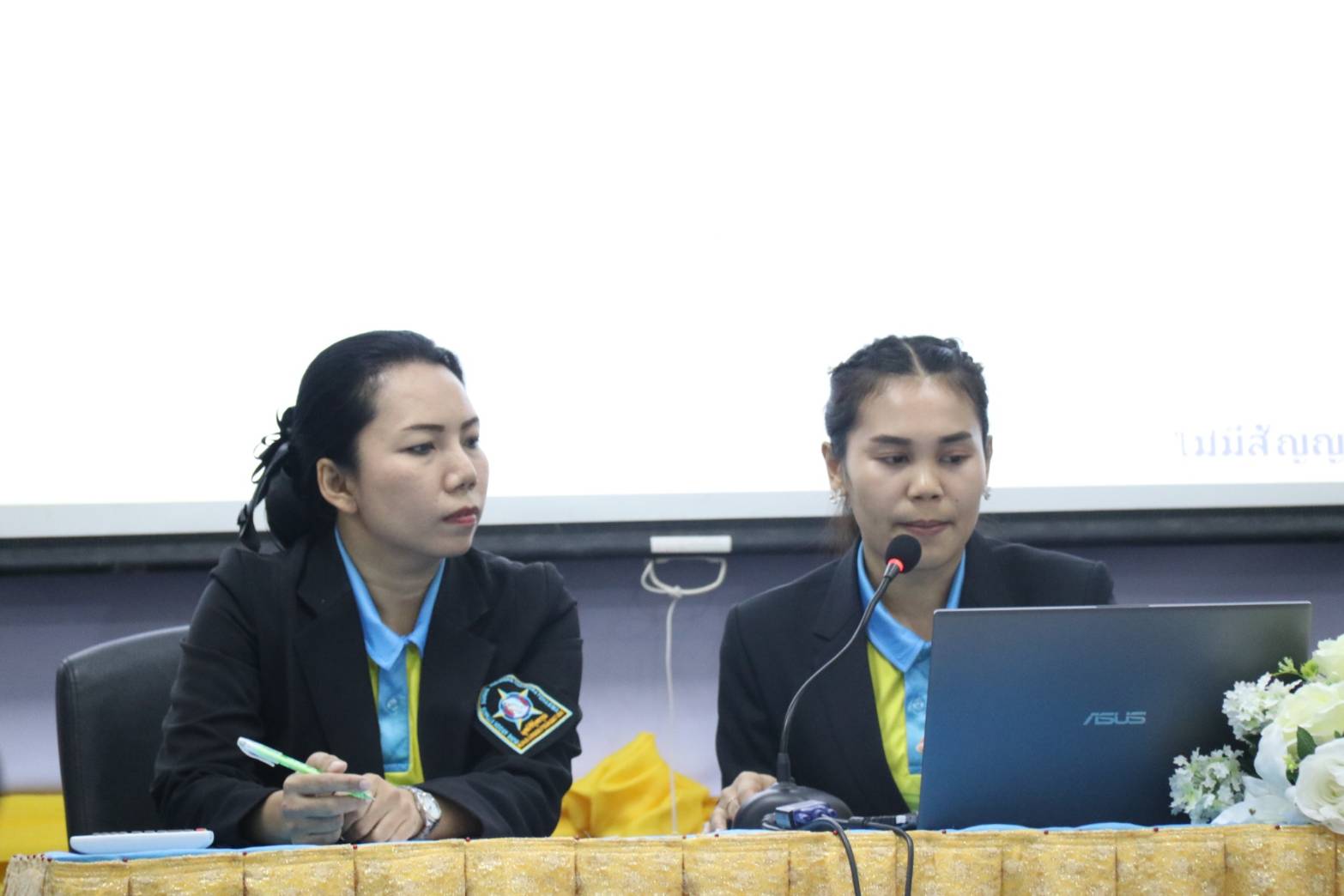 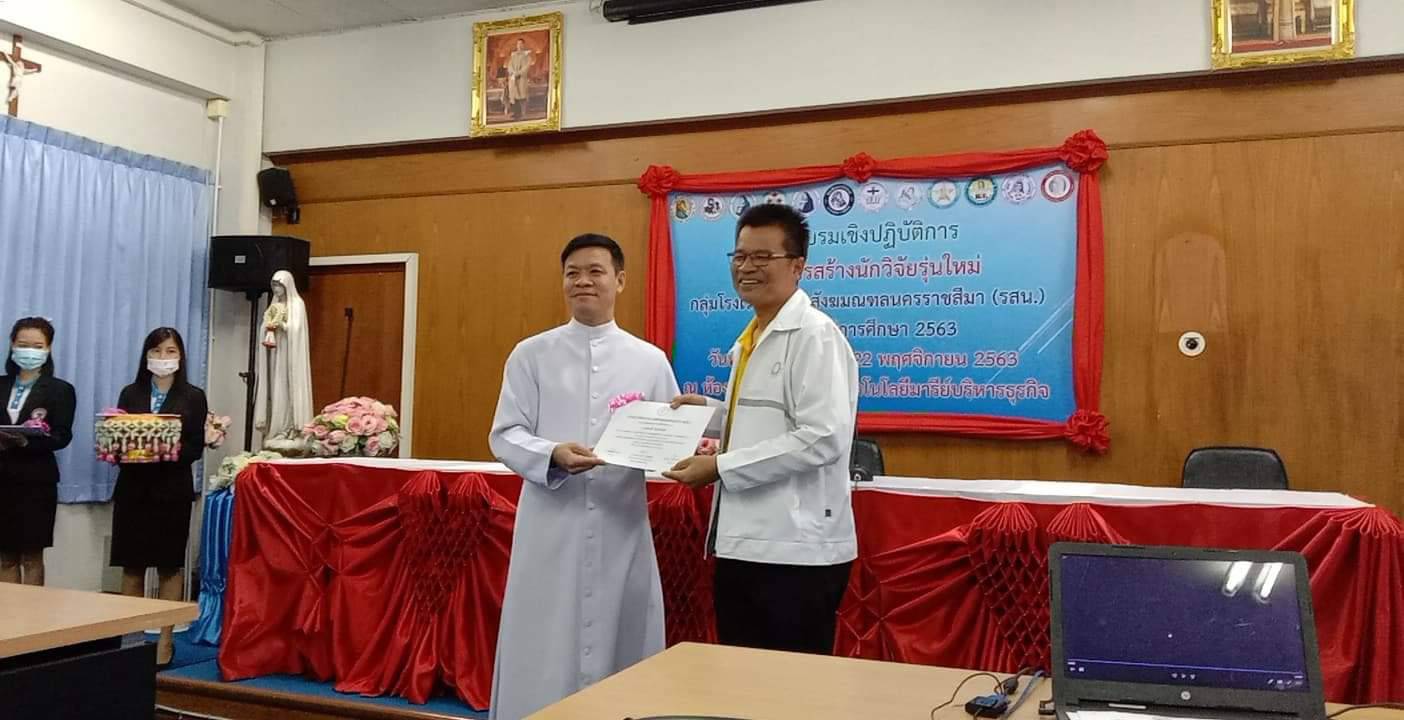 รับมอบเกียรติบัตร  โครงการสร้างนักวิจัย  รุ่นที่  1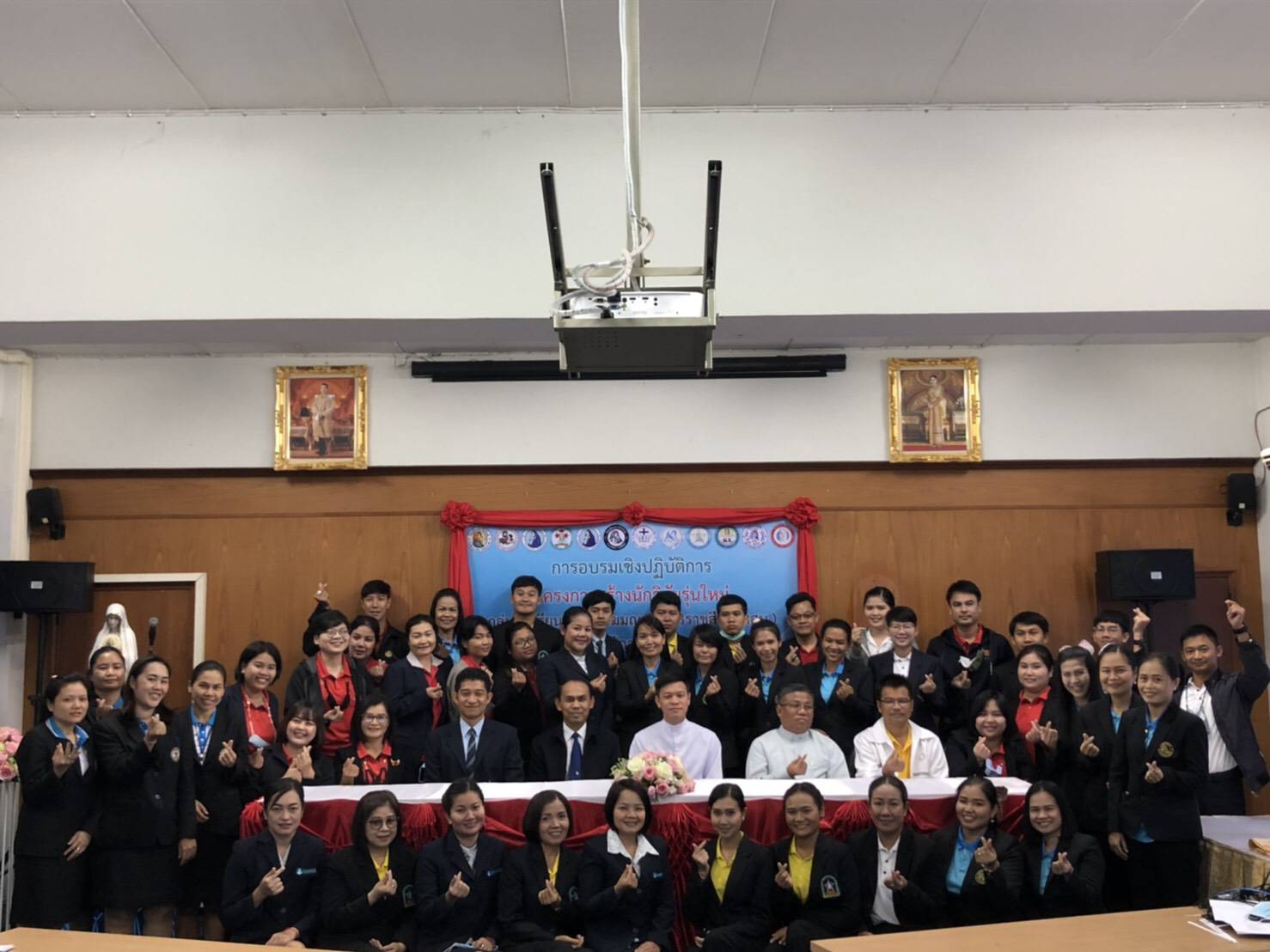 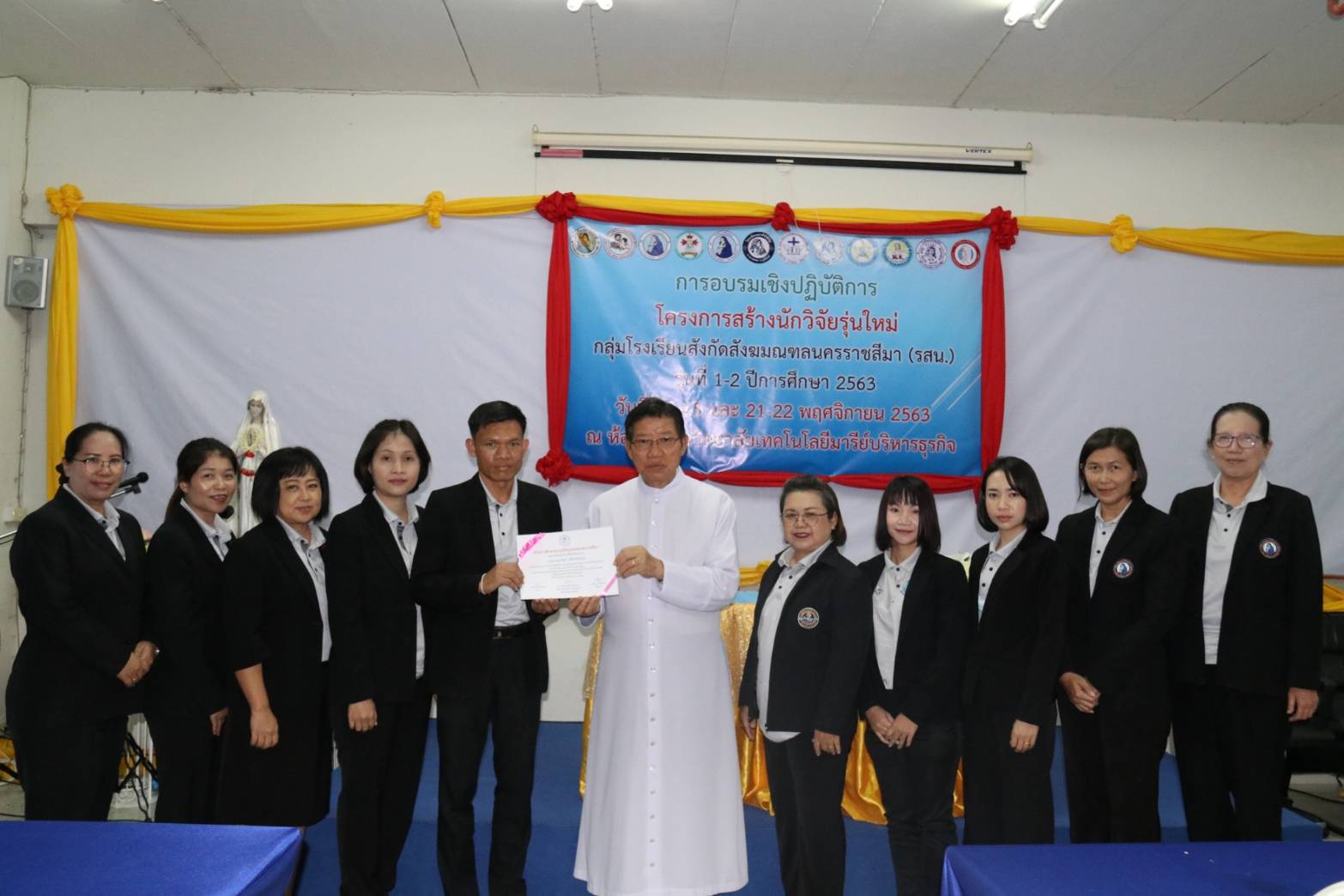 รับมอบเกียรติบัตร  โครงการสร้างนักวิจัย  รุ่นที่  2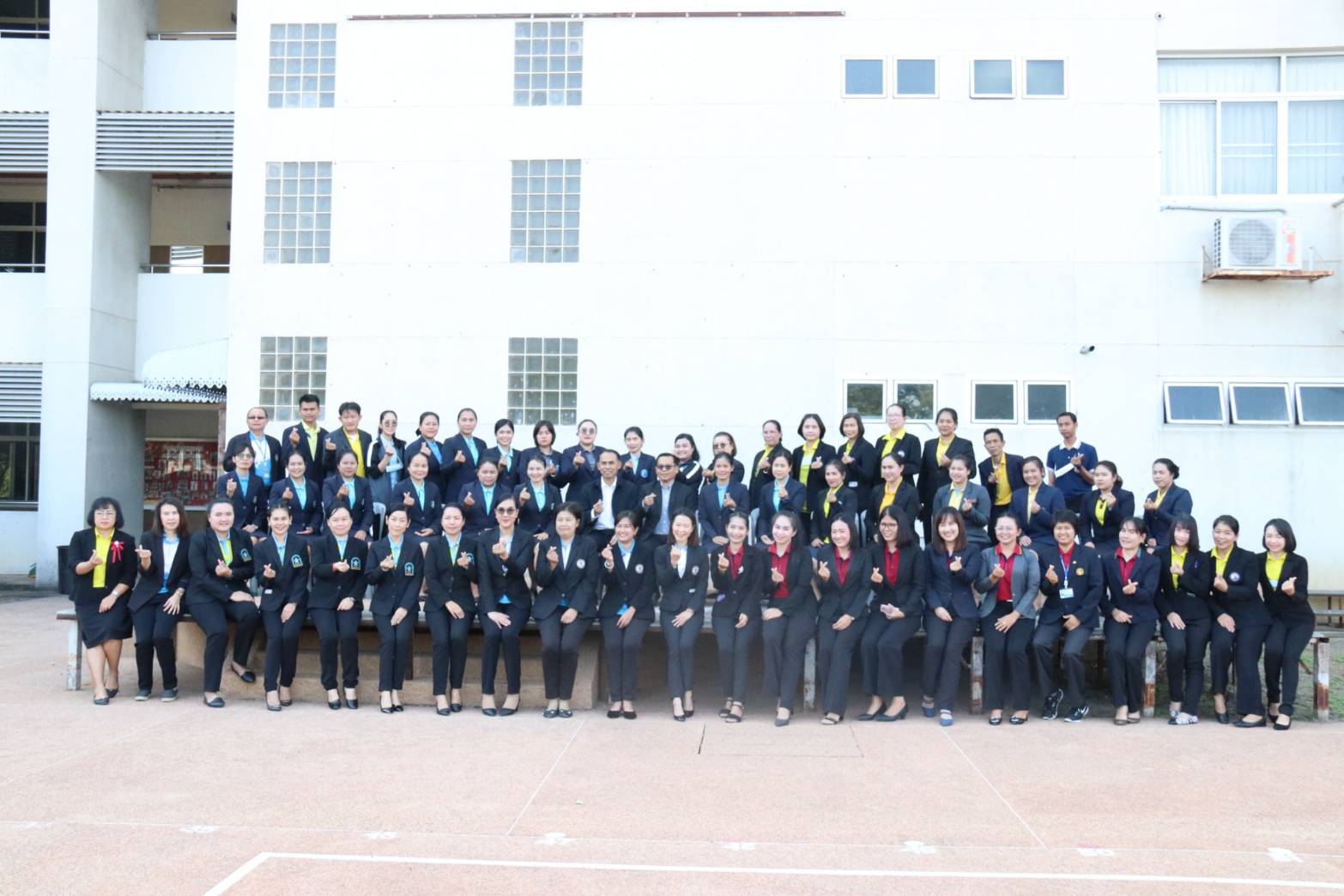 ที่ตามตัวชี้วัดความสำเร็จของโครงการสภาพความสำเร็จสภาพความสำเร็จผลการดำเนินงานที่ตามตัวชี้วัดความสำเร็จของโครงการบรรลุไม่บรรลุผลการดำเนินงาน1ครูและบุคลากรร้อยละ 80  มีความพึงพอใจโครงการสร้างนักวิจัยรุ่นใหม่     จากการตอบแบบสอบถามความพึงพอใจต่อการอบรมเชิงปฏิบัติการโครงการสร้างนักวิจัยรุ่นใหม่  พบว่าครูมีความรู้ความเข้าใจในเรื่องการสร้างนักวิจัยรุ่นใหม่  ตามระดับคะแนนเฉลี่ย  4.27  คิดเป็นร้อยละ  85.40  สามารถนำความรู้ความเข้าใจไปใช้ได้2ครูและบุคลากรร้อยละ 80  สามารถพัฒนาวิจัยของตนเอง    จากการตอบแบบสอบถามความพึงพอใจต่อการอบรมเชิงปฏิบัติการโครงการสร้างนักวิจัยรุ่นใหม่  พบว่า  การจัดการอบรมในครั้งนี้มีประโยชน์และสามารถนำไปใช้ปฏิบัติได้จริง  ตามลำดับคะแนนเฉลี่ย  4.45  คิดเป็นร้อยละ  89 สามารถนำความรู้ที่ได้รับไปประยุกต์ในการปฏิบัติงานได้จริงรายการค่าเฉลี่ยร้อยละแปลผลด้านที่ 1 เนื้อหาในการอบรม1. เนื้อหาในการอบรมมีความสำคัญในการพัฒนาการสอน4.3687.20มาก2. เนื้อหาในการอบรมมีประโยชน์ในการพัฒนาผู้มีส่วนได้ส่วนเสีย4.3687.20มาก3. เนื้อหามีความถูกต้อง  กะทัดรัด  เข้าใจง่าย3.8276.40มาก4. เนื้อหาสามารถนำไปใช้ปฏิบัติได้จริง4.0981.80มาก5.ระยะเวลาในการอบรมมีความเหมาะสมกับเนื้อหา4.1883.60มากด้านที่ 2 วิทยากรและทีมงาน6. วิทยากรมีองค์ความรู้และความเชี่ยวชาญในหัวข้อที่ให้การอบรม4.4589.00มาก7. วิทยากรมีเทคนิคในการนำเสนอเนื้อหา3.6472.80มาก8. วิทยากรมีทักษะในการใช้สื่อเทคโนโลยี4.0981.80มาก9. วิทยากรมีมนุษย์สัมพันธ์และเป็นกันเองกับผู้เข้าร่วมรับการอบรม4.6492.80มากที่สุด10. วิทยากรเปิดโอกาสให้ผู้เข้ารับการอบรมมีส่วนร่วมในกระบวน     การอบรม4.6492.80มากที่สุดด้านที่ 3 สถานที่และสิ่งอำนวยความสะดวก11. สถานที่จัดอบรม(ห้องประชุม)มีความเหมาะสม4.1883.60มาก12. โสตทัศนูปกรณ์มีประสิทธิภาพ4.0080.00มาก13. อาหารว่าง  อาหารกลางวันและเครื่องดื่มเพียงพอและมีคุณภาพ4.4589.00มาก14. ยานพาหนะ  ที่พักมีความเหมาะสมและปลอดภัย4.8296.40มากที่สุดด้านที่ 4 ผลที่ได้จากการอบรม15. ท่านเข้าใจความสำคัญและที่มาของการวิจัย4.3687.20มาก16. ท่านเข้าใจวัตถุประสงค์ของการวิจัย4.3687.20มาก17. ท่านเข้าใจและสามารถเขียนวิจัยได้อย่างถูกต้อง4.1883.60มาก18. ท่านสามารถอธิบายวัตถุประสงค์และการเขียนวิจัยให้กับผู้อื่นได้     อย่างถูกต้องครบถ้วน4.1883.60มาก19. ความรู้ที่ได้รับจากการอบรมในครั้งนี้  ท่านคิดว่าสามารถไป     พัฒนาได้มากน้อยเพียงใด4.1883.60มาก20. ท่านคิดว่าการจัดการอบรมในครั้งนี้  มีประโยชน์และสามารถ     นำไปใช้ปฏิบัติได้จริง4.4589.00มากเฉลี่ย4.2785.40มาก